	16+                                                                                                           выпуск №27(153) 29.12.2018гПечатное средство массовой информации сельского поселения Большая Дергуновка муниципального района Большеглушицкий Самарской области – газета _____________________________________________________________________________ОФИЦИАЛЬНОЕ ОПУБЛИКОВАНИЕМУНИЦИПАЛЬНОЕ УЧРЕЖДЕНИЕАДМИНИСТРАЦИЯСЕЛЬСКОГО ПОСЕЛЕНИЯБОЛЬШАЯ ДЕРГУНОВКА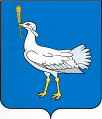  В соответствии со статьей 8 Федерального закона от 04.06.2018 № 133-ФЗ «О внесении изменений в отдельные законодательные акты Российской Федерации и признании утратившей силу части 15 статьи 5 Федерального закона «О внесении изменений в Федеральный закон «Об обязательном страховании гражданской ответственности владельцев транспортных средств» и отдельные законодательные акты Российской Федерации» в связи с принятием Федерального закона «Об уполномоченном по правам потребителей финансовых услуг», Уставом сельского поселения Большая Дергуновка муниципального района Большеглушицкий Самаркой области, администрация сельского поселения Большая Дергуновка муниципального района Большеглушицкий Самаркой области  ПОСТАНОВЛЯЕТ:1. Внести в Положение о порядке предоставления главой сельского поселения Большая Дергуновка муниципального района Большеглушицкий Самарской области сведений о своих доходах, расходах, об имуществе и обязательствах имущественного характера, а также сведений о доходах, расходах, об имуществе и обязательствах имущественного характера своих супруги (супруга) и несовершеннолетних детей, утверждённое постановлением администрации сельского поселения Большая Дергуновка муниципального района Большеглушицкий Самарской области 30.12.2015 г. № 41 («Большедергуновские Вести» 2015 г., 30 декабря, № 23(73)) следующие изменения:1.1. пункт 4.2. изложить в новой редакции:«4.2. Сведения о доходах, расходах, об имуществе и обязательствах имущественного характера относятся к информации ограниченного доступа.Сведения о доходах, расходах, об имуществе и обязательствах имущественного характера в случае не поступления гражданина на муниципальную службу в дальнейшем не могут быть использованы и подлежат уничтожению. Сведения о доходах, расходах, об имуществе и обязательствах имущественного характера, отнесённые федеральным законом к сведениям, составляющим государственную тайну, подлежат защите в соответствии с законодательством Российской Федерации о государственной тайне.»2. Опубликовать настоящее постановление в газете «Большедергуновские Вести» и на официальном сайте администрации сельского поселения Большая Дергуновка муниципального района Большеглушицкий Самарской области.3. Настоящее постановление вступает в силу после его официального опубликования и распространяется на правоотношения, возникшие с 03.09.2018 года.Глава сельского поселения Большая Дергуновка муниципального района Большеглушицкий Самаркой области                                              В.И. Дыхно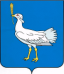 РОССИЙСКАЯ ФЕДЕРАЦИЯМУНИЦИПАЛЬНЫЙ  РАЙОНБОЛЬШЕГЛУШИЦКИЙСАМАРСКОЙ  ОБЛАСТИАДМИНИСТРАЦИЯСЕЛЬСКОГО  ПОСЕЛЕНИЯБОЛЬШАЯ ДЕРГУНОВКА______________________________ПОСТАНОВЛЕНИЕот 19  декабря 2018 г. №129Об утверждении плана антинаркотических мероприятий на территории сельского поселения Большая Дергуновка  муниципального района Большеглушицкий Самарской области на 2019 год.В  целях  минимизации  угрозы  распространения наркомании,  руководствуясь  Указами  Президента  Российской  Федерации  от  09.06.2010г. №690  «Об  утверждении Стратегии  государственной  антинаркотической  политики  Российской   Федерации  до  2020  года»,  от  18.10.2007 года  №1374    «О  дополнительных  мерах  по  противодействию  незаконному  обороту  наркотических  средств,  психотропных  веществ  и  их  прекурсоров»,  Администрация  сельского   поселения  Большая Дергуновка  муниципального  района  Большеглушицкий  Самарской  области                                      ПОСТАНОВЛЯЕТ:         1. Создать  антинаркотическую  комиссию  при  Администрации   сельского  поселения  Большая Дергуновка  муниципального района Большеглушицкий Самарской области   (приложение  №1).         2. Утвердить  Положение  об  антинаркотической  комиссии  при  Администрации  сельского  поселения  Большая Дергуновка  муниципального района Большеглушицкий Самарской области  (приложение № 2).         3. Утвердить  план  антинаркотических  мероприятий  на  территории  сельского  поселения  Большая Дергуновка  муниципального района Большеглушицкий Самарской области на  2019  год  (приложение № 3).4. Контроль за исполнением настоящего постановления оставляю за собой.5. Опубликовать настоящее постановление  в газете «Большедергуновские Вести» и разместить на официальном сайте муниципального района Большеглушицкий Самарской области в сети «Интернет».6. Настоящее постановление вступает в  силу со дня его официального опубликования  и распространяется на правоотношения, возникшие с                          01  января 2019 года.Глава сельского поселения Большая Дергуновка                                                                 В.И. Дыхно                                                                       СОСТАВАНТИНАРКОТИЧЕСКОЙ КОМИССИИАдминистрации сельского поселения Большая Дергуновка муниципального района Большеглушицкий Самарской области                                                                ПОЛОЖЕНИЕ 
    об антинаркотической комиссии   сельского поселенияБольшая Дергуновка  муниципального  района  Самарской  области     1. Антинаркотическая комиссия сельского поселения Большая Дергуновка    (далее  Комиссия) является органом, осуществляющим деятельность по профилактике наркомании, а также минимизации и ликвидации последствий её проявлений.         Комиссия имеет сокращенное название - АНК. 2. Комиссия в своей деятельности руководствуется Конституцией Российской Федерации, федеральными конституционными законами, федеральными законами, указами Президента Российской Федерации, постановлениями и распоряжениями Правительства Российской Федерации, иными нормативными правовыми актами Российской Федерации,     решениями Государственного антинаркотического комитета, нормативно-правовыми актами администрации сельского поселения  Большая Дергуновка     муниципального района Большеглушицкий Самарской  области, а также настоящим Положением.3. Комиссия осуществляет свою деятельность во взаимодействии с антинаркотической комиссией муниципального района Большеглушицкий, правоохранительными органами муниципального района Большеглушицкий, администрацией школы, медпункта, общественными объединениями и организациями.4. Руководителем Комиссии является глава сельского поселения Большая Дергуновка     муниципального района Большеглушицкий Самарской области.          5. Основными задачами Комиссии являются:         а) деятельность по профилактике наркомании, а также по минимизации и ликвидации последствий её проявлений;         б) участие в реализации на территории  сельского поселения  Большая Дергуновка муниципального района Большеглушицкий Самарской области государственной политики в области противодействия наркомании;          в) разработка мер по профилактике наркомании, устранению причин и условий, способствующих её проявлению, осуществление  контроля  за реализацией этих мер;           г) анализ эффективности работы на территории сельского поселения Большая Дергуновка муниципального района Большеглушицкий Самарской области по профилактике наркомании, а также минимизация и ликвидация последствий её проявлений. Подготовка решений Комиссии по совершенствованию этой работы;         д) решение иных задач, предусмотренных законодательством Российской Федерации, по противодействию наркомании.6.   Для осуществления своих задач Комиссия имеет право:          а) принимать в пределах своей компетенции решения, касающиеся организации, координации и совершенствования деятельности на территории сельского поселения  Большая Дергуновка муниципального района Большеглушицкий Самарской области по профилактике наркомании, минимизации и ликвидации последствий её проявления, а также осуществлять контроль над их исполнением;          б) привлекать для участия в работе Комиссии должностных лиц и специалистов органов местного самоуправления  сельского поселения Большая Дергуновка муниципального района Большеглушицкий Самарской области, а также представителей организаций и общественных объединений (с их согласия);         в) запрашивать и получать в установленном порядке необходимые материалы и информацию от общественных объединений, организаций и должностных лиц на территории сельского поселения Большая Дергуновка муниципального района Большеглушицкий Самарской области.7. Комиссия осуществляет свою деятельность в соответствии с планом, утвержденным главой  сельского поселения  Большая Дергуновка муниципального района Большеглушицкий Самарской области.8.Заседания Комиссии проводятся не реже одного раза в квартал. В случае необходимости по решению председателя Комиссии могут проводиться внеочередные заседания Комиссии.9. Присутствие членов Комиссии на её заседаниях обязательно. Члены Комиссии не вправе делегировать свои полномочия иным лицам. В случае невозможности присутствия члена Комиссии на заседании он обязан заблаговременно известить об этом председателя Комиссии. В случае невозможности присутствия члена Комиссии на заседании, лицо, исполняющее его обязанности, после согласования с председателем Комиссии может присутствовать на заседании с правом совещательного голоса.        10. Заседание Комиссии считается правомочным, если на нем присутствует более половины её членов. Члены Комиссии обладают равными правами при обсуждении рассматриваемых на заседании вопросов. В зависимости от вопросов, рассматриваемых на заседаниях Комиссии, к участию в них могут привлекаться иные лица.11. Решение Комиссии оформляется протоколом, который подписывается председателем Комиссии.12. Организационное и материально-техническое обеспечение деятельности Комиссии осуществляется главой сельского поселения  Большая Дергуновка муниципального района Большеглушицкий Самарской области. Для этих целей глава сельского поселения Большая Дергуновка муниципального района Большеглушицкий Самарской области  в пределах своей компетенции назначает должностное лицо (ответственного секретаря АНК), в функциональные обязанности которого входит организация данной деятельности. 13. Основными задачами ответственного секретаря АНК являются:      а)  разработка проекта плана работы комиссии;     б)  обеспечение подготовки и проведения заседаний Комиссии;     в) обеспечение деятельности Комиссии по контролю за исполнением её решений;     г)  организация и ведение делопроизводства Комиссии.ПЛАНантинаркотических  мероприятий  на  территории сельского  поселения  Большая Дергуновка муниципального района Большеглушицкий Самарской области  на  2019  год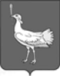 СОБРАНИЕПРЕДСТАВИТЕЛЕЙСЕЛЬСКОГО ПОСЕЛЕНИЯБОЛЬШАЯ ДЕРГУНОВКАМУНИЦИПАЛЬНОГО РАЙОНА                   БОЛЬШЕГЛУШИЦКИЙСАМАРСКОЙ ОБЛАСТИТРЕТЬЕГО СОЗЫВАРЕШЕНИЕ № 178от 19 декабря 2018 годаО внесении изменений в Решение Собрания представителей сельского поселения Большая Дергуновка муниципального района Большеглушицкий Самарской области № 109 от 28 ноября 2017 года «Об утверждении бюджета сельского поселения Большая Дергуновка муниципального района Большеглушицкий Самарской области на 2018 год и на плановый период 2019 и 2020 годов»Руководствуясь Бюджетным кодексом Российской Федерации, Уставом сельского поселения Большая Дергуновка муниципального района Большеглушицкий Самарской области, Собрание представителей сельского поселения Большая Дергуновка муниципального района Большеглушицкий Самарской области      РЕШИЛО:Внести в Решение Собрания представителей сельского поселения Большая Дергуновка муниципального района Большеглушицкий Самарской области № 109 от 28 ноября 2017 г. «Об утверждении бюджета сельского поселения Большая Дергуновка муниципального района Большеглушицкий Самарской области на 2018 год и на плановый период 2019 и 2020 годов» следующие изменения:в абзаце втором пункта 1 сумму «5268,6» заменить суммой  «5314,9»;в абзаце четвертом пункта 1 сумму «714,9» заменить суммой «668,2».2. Направить настоящее Решение главе сельского поселения Большая Дергуновка муниципального района Большеглушицкий Самарской области для подписания и официального опубликования.3. Настоящее Решение вступает в силу после его официального опубликования и распространяется на правоотношения, возникшие с 19.12.2018 года.	4.Опубликовать настоящее Решение в газете «Большедергуновские вести» сельского поселения Большая Дергуновка муниципального района Большеглушицкий Самарской области не позднее десяти дней после его подписания.Глава сельского поселения Большая Дергуновка  муниципального районаБольшеглушицкий Самарской области                                                       В.И. ДыхноПредседатель Собрания представителей сельского поселения Большая Дергуновкамуниципального района Большеглушицкий Самарской области             А.В. Чечин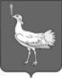   СОБРАНИЕ ПРЕДСТАВИТЕЛЕЙСЕЛЬСКОГО ПОСЕЛЕНИЯБОЛЬШАЯ ДЕРГУНОВКАМУНИЦИПАЛЬНОГО РАЙОНАБОЛЬШЕГЛУШИЦКИЙСАМАРСКОЙ ОБЛАСТИТРЕТЬЕГО СОЗЫВАР Е Ш Е Н И Е  № 179 от 19 декабря 2018 г.Об утверждении Порядка определения размера арендной платы за земельные участки, находящиеся в муниципальной собственности сельского поселения Большая Дергуновка муниципального района Большеглушицкого  Самарской области и предоставленные в аренду без торгов В соответствии с пунктом 3 статьи 39.7 Земельного кодекса Российской Федерации, постановлением Правительства Российской Федерации от 16.07.2009 № 582 «Об основных принципах определения арендной платы при аренде земельных участков, находящихся в государственной или муниципальной собственности, и о Правилах определения размера арендной платы, а также порядка, условий и сроков внесения арендной платы за земли, находящиеся в собственности Российской Федерации», руководствуясь Уставом сельского поселения Большая Дергуновка муниципального района Большеглушицкий Самарской области, в целях обеспечения эффективного управления и распоряжения земельными участками, находящимися в муниципальной собственности сельского поселения Большая Дергуновка муниципального района Большеглушицкий Самарской области, Собрание представителей сельского поселения Большая Дергуновка муниципального района Большеглушицкий Самарской области                                                  РЕШИЛО:1. Утвердить прилагаемый Порядок определения размера арендной платы за земельные участки, находящиеся в муниципальной собственности сельского поселения Большая Дергуновка муниципального района Большеглушицкий Самарской области и предоставленные в аренду без торгов. 2. Опубликовать настоящее Решение в средствах массовой информации.3. Настоящее Решение вступает в силу после его официального опубликования и распространяется на правоотношения, возникшие с 21.12.2018 года. Глава сельского поселения Большая Дергуновка    муниципального района БольшеглушицкийСамарской области                      				                      В.И. Дыхно Председатель Собрания представителей сельского поселения Большая Дергуновка муниципального района Большеглушицкий Самарской области      			   А.В. Чечин                                                                                            УТВЕРЖДЕНРешением Собрания представителейсельского поселения Большая Дергуновка муниципального районаСамарской областиот 19 декабря 2018 года № 179ПОРЯДОК   определения размера арендной платы за земельные участки, находящиеся в муниципальной собственности сельского поселения Большая Дергуновка муниципального района Большеглушицкий Самарской области и предоставленные в аренду без торгов  1. Настоящий Порядок устанавливает общие правила определения размера арендной платы за использование земельных участков, находящихся в муниципальной собственности сельского поселения Большая Дергуновка муниципального района Большеглушицкий Самарской области  и предоставленных в аренду без торгов (далее - земельные участки).2. Определение размера арендной платы за использование земельных участков для целей, не связанных со строительством, осуществляется в соответствии с Методикой определения размера арендной платы за использование земельных участков, находящихся в муниципальной собственности сельского поселения Большая Дергуновка муниципального района Большеглушицкий Самарской области  и предоставляемых для целей, не связанных со строительством, содержащейся в приложении 1 к настоящему Порядку (далее - Методика).2.1. Ежегодный размер арендной платы за земельные участки устанавливается в размере 50% от арендной платы, расчет которой произведен в соответствии с Методикой, в следующих случаях:в случае предоставления в аренду земельного участка для целей, не связанных со строительством, лицам, которым установлены 1 и 2 группы инвалидности, лицам, имеющим 3 степень ограничения способности к трудовой деятельности, установленную до 1 января 2010 года, инвалидам с детства, ветеранам и инвалидам Великой Отечественной войны. Правило, установленное настоящим абзацем, применяется в случае предоставления земельных участков гражданам для эксплуатации домов малоэтажной жилой застройки, ведения личного подсобного хозяйства, садоводства, огородничества, размещения  хозяйственных построек (сараев), гаражей, стоянки для технических и других средств передвижения.2.2. При переоформлении права постоянного (бессрочного) пользования земельными участками на право аренды земельных участков годовой размер арендной платы устанавливается в размере:двух процентов кадастровой стоимости арендуемых земельных участков; полутора процентов кадастровой стоимости арендуемых земельных участков, изъятых из оборота или ограниченных в обороте.2.3. Размер арендной платы за земельные участки, предоставленные для размещения объектов, предусмотренных подпунктом 2 статьи 49 Земельного кодекса Российской Федерации, а также для проведения работ, связанных с пользованием недрами, устанавливается в размере арендной платы, рассчитанной для соответствующих целей в отношении земельных участков, находящихся в федеральной собственности.2.4. Размер арендной платы за земельный участок устанавливается в размере земельного налога, рассчитанного в отношении такого земельного участка, в случае заключения договора аренды земельного участка для целей, не связанных со строительством:1) с лицом, которое в соответствии с Земельным кодексом Российской Федерации имеет право на предоставление в собственность бесплатно земельного участка, находящегося в муниципальной собственности сельского поселения Большая Дергуновка муниципального района Большеглушицкий Самарской области, без проведения торгов в случае, если такой земельный участок зарезервирован для государственных или муниципальных нужд либо ограничен в обороте;2) с гражданами, имеющими в соответствии с федеральными законами, законами Самарской области право на первоочередное или внеочередное приобретение земельных участков;3) в соответствии с пунктом 3 или 4 статьи 39.20 Земельного кодекса Российской Федерации с лицами, которым находящиеся на неделимом земельном участке здания, сооружения, помещения в них принадлежат на праве оперативного управления.3. Определение размера арендной платы за использование земельных участков для строительства осуществляется в соответствии с Методикой определения размера арендной платы за использование земельных участков, находящихся в муниципальной собственности сельского поселения Большая Дергуновка муниципального района Большеглушицкий Самарской области  и предоставляемых для строительства, содержащейся в приложении 2 к настоящему Порядку, за исключением арендной платы за использование земельных участков, предоставляемых по результатам торгов.4. В случае изменения или принятия иной методики расчета арендной платы новая величина арендной платы устанавливается в одностороннем порядке без заключения дополнительного соглашения со дня вступления в силу нормативных правовых актов, предусматривающих соответствующие изменения.ПРИЛОЖЕНИЕ 1к Порядку определения размера арендной платы за земельные участки, находящиеся в муниципальной собственности сельского поселения Большая Дергуновка муниципального района Большеглушицкий Самарской области, и предоставленные в аренду без торговМЕТОДИКАопределения размера арендной  платы за использование земельных участков, находящихся в муниципальной собственности сельского поселения Большая Дергуновка муниципального района Большеглушицкий Самарской области  и предоставляемых для целей, не связанных со строительствомРазмер арендной платы в год за земельные участки, находящиеся в муниципальной собственности сельского поселения Большая Дергуновка муниципального района Большеглушицкий Самарской области  и предоставляемые для целей, не связанных со строительством, рассчитывается по формуле:Аn = Скад x Кв x Ки,где Аn - размер арендной платы за земельный участок в год;Скад - кадастровая стоимость земельного участка по состоянию на  1 января расчетного года. В случае, если сведения о земельном участке внесены в государственный кадастр недвижимости позже 1 января расчетного года, значение коэффициента на расчетный год определяется путем умножения среднего значения удельного показателя кадастровой стоимости земельного участка в рублях за один квадратный метр земли, соответствующего виду разрешенного использования земельного участка и кадастровому кварталу, в котором расположен земельный участок, на площадь земельного участка;Кв - коэффициент вида использования земельного участка в соответствии с таблицей 1.В случае если земельный участок используется с двумя и более видами разрешенного использования, значение коэффициента вида использования земельного участка устанавливается по наибольшему значению.При отсутствии утвержденных в установленном порядке коэффициентов видов использования земельных участков, арендная плата за земельный участок устанавливается в размере земельного налога, рассчитанного в отношении такого земельного участка;Ки - коэффициент инфляции расчетного года, определяемый исходя из максимального уровня инфляции (потребительских цен), устанавливаемого в рамках прогноза социально-экономического развития Самарской области. Коэффициент инфляции на расчетный год определяется как произведение соответствующих максимальных планируемых ежегодных показателей инфляции (индекс потребительских цен, декабрь к декабрю) по состоянию на 1 января очередного года, начиная с года утверждения государственной кадастровой оценки для соответствующей категории земель по расчетный год.Таблица 1Коэффициент вида использования земельных участков, применяемый для определения размера арендной платы за использование земельных участков,  находящихся в муниципальной собственности сельского поселения Большая Дергуновка муниципального района Большеглушицкий Самарской области и предоставляемых для целей,  не связанных со строительством (Кв)ПРИЛОЖЕНИЕ 2к Порядку определения размера арендной платы за земельные участки, находящиеся в муниципальной собственности сельского поселения Большая Дергуновка муниципального района Большеглушицкий Самарской области  и предоставленные в аренду без торговМЕТОДИКАопределения размера арендной платы за использование земельных участков, находящихся в муниципальной собственности сельского поселения Большая Дергуновка муниципального района Большеглушицкий Самарской области  и предоставляемых для строительства1. Размер арендной платы за использование земельного участка определяется на основании кадастровой стоимости земельного участка и рассчитывается в процентах в соответствии с таблицами № 1, № 2              настоящей Методики в отношении земельных участков, находящихся в муниципальной собственности сельского поселения Большая Дергуновка муниципального района Большеглушицкий Самарской области  и предоставленных для строительства (далее - земельные участки) без проведения торгов по договору аренды.2. К не предусмотренным в настоящей Методике случаям предоставления земельных участков в соответствии с пунктом 2 статьи 39.6 Земельного кодекса Российской Федерации, а также к случаям предоставления земельного участка в первоочередном порядке в аренду в соответствии со статьей  9.1 Закона Самарской области от 11.03.2005 № 94-ГД «О земле» применяются положения Методики определения размера арендной платы за использование земельных участков, находящихся в муниципальной собственности сельского поселения Большая Дергуновка муниципального района Большеглушицкий Самарской области  и предоставляемых для целей, не связанных со строительством (Приложение  1).Таблица № 1Механизмопределения размера  арендной платы за земельные участки, находящиеся в муниципальной собственности сельского поселения Большая Дергуновка муниципального района Большеглушицкий Самарской области  и  предоставляемые для жилищного строительства  Примечание: момент начала пользования земельным участком для целей расчета арендной платы определяется в соответствии с условиями договора аренды земельного участка.При реализации арендатором преимущественного права на  заключение договора аренды земельного участка на новый срок для целей расчета арендной платы период пользования земельным участком определяется с учетом всех ранее существовавших периодов пользования данным земельным участком, определенных в соответствии с предыдущим абзацем.Таблица 2Механизмопределения размера  арендной платы за земельные участки, находящиеся в муниципальной собственности сельского поселения Большая Дергуновка муниципального района Большеглушицкий Самарской области  и  предоставляемые  для иных видов строительстваПримечание: момент начала пользования земельным участком для целей расчета арендной платы определяется в соответствии с условиями договора аренды земельного участка.При реализации арендатором преимущественного права на  заключение договора аренды земельного участка на новый срок для целей расчета арендной платы период пользования земельным участком определяется с учетом всех ранее существовавших периодов пользования данным земельным участком, определенных в соответствии с предыдущим абзацем.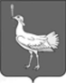 СОБРАНИЕ ПРЕДСТАВИТЕЛЕЙСЕЛЬСКОГО ПОСЕЛЕНИЯБОЛЬШАЯ ДЕРГУНОВКАМУНИЦИПАЛЬНОГО РАЙОНАБОЛЬШЕГЛУШИЦКИЙСАМАРСКОЙ ОБЛАСТИТРЕТЬЕГО СОЗЫВАР Е Ш Е Н И Е  № 180от 19 декабря 2018 г.Об утверждении порядка определения цены земельных участков, находящихся в собственности сельского поселения Большая Дергуновка муниципального района Большеглушицкий Самарской области, при заключении договора купли-продажи земельного участка без проведения торгов. В соответствии с пунктом 2 статьи 39.4 Земельного кодекса Российской Федерации Собрание представителей сельского поселения Большая Дергуновка муниципального района Большеглушицкий Самарской области            РЕШИЛО:1. Утвердить прилагаемый Порядок определения цены земельных участков, находящихся в собственности сельского поселения Большая Дергуновка муниципального района  Самарской области, при заключении договора купли-продажи земельного участка без проведения торгов.2.Опубликовать настоящее Решение в газете «Большедергуновские Вести».3.Настоящее Решение вступает в силу после его официального опубликования.Глава сельского поселения Большая Дергуновка  муниципального района БольшеглушицкийСамарской области                      				                      В.И. Дыхно Председатель Собрания представителей сельского поселения Большая Дергуновка муниципального района Большеглушицкий Самарской области       			   А.В. Чечин                                                                             УТВЕРЖДЕН                                                            Решением собрания представителей  сельского поселения Большая Дергуновка                                                          муниципального района Самарской области от  19 декабря 2018 года № 180Порядок определения цены земельных участков, находящихся в собственности сельского поселения Большая Дергуновка муниципального района Большеглушицкий Самарской области, при заключении договора купли-продажи земельного участка без проведения торгов1. Настоящий Порядок регулирует механизм определения цены земельных участков, находящихся в собственности сельского поселения Большая Дергуновка муниципального района Большеглушицкий Самарской области, при заключении договора купли-продажи земельного участка без проведения торгов (далее – земельные участки).2. Цена земельных участков, на которых расположены здания, сооружения (подпункт 6 пункта 2 статьи 39.3 Земельного кодекса Российской Федерации), при их продаже определяется:1) в размере двадцати процентов от кадастровой стоимости земельных участков:а) коммерческим организациям и индивидуальным предпринимателям, если право собственности указанных лиц на здания, сооружения либо помещения в них возникло в порядке приватизации до вступления в силу Земельного кодекса Российской Федерации;б) коммерческим организациям и индивидуальным предпринимателям, к которым право собственности на здания, сооружения либо помещения в них перешло в результате универсального правопреемства от лиц, которые приобрели эти здания, сооружения либо помещения в них в порядке приватизации и право собственности у которых возникло до вступления в силу Земельного кодекса Российской Федерации;в) гражданам и некоммерческим организациям, если право собственности указанных лиц на здания, сооружения либо помещения в них возникло до вступления в силу Земельного кодекса Российской Федерации;г) юридическим лицам при переоформлении прав на земельные участки, предоставленные им на праве постоянного (бессрочного) пользования;д) гражданам, являющимся собственниками расположенных на таких земельных участках жилых домов;2) в размере тридцати процентов от кадастровой стоимости земельных участков:а) гражданам, являющимся собственниками гаражей, относящихся к объектам капитального строительства, расположенных на земельных участках, если площадь таких земельных участков не превышает пятидесяти квадратных метров;б) гражданам, являющимся собственниками гаражей, представляющих собой помещения в здании;3) в размере пятидесяти процентов от кадастровой стоимости земельных участков собственникам зданий, сооружений либо помещений в них, не указанным в подпунктах 1 и 2 пункта 2 настоящего Порядка.3. Положения, установленные пунктом 2 настоящего Порядка, применяются также в случае, если продажа земельных участков, на которых расположены здания, сооружения собственникам таких зданий, сооружений либо помещений в них в случаях, предусмотренных статьей 39.20 Земельного кодекса Российской Федерации, осуществляется по истечении вышеуказанных сроков, но при этом все документы, необходимые для принятия решения о предоставлении в собственность земельного участка и заключения договора купли-продажи, имелись в органе, осуществляющем распоряжение земельными участками, до истечения указанных сроков.4. В иных случаях, предусмотренных пунктом 2 статьи 39.3 Земельного кодекса Российской Федерации, цена земельного участка при заключении договора купли-продажи земельного участка без проведения торгов определяется в размере пятидесяти процентов от кадастровой стоимости земельного участка.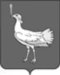 СОБРАНИЕПРЕДСТАВИТЕЛЕЙСЕЛЬСКОГО ПОСЕЛЕНИЯБОЛЬШАЯДЕРГУНОВКАМУНИЦИПАЛЬНОГО РАЙОНАБОЛЬШЕГЛУШИЦКИЙСАМАРСКОЙ ОБЛАСТИТРЕТЬЕГО СОЗЫВАРЕШЕНИЕ№ 181от 19 декабря 2018 годаО внесении изменений в Решение Собрания представителей сельского поселения Большая Дергуновка муниципального района Большеглушицкий Самарской области №174 от 06 декабря 2018 года «Об утверждении бюджета сельского поселения Большая Дергуновка муниципального района Большеглушицкий Самарской области на 2019 год и на плановый период 2020 и 2021 годов»Руководствуясь Бюджетным кодексом Российской Федерации, Уставом сельского поселения Большая Дергуновка муниципального района Большеглушицкий Самарской области, Собрание представителей сельского поселения Большая Дергуновка муниципального района Большеглушицкий Самарской области          РЕШИЛО:Внести в Решение Собрания представителей сельского поселения Большая Дергуновка муниципального района Большеглушицкий Самарской области № 174 от 06 декабря 2018 г. «Об утверждении бюджета сельского поселения Большая Дергуновка муниципального района Большеглушицкий Самарской области на 2019 год и на плановый период 2020 и 2021 годов» следующие изменения:1)в абзаце втором пункта 1 сумму «4889,7» заменить суммой «4888,8»;2) в абзаце третьем пункта 1 сумму «4889,7» заменить суммой «4888,8»;3) в абзаце  втором пункта 5 сумму «2754,5» заменить суммой «2753,6»;4) в абзаце шестом пункта 5 сумму «932,2» заменить суммой «931,3».2. Направить настоящее Решение главе сельского поселения Большая Дергуновка муниципального района Большеглушицкий Самарской области для подписания и официального опубликования.3. Настоящее Решение вступает в силу после его официального опубликования и распространяется на правоотношения, возникшие с 01.01.2019 года.4.Опубликовать настоящее Решение в газете «Большедергуновские Вести» сельского поселения Большая Дергуновка муниципального района Большеглушицкий Самарской области не позднее десяти дней после его подписания.Глава сельского поселения Большая Дергуновка муниципального района БольшеглушицкийСамарской области                      				                      В.И. Дыхно Председатель Собрания представителей сельского поселения Большая Дергуновка муниципального района Большеглушицкий Самарской области       			   А.В. ЧечинО  внесении в реестр муниципального имущества сельского поселения Большая Дергуновка муниципального района Большеглушицкий Самарской  области.С целью учета муниципального имущества сельского поселения Большая Дергуновка  муниципального района Большеглушицкий Самарской области, руководствуясь Положением о порядке управления и распоряжения муниципальной собственностью сельского поселения Большая Дергуновка муниципального района Большеглушицкий Самарской области, утвержденным Решением Собрания представителей сельского поселения Большая Дергуновка муниципального района Большеглушицкий Самарской области от 28.12.2007.г. №41,  Положением об учете и ведении реестра муниципального имущества сельского поселения Большая Дергуновка муниципального района  Большеглушицкий Самарской области, утвержденным Постановлением администрации сельского поселения Большая Дергуновка муниципального района Большеглушицкий Самарской области от 22 декабря 2008года. № 17,ПОСТАНОВЛЯЮ:1. Внести в реестр муниципального имущества сельского поселения  Большая Дергуновка муниципального района   Большеглушицкий Самарской области земельный участок, с кадастровым номером 63:14:0403002:332, расположенный по адресу: Самарская область, Большеглушицкий район, с. Большая Дергуновка, ул. Центральная, д. 8, балансовая стоимость 3718279,042. Включить указанный объект в состав муниципальной казны сельского поселения  Большая Дергуновка муниципального района   Большеглушицкий Самарской области.3. Настоящее постановление вступает в силу с момента его принятия и распространяется на правоотношения, возникшие с  21 декабря 2018 года.Глава сельского поселения Большая Дергуновка муниципального района Большеглушицкий Самарской области                                                                        В.И. Дыхно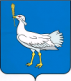 РОССИЙСКАЯ ФЕДЕРАЦИЯМУНИЦИПАЛЬНЫЙ  РАЙОНБОЛЬШЕГЛУШИЦКИЙСАМАРСКОЙ  ОБЛАСТИАДМИНИСТРАЦИЯСЕЛЬСКОГО  ПОСЕЛЕНИЯБОЛЬШАЯ ДЕРГУНОВКА______________________________ПОСТАНОВЛЕНИЕот 25 декабря 2018 г. № 131Об утверждении Порядка формирования и ведения реестра источников доходов бюджета сельского поселения Большая Дергуновка муниципального района Большеглушицкий Самарской областиВ соответствии со статьей 55 Федерального закона от 06.10.2003 N 131-ФЗ "Об общих принципах организации местного самоуправления в Российской Федерации", статьей 47.1 Бюджетного кодекса Российской Федерации, руководствуясь Уставом сельского поселения Большая Дергуновка муниципального района Большеглушицкий Самарской области, администрация сельского поселения Большая Дергуновка муниципального района Большеглушицкий Самарской области  ПОСТАНОВЛЯЕТ:1. Утвердить Порядок формирования и ведения реестра источников доходов бюджета сельского поселения Большая Дергуновка муниципального района Большеглушицкий Самарской области согласно приложению к настоящему Постановлению.2. Настоящее постановление вступает в силу со дня подписания.3. Контроль за исполнением настоящего постановления оставляю за собой.Глава сельского поселения Большая Дергуновка муниципального района БольшеглушицкийСамарской области                                                                           В.И. ДыхноИсп.Жуваго В.С. 8(84673)64575Приложениек Постановлению администрации сельского поселения Большая Дергуновка муниципального района Большеглушицкий Самарской области «Об утверждении Порядка формирования и ведения реестра источников доходов бюджета сельского поселения Большая Дергуновка муниципального района Большеглушицкий Самарской области»от 25 декабря 2018 г. № 131                    ПОРЯДОКФОРМИРОВАНИЯ И ВЕДЕНИЯ РЕЕСТРА ИСТОЧНИКОВ ДОХОДОВ БЮДЖЕТА СЕЛЬСКОГО ПОСЕЛЕНИЯ БОЛЬШАЯ ДЕРГУНОВКА МУНИЦИПАЛЬНОГО РАЙОНА БОЛЬШЕГЛУШИЦКИЙ САМАРСКОЙ ОБЛАСТИ1. Настоящий Порядок формирования и ведения реестра источников доходов бюджета сельского поселения Большая Дергуновка муниципального района Большеглушицкий Самарской области (далее - Порядок) разработан в соответствии со статьей 47.1 Бюджетного кодекса Российской Федерации и устанавливает основные принципы и правила формирования и ведения реестра источников доходов бюджета сельского поселения Большая Дергуновка муниципального района Большеглушицкий Самарской области (далее - реестр источников доходов).2. Для целей настоящего Порядка применяются следующие понятия:- перечень источников доходов бюджета сельского поселения Большая Дергуновка муниципального района Большеглушицкий Самарской области - свод (перечень) федеральных налогов и сборов, региональных и местных налогов, иных обязательных платежей, других поступлений, являющихся источниками формирования доходов сельского поселения Большая Дергуновка муниципального района Большеглушицкий Самарской области (далее – сельское поселение), с указанием кода бюджетной классификации, наименования источника доходов бюджета сельского поселения,  нормативов распределения доходов в бюджет сельского поселения, показателей прогноза доходов в текущем финансовом году, показателей кассовых поступлений в текущем финансовом году, показателей прогноза доходов бюджета сельского поселения на очередной финансовый год и плановый период;- реестр источников доходов - свод информации о доходах бюджета сельского поселения по источникам доходов бюджета сельского поселения, формируемый в процессе составления, утверждения и исполнения бюджета сельского поселения, на основании бюджетной классификации Российской Федерации.3. Реестр источников доходов ведется администрацией сельского поселения Большая Дергуновка муниципального района Большеглушицкий Самарской области (далее – администрация сельского поселения) на бумажном носителе, согласно приложению к настоящему Порядку.4. Реестр источников доходов ведется на основе реестров источников доходов главных администраторов доходов бюджета сельского поселения.Главные администраторы доходов обеспечивают полноту, своевременность и достоверность представляемой информации.5. Реестр источников доходов ведется с целью учета доходов бюджета сельского поселения и используется при составлении проекта бюджета сельского поселения на очередной финансовый год и плановый период.Приложениек Порядку формирования и ведения реестра источниковдоходов бюджета сельского поселения Большая Дергуновка муниципального района Большеглушицкий Самарской областиРеестристочников доходов бюджета сельского поселения Большая Дергуновка муниципального района Большеглушицкий Самарской областиМуниципальное Учреждение администрация сельского поселения Большая Дергуновка муниципального района Большеглушицкий Самарской областиНаименованиепублично-правовогообразования                                        сельское поселение Большая Дергуновка муниципальный район Большеглушицкий Самарской областиЕдиницы измерения           тыс. рублей                            ___________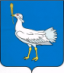 РОССИЙСКАЯ ФЕДЕРАЦИЯМУНИЦИПАЛЬНЫЙ  РАЙОНБОЛЬШЕГЛУШИЦКИЙСАМАРСКОЙ  ОБЛАСТИАДМИНИСТРАЦИЯСЕЛЬСКОГО  ПОСЕЛЕНИЯБОЛЬШАЯ ДЕРГУНОВКА______________________________ПОСТАНОВЛЕНИЕот 25 декабря 2018  г. № 132Об утверждении Положения о комиссии по организации и проведению торгов по продаже имущества, находящегося в собственности сельского поселения Большая Дергуновка муниципального района Большеглушицкий Самарской областиРуководствуясь законом Российской Федерации от 21 декабря 2001 г. 178-ФЗ «О приватизации государственного и муниципального имущества», постановлением Правительства РФ от 12.08.2002г. № 585 «Об утверждении положения об организации продажи государственного или муниципального имущества на аукционе и Положения об организации продажи находящихся в государственной собственности акций открытых акционерных обществ на специальном аукционе», Постановлением Правительства РФ от 22.07.2002г. № 549 «Об утверждении Положений об организации продажи государственного и муниципального имущества по средством публичного предложения и без объявления цены», Уставом сельского поселения Большая Дергуновка муниципального района Большеглушицкий Самарской области, администрация сельского поселения Большая Дергуновка муниципального района Большеглушицкий Самарской области ПОСТАНОВЛЯЕТ:1. Утвердить Положение о комиссии по организации и проведению торгов по продаже имущества находящегося в собственности сельского поселения Большая Дергуновка муниципального района Большеглушицкий Самарской области согласно приложению к настоящему Постановлению.2. Настоящее постановление вступает в силу со дня подписания.3. Контроль за исполнением настоящего постановления оставляю за собой.Глава сельского поселения Большая Дергуновка муниципального района БольшеглушицкийСамарской области                                                                           В.И. ДыхноПриложениек Постановлению администрации сельского поселения Большая Дергуновка муниципального района Большеглушицкий Самарской области «Об утверждении Положения о комиссии по организации и проведению торгов по продаже имущества, находящегося в собственности сельского поселения Большая Дергуновка муниципального района Большеглушицкий Самарской области»от 25 декабря 2018 г. № 132                    ПОЛОЖЕНИЕ1. Комиссия по организации и проведению торгов по продаже имущества находящегося в собственности сельского поселения Большая Дергуновка муниципального района Большеглушицкий Самарской области (далее – комиссия), является постоянным органом, созданным в администрации сельского поселения Большая Дергуновка муниципального района Большеглушицкий Самарской области (далее – администрация) для организации продажи муниципального имущества на аукционе, продажи муниципального имущества посредством публичного предложения, продажи муниципального имущества без объявления цены.2. Комиссия создаётся постановлением главы сельского поселения Большая Дергуновка муниципального района Большеглушицкий Самарской области (далее – глава сельского поселения).В состав комиссии могут быть включены независимые эксперты.Муниципальные служащие работают в комиссии на общественных началах.3. Комиссия ликвидируется постановлением главы сельского поселения Большая Дергуновка муниципального района Большеглушицкий Самарской области.4. Заседание комиссии считается правомочным, если на нём присутствуют не менее двух третий от общего числа её членов.Делопроизводство и организационную работу комиссии осуществляет секретарь комиссии.6. комиссия в своей деятельности руководствуется федеральным и областным законодательством и нормативно правовыми актами сельского поселения Большая Дергуновка муниципального района Большеглушицкий Самарской области.7. Комиссия при подготовке и проведении торгов муниципального имущества на аукционе осуществляет следующие функции:а) определяет на основании отчета об оценке имущества, составленного в соответствии с законодательством Российской Федерации об оценочной деятельности,  начальную цену продаваемого на аукционе имущества (далее именуется- начальная цена продажи), а также величину повышения начальной цены («шаг аукциона») при подаче предложений о цене имущества в открытой форме;б) определяет размер, срок и условия внесения задатка физическими и юридическими лицами, намеревающимися принять участие в аукционе (деле именуются -  претенденты), а также иные условия договора о задатке;в) определяет место, даты начала и окончания приёма заявок, место и срок проведения итогов аукциона;г) организует подготовку и публикацию информационного сообщения о проведении аукциона;д) принимает от претендентов заявки на участие в аукционе (деле именуются – заявки) и прилагаемые к ним документы по составленной ими описи, а также предложения о цене имущества при подаче предложений о цене имущества в закрытой форме;е) проверяет правильность оформления представленных претендентами документов и определяет их соответствие требованиям законодательства Российской Федерации и перечню, опубликованному в информационном сообщении о проведении аукциона;ж) ведет учет заявок по мере их поступления в журнале приёма заявок;з) принимает решение о признании претендентов участниками аукциона и об отказе в допуске к участию в аукционе по основаниям, установленным федеральным законом «О приватизации государственного и муниципального имущества», и уведомляет претендентов о принятом решении;и) принимает от участников аукциона предложения о цене имущества, подаваемые в день проведения итогов аукциона (при подаче предложений о цене имущества в закрытой форме);к) определяет потребителя аукциона и оформляет протокол об итогах аукциона;л) уведомляет победителя аукциона о его победе на аукционе;м) организует подготовку и публикацию информационного сообщения об итогах аукциона;н) осуществляет иные функции, предусмотренные Федеральным законом «О приватизации государственного имущества».8. Комиссия при организации продажи муниципального имущества посредством публичного предложения осуществляет следующие функции:а) принимает решения об установлении начальной цены имущества (цены первоначального предложения), величины, на которую снижается начальная цена, периода, по истечении которого последовательно снижается цена предложения (не менее 3 дней), и минимальной цены предложения, по которой может быть продано имущество (цены отсечения);б) устанавливает срок приема заявок на приобретение имущества (дата и время начала и окончания приёма заявок);в) организует подготовку и публикацию информационного сообщения о продаже имущества, в котором оговаривается обязанность заключить договор купли-продажи имущества с любым лицом, чья заявка будет зарегистрирована в установленном настоящим Положением порядке;г) рассматривает заявки юридических и физических лиц на приобретение имущества (далее именуются соответственно – заявки и претенденты) и прилагаемые к ним документы и регистрирует первую заявку в журнале приема заявок с указанием даты и времени её поступления либо отказывает в их рассмотрении или регистрации;д) организует подготовку и публикацию информационного сообщения об итогах имущества в тех же средствах массовой информации, в которых было опубликовано сообщение о продаже имущества;е) осуществляет иные функции, предусмотренные Федеральным законом «О приватизации государственного и муниципального имущества».9. Комиссия при организации продажи муниципального имущества без объявления цены осуществляет следующие функции:а) устанавливает срок приема заявок на приобретение имущества (дата и время начала и окончания приема заявок), а также дату проведения итогов продажи имущества;б) организует подготовку и публикацию информационного сообщения о продаже имущества;в) принимает заявки юридических и физических лиц на приобретение имущества (далее именуются соответственно – заявки и претенденты), а также прилагаемые к ним предложения о цене приобретения имущества и другие документы по описи, представленной претендентом;г) ведёт учёт заявок и предложений о цене приобретения имущества путём регистрации в установленном продавцом порядке;д) уведомляет претендента об отказе в рассмотрении проданной им заявки и предложения о цене приобретения имущества;е) организует подготовку и публикацию информационного сообщения об итогах продажи имущества в тех же средствах массовой информации, в которых было опубликовано информационное сообщение о продаже имущества;ж) осуществляет иные функции, предусмотренные Федеральными законом «О приватизации государственного и муниципального имущества».10. Комиссия несёт ответственность за:а) сохранность предоставленной документации;б) конфиденциальность сведений о лицах, продавших заявки и предложения;в) соблюдение установленных порядков организации приёма заявок и предложений о цене приобретения имущества, подведения итогов продажи имущества;г) объективность результатов продажи имущества.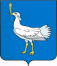 РОССИЙСКАЯ ФЕДЕРАЦИЯМУНИЦИПАЛЬНЫЙ  РАЙОНБОЛЬШЕГЛУШИЦКИЙСАМАРСКОЙ  ОБЛАСТИАДМИНИСТРАЦИЯСЕЛЬСКОГО  ПОСЕЛЕНИЯБОЛЬШАЯ ДЕРГУНОВКА________________________ПОСТАНОВЛЕНИЕот 25 декабря 2018  года  №133Об образовании комиссии по организации и проведению торгов по продаже имущества, находящегося в собственности сельского поселения Большая Дергуновка муниципального района Большеглушицкий Самарской областиРуководствуясь законом Российской Федерации от 21 декабря 2001 г. 178-ФЗ «О приватизации государственного и муниципального имущества», Уставом сельского поселения Большая Дергуновка муниципального района Большеглушицкий Самарской области ПОСТАНОВЛЯЮ:1. Образовать комиссию по организации и проведению торгов по продаже имущества, находящегося в собственности сельского поселения Большая Дергуновка муниципального района Большеглушицкий Самарской области в составе согласно приложению. 2. Настоящее постановление вступает в силу  со дня его подписания.Глава сельского поселения Большая Дергуновка муниципального района Большеглушицкий Самарской области                                                                               В.И. Дыхно  ПРИЛОЖЕНИЕ к постановлению администрации сельского поселения Большая Дергуновка муниципальногорайона Большеглушицкий Самарской областиот 25 декабря 2018г. № 133Дыхно Валерий Иванович - глава сельского поселения Большая Дергуновка муниципального района Большеглушицкий Самарской области – председатель комиссии;Жуваго Виктория Сергеевна – ведущий специалист администрации сельского поселения Большая Дергуновка муниципального района Большеглушицкий Самарской области – секретарь комиссии;Члены комиссии:3. Ромашкова Татьяна Владимировна - депутата Собрания представителей сельского поселения Большая Дергуновка муниципального района Большеглушицкий Самарской области;Буланова Надежда Александровна - уборщица служебных помещений администрации сельского поселения Большая Дергуновка муниципального района Большеглушицкий Самарской области;5. Дыхно Наталья Валерьевна – специалист ВУС администрации сельского поселения Большая Дергуновка муниципального района Большеглушицкий Самарской области.РОССИЙСКАЯ ФЕДЕРАЦИЯМУНИЦИПАЛЬНЫЙ  РАЙОНБОЛЬШЕГЛУШИЦКИЙСАМАРСКОЙ  ОБЛАСТИАДМИНИСТРАЦИЯСЕЛЬСКОГО  ПОСЕЛЕНИЯБОЛЬШАЯ ДЕРГУНОВКА________________________ПОСТАНОВЛЕНИЕот 26 декабря 2018  года  №134О безвозмездной передаче земельных участков, находящихся в собственности сельского поселения Большая Дергуновка муниципального района Большеглушицкий Самарской области, в собственность муниципального района Большеглушицкий Самарской областиРассмотрев заявление администрации муниципального района Большеглушицкий Самарской области, действующей от имени муниципального района Большеглушицкий Самарской области, о передаче из собственности сельского поселения Большая Дергуновка муниципального района Большеглушицкий Самарской области в собственность муниципального района Большеглушицкий Самарской области земельных участков, на которых расположены объекты недвижимости, являющиеся собственностью муниципального района Большеглушицкий Самарской области, предназначенные для решения вопросов местного значения муниципального района Большеглушицкий Самарской области, руководствуясь ст. 209, ст. 215 Гражданского кодекса Российской Федерации, ст. 50, ст. 51 Федерального закона от 06.10.2003 г. №131-ФЗ «Об общих принципах организации местного самоуправления в Российской Федерации», Уставом сельского поселения Большая Дергуновка муниципального района Большеглушицкий Самарской области, Положением о порядке управления и распоряжения муниципальной собственностью сельского поселения Большая Дергуновка муниципального района Большеглушицкий Самарской области, утвержденным Решением Собрания представителей сельского поселения Большая Дергуновка муниципального района Большеглушицкий Самарской области от 28.12.2007.г. №41,ПОСТАНОВЛЯЮ: Передать безвозмездно в собственность муниципального района Большеглушицкий Самарской области земельные участки согласно приложению.Глава сельского поселения Большая Дергуновка муниципального района Большеглушицкий Самарской области                                                                        В.И. ДыхноПриложениек постановлению главы сельского поселения Большая Дергуновка муниципального района БольшеглушицкийСамарской области от  26 декабря 2018 г. № 134Переченьземельных участков, передаваемых   из  собственности сельского поселения Большая  Дергуновка муниципального района  Большеглушицкий Самарской области в собственность муниципального района Большеглушицкий Самарской области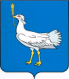 РОССИЙСКАЯ ФЕДЕРАЦИЯМУНИЦИПАЛЬНЫЙ  РАЙОНБОЛЬШЕГЛУШИЦКИЙСАМАРСКОЙ  ОБЛАСТИАДМИНИСТРАЦИЯСЕЛЬСКОГО  ПОСЕЛЕНИЯБОЛЬШАЯ ДЕРГУНОВКА________________________ПОСТАНОВЛЕНИЕот 27 декабря  2018  года  №135Об утверждении отчета о ходе реализации и оценке эффективности муниципальной программы «Комплексное развитие системы жилищно-коммунального хозяйства сельского поселения Большая Дергуновка муниципального района Большеглушицкий Самарской области на 2017-2022 годы» за 2018 годВ соответствии  с Постановлением администрации сельского поселения Большая Дергуновка муниципального района Большеглушицкий Самарской области от 07 августа 2012 года № 23 «О разработке и реализации муниципальных целевых программ в сельском поселении Большая Дергуновка муниципального района Большеглушицкий Самарской области» Администрация сельского поселения Большая Дергуновка муниципального района Большеглушицкий Самарской области                                                        ПОСТАНОВЛЯЕТ:1.Утвердить отчет о ходе реализации и оценке эффективности муниципальной программы «Комплексное развитие системы жилищно-коммунального хозяйства сельского поселения Большая Дергуновка муниципального района Большеглушицкий Самарской области на 2017-2022 годы» за 2018 год согласно приложению.2.Настоящее Постановление вступает в силу со дня его подписания.Глава сельского поселения Большая Дергуновка муниципального района БольшеглушицкийСамарской области                                                                              В.И. ДыхноПриложение к  Постановлению администрации сельскогопоселения Большая Дергуновка муниципального района Большеглушицкий  Самарской областиот « 27 »  декабря  2018 года № 135  Отчет о ходе реализации и оценке эффективности муниципальной программы «Комплексное развитие  системы жилищно-коммунального хозяйства сельского поселения Большая Дергуновка муниципального района Большеглушицкий Самарской области на 2017-2022 годы» за 2018 годРаздел I. Основные результатыМуниципальная программа «Комплексное развитие  системы жилищно-коммунального хозяйства сельского поселения Большая Дергуновка муниципального района Большеглушицкий Самарской области на 2017-2022 годы» принята постановлением Администрации сельского поселения  Большая Дергуновка от 12.07.2017  года № 40 .На  2018 год запланировано – 0,01 тыс. руб., фактически освоено – 0,01 тыс. руб.Средства были выделены на проведение мероприятий согласно плану реализации муниципальной программы «Комплексное развитие  системы жилищно-коммунального хозяйства сельского поселения Большая Дергуновка муниципального района Большеглушицкий Самарской области на 2017-2022 годы» на 2018 год.Раздел II. Меры по реализации ПрограммыВ течение 2018 года в программу вносились изменения в связи с необходимостью уточнения сроков исполнения программы: - постановление Администрации сельского поселения Большая Дергуновка муниципального района Большеглушицкий Самарской области от 04.05.2018    №59 «О внесении изменений в постановление администрации сельского поселения Большая Дергуновка муниципального района Большеглушицкий Самарской области от 12.07.2017   № 40 «Об утверждении муниципальной  программы «Комплексное развитие системы жилищно-коммунального хозяйства  сельского поселения Большая Дергуновка муниципального района Большеглушицкий Самарской области на 2017-2022 годы».          Раздел III. Оценка эффективности реализации Программы 	Оценка эффективности реализации программы производится путем сравнения достигнутых показателей за соответствующий  период с утвержденными на год значениями целевых индикаторов согласно таблице 2.                           ПАСПОРТ ПРОГРАММЫтаблица1таблица 2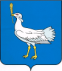 РОССИЙСКАЯ ФЕДЕРАЦИЯМУНИЦИПАЛЬНЫЙ  РАЙОНБОЛЬШЕГЛУШИЦКИЙСАМАРСКОЙ  ОБЛАСТИАДМИНИСТРАЦИЯСЕЛЬСКОГО  ПОСЕЛЕНИЯБОЛЬШАЯ ДЕРГУНОВКА________________________ПОСТАНОВЛЕНИЕот 27 декабря  2018  года  №136Об утверждении отчета о ходе реализации и оценке эффективности муниципальной программы «Повышение эффективности использования муниципального имущества сельского поселения  Большая Дергуновка муниципального района Большеглушицкий  Самарской  области  на  2017-2022 годы» за 2018 годВ соответствии  с Постановлением администрации сельского поселения Большая Дергуновка муниципального района Большеглушицкий Самарской области от 07 августа 2012 года № 23 «О разработке и реализации муниципальных целевых программ в сельском поселении Большая Дергуновка муниципального района Большеглушицкий Самарской области» Администрация сельского поселения Большая Дергуновка муниципального района Большеглушицкий Самарской области                                                     ПОСТАНОВЛЯЕТ:1.Утвердить отчет о ходе реализации и оценке эффективности муниципальной программы «Повышение эффективности использования муниципального имущества сельского поселения Большая Дергуновка муниципального района Большеглушицкий  Самарской  области  на  2017-2022 годы» за 2018 год согласно приложению.2.Настоящее Постановление вступает в силу со дня его подписания.Глава сельского поселения Большая Дергуновка муниципального района БольшеглушицкийСамарской области                                                                              В.И. ДыхноПриложение к  Постановлению администрации сельскогопоселения Большая Дергуновка муниципального района Большеглушицкий  Самарской областиот « 27 »  декабря  2018 года № 136 Отчет о ходе реализации и оценке эффективности муниципальной программы «Повышение эффективности использования муниципального имущества   сельского поселения  Большая Дергуновка муниципального района Большеглушицкий  Самарской  области  на  2017-2022 годы» за 2018 годРаздел I. Основные результатыМуниципальная программа «Повышение эффективности использования муниципального имущества сельского поселения Большая Дергуновка муниципального района Большеглушицкий  Самарской  области  на  2017-2022 годы» принята постановлением Администрации сельского поселения  Большая Дергуновка от 12.07.2017  года № 37.На  2018 год запланировано –296,5 тыс. руб., фактически освоено – 296,5 тыс. руб.Средства были выделены на проведение мероприятий согласно плану реализации муниципальной программы «Повышение эффективности использования муниципального имущества сельского поселения  Большая Дергуновка муниципального района Большеглушицкий  Самарской  области  на  2017-2022 годы» на 2018 год.Раздел II. Меры по реализации ПрограммыВ течение 2018 года в программу вносились изменения в связи с необходимостью уточнения объемов финансирования и корректировки показателей программы: - постановление Администрации сельского поселения Большая Дергуновка муниципального района Большеглушицкий Самарской области от 10.04.2018    №40 «О внесении изменений в постановление администрации сельского поселения Большая Дергуновка муниципального района Большеглушицкий Самарской области от 12.07.2017  года № 37 «Повышение эффективности использования муниципального имущества сельского поселения  Большая Дергуновка муниципального района Большеглушицкий  Самарской  области  на  2017-2022 годы»;- постановление Администрации сельского поселения Большая Дергуновка муниципального района Большеглушицкий Самарской области от 04.05.2018    №56 «О внесении изменений в постановление администрации сельского поселения Большая Дергуновка муниципального района Большеглушицкий Самарской области от 12.07.2017  года № 37 «Повышение эффективности использования муниципального имущества сельского поселения  Большая Дергуновка муниципального района Большеглушицкий  Самарской  области  на  2017-2022 годы»;- постановление Администрации сельского поселения Большая Дергуновка муниципального района Большеглушицкий Самарской области от 15.11.2018    №117 «О внесении изменений в постановление администрации сельского поселения Большая Дергуновка муниципального района Большеглушицкий Самарской области от 12.07.2017  года № 37 «Повышение эффективности использования муниципального имущества сельского поселения  Большая Дергуновка муниципального района Большеглушицкий  Самарской  области  на  2017-2022 годы».Раздел III. Оценка эффективности реализации Программы 	Оценка эффективности реализации программы производится путем сравнения достигнутых показателей за соответствующий  период с утвержденными на год значениями целевых индикаторов согласно таблице 2.                        ПАСПОРТ ПРОГРАММЫтаблица1таблица 2РОССИЙСКАЯ ФЕДЕРАЦИЯМУНИЦИПАЛЬНЫЙ  РАЙОНБОЛЬШЕГЛУШИЦКИЙСАМАРСКОЙ  ОБЛАСТИАДМИНИСТРАЦИЯСЕЛЬСКОГО  ПОСЕЛЕНИЯБОЛЬШАЯ ДЕРГУНОВКА________________________ПОСТАНОВЛЕНИЕот 27 декабря  2018  года  №137 Об утверждении отчета о ходе реализации и оценке эффективности муниципальной программы «Благоустройство  сельского поселения Большая Дергуновка муниципального района Большеглушицкий Самарской области на 2017-2022 годы» за 2018 годВ соответствии  с Постановлением администрации сельского поселения Большая Дергуновка муниципального района Большеглушицкий Самарской области от 07 августа 2012 года № 23 «О разработке и реализации муниципальных целевых программ в сельском поселении Большая Дергуновка муниципального района Большеглушицкий Самарской области» Администрация сельского поселения Большая Дергуновка муниципального района Большеглушицкий Самарской области                                                       ПОСТАНОВЛЯЕТ:1.Утвердить отчет о ходе реализации и оценке эффективности муниципальной программы «Благоустройство сельского поселения Большая Дергуновка муниципального района Большеглушицкий Самарской области на 2017-2022 годы» за 2018 год согласно приложению.2.Настоящее Постановление вступает в силу со дня его подписания.Глава сельского поселения Большая Дергуновка муниципального района БольшеглушицкийСамарской области                                                                              В.И. ДыхноПриложение к  Постановлению администрации сельскогопоселения Большая Дергуновка муниципального района Большеглушицкий  Самарской областиот « 27 »  декабря  2018 года № 137  Отчет о ходе реализации и оценке эффективности муниципальной программы  «Благоустройство  сельского поселения Большая Дергуновка муниципального района Большеглушицкий Самарской области на 2017-2022 годы» за 2018 годРаздел I. Основные результатыМуниципальная программа «Благоустройство сельского поселения Большая Дергуновка муниципального района Большеглушицкий Самарской области на 2017-2022 годы» принята постановлением Администрации сельского поселения  Большая Дергуновка от 12.07.2017  года № 39.На  2018 год запланировано – 1170,3  тыс. руб., фактически освоено – 1170,3  тыс. руб.Средства были выделены на проведение мероприятий согласно плану реализации муниципальной программы «Благоустройство сельского поселения Большая Дергуновка муниципального района Большеглушицкий Самарской области на 2017-2022 годы» на 2018 год.Раздел II. Меры по реализации ПрограммыВ течение 2018 года в программу вносились изменения в связи с необходимостью уточнения сроков исполнения программы: - постановление Администрации сельского поселения Большая Дергуновка муниципального района Большеглушицкий Самарской области от 10.04.2018    №41 «О внесении изменений в постановление администрации сельского поселения Большая Дергуновка муниципального района Большеглушицкий Самарской области от 12.07.2017  года № 39 «Благоустройство сельского поселения Большая Дергуновка муниципального района Большеглушицкий Самарской области на 2017-2022 годы»;- постановление Администрации сельского поселения Большая Дергуновка муниципального района Большеглушицкий Самарской области от 04.05.2018    №58 «О внесении изменений в постановление администрации сельского поселения Большая Дергуновка муниципального района Большеглушицкий Самарской области от 12.07.2017  года № 39 «Благоустройство сельского поселения Большая Дергуновка муниципального района Большеглушицкий Самарской области на 2017-2022 годы»;- постановление Администрации сельского поселения Большая Дергуновка муниципального района Большеглушицкий Самарской области от 15.11.2018    №118 «О внесении изменений в постановление администрации сельского поселения Большая Дергуновка муниципального района Большеглушицкий Самарской области от 12.07.2017  года № 39 «Благоустройство сельского поселения Большая Дергуновка муниципального района Большеглушицкий Самарской области на 2017-2022 годы».           Раздел III. Оценка эффективности реализации Программы 	Оценка эффективности реализации программы производится путем сравнения достигнутых показателей за соответствующий  период с утвержденными на год значениями целевых индикаторов согласно таблице 2.                             ПАСПОРТ ПРОГРАММЫтаблица1таблица 2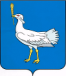 РОССИЙСКАЯ ФЕДЕРАЦИЯМУНИЦИПАЛЬНЫЙ  РАЙОНБОЛЬШЕГЛУШИЦКИЙСАМАРСКОЙ  ОБЛАСТИАДМИНИСТРАЦИЯСЕЛЬСКОГО  ПОСЕЛЕНИЯБОЛЬШАЯ ДЕРГУНОВКА________________________ПОСТАНОВЛЕНИЕот 27 декабря  2018  года  №138Об утверждении отчета о ходе реализации и оценке эффективности муниципальной программы «Обеспечение пожарной безопасности  на территории сельского поселения Большая Дергуновка муниципального района Большеглушицкий Самарской области на 2017-2022 годы» за 2018 годВ соответствии  с Постановлением администрации сельского поселения Большая Дергуновка муниципального района Большеглушицкий Самарской области от 07 августа 2012 года № 23 «О разработке и реализации муниципальных целевых программ в сельском поселении Большая Дергуновка муниципального района Большеглушицкий Самарской области» Администрация сельского поселения Большая Дергуновка муниципального района Большеглушицкий Самарской области                                                   ПОСТАНОВЛЯЕТ:1.Утвердить отчет о ходе реализации и оценке эффективности муниципальной программы «Обеспечение пожарной безопасности  на территории сельского поселения Большая Дергуновка муниципального района Большеглушицкий Самарской области на 2017-2022 годы» за 2018 год согласно приложению.2.Настоящее Постановление вступает в силу со дня его подписания.Глава сельского поселения Большая Дергуновка муниципального района БольшеглушицкийСамарской области                                                                              В.И. ДыхноПриложение к  Постановлению администрации сельскогопоселения Большая Дергуновка муниципального района Большеглушицкий  Самарской областиот « 27 »  декабря  2018 года № 138  Отчет о ходе реализации и оценке эффективности муниципальной программы  «Обеспечение пожарной безопасности  на территории сельского поселения Большая Дергуновка муниципального района Большеглушицкий Самарской области на 2017-2022 годы» за 2018 годРаздел I. Основные результатыМуниципальная программа «Обеспечение пожарной безопасности  на территории сельского поселения Большая Дергуновка муниципального района Большеглушицкий Самарской области на 2017-2022 годы» принята постановлением Администрации сельского поселения  Большая Дергуновка от 12.07.2017  года № 42.На  2018 год запланировано – 13  тыс. руб., фактически освоено – 13  тыс. руб.Средства были выделены на проведение мероприятий согласно плану реализации муниципальной программы «Обеспечение пожарной безопасности  на территории сельского поселения Большая Дергуновка муниципального района Большеглушицкий Самарской области на 2017-2022 годы» на 2018 год.Раздел II. Меры по реализации ПрограммыВ течение 2018 года в программу вносились изменения в связи с необходимостью уточнения сроков исполнения программы: - постановление Администрации сельского поселения Большая Дергуновка муниципального района Большеглушицкий Самарской области от 10.04.2018    №43 «О внесении изменений в постановление администрации сельского поселения Большая Дергуновка муниципального района Большеглушицкий Самарской области от 12.07.2017 года № 42 «Обеспечение пожарной безопасности  на территории сельского поселения Большая Дергуновка муниципального района Большеглушицкий Самарской области на 2017-2022 годы»;- постановление Администрации сельского поселения Большая Дергуновка муниципального района Большеглушицкий Самарской области от 04.05.2018    №61 «О внесении изменений в постановление администрации сельского поселения Большая Дергуновка муниципального района Большеглушицкий Самарской области от 12.07.2017 года № 42 «Обеспечение пожарной безопасности  на территории сельского поселения Большая Дергуновка муниципального района Большеглушицкий Самарской области на 2017-2022 годы»;- постановление Администрации сельского поселения Большая Дергуновка муниципального района Большеглушицкий Самарской области от 15.11.2018    №120 «О внесении изменений в постановление администрации сельского поселения Большая Дергуновка муниципального района Большеглушицкий Самарской области от 12.07.2017  года № 42 «Обеспечение пожарной безопасности  на территории сельского поселения Большая Дергуновка муниципального района Большеглушицкий Самарской области на 2017-2022 годы».Раздел III. Оценка эффективности реализации Программы 	Оценка эффективности реализации программы производится путем сравнения достигнутых показателей за соответствующий  период с утвержденными на год значениями целевых индикаторов согласно таблице 2.                            ПАСПОРТ ПРОГРАММЫтаблица1таблица2РОССИЙСКАЯ ФЕДЕРАЦИЯМУНИЦИПАЛЬНЫЙ  РАЙОНБОЛЬШЕГЛУШИЦКИЙСАМАРСКОЙ  ОБЛАСТИАДМИНИСТРАЦИЯСЕЛЬСКОГО  ПОСЕЛЕНИЯБОЛЬШАЯ ДЕРГУНОВКА________________________ПОСТАНОВЛЕНИЕот 27 декабря  2018  года  №139Об утверждении отчета о ходе реализации и оценке эффективности муниципальной программы «Осуществление мероприятий по предупреждению и защите населения от чрезвычайных ситуаций на территории сельского поселения Большая Дергуновка муниципального района Большеглушицкий Самарской области на 2017-2022 годы» за 2018 годВ соответствии  с Постановлением администрации сельского поселения Большая Дергуновка муниципального района Большеглушицкий Самарской области от 07 августа 2012 года № 23 «О разработке и реализации муниципальных целевых программ в сельском поселении Большая Дергуновка муниципального района Большеглушицкий Самарской области» Администрация сельского поселения Большая Дергуновка муниципального района Большеглушицкий Самарской области                                                       ПОСТАНОВЛЯЕТ:1.Утвердить отчет о ходе реализации и оценке эффективности муниципальной программы «Осуществление мероприятий по предупреждению и защите населения от чрезвычайных ситуаций на территории сельского поселения Большая Дергуновка муниципального района Большеглушицкий Самарской области на 2017-2022 годы» за 2018 год согласно приложению.2.Настоящее Постановление вступает в силу со дня его подписания.Глава сельского поселения Большая Дергуновка муниципального района БольшеглушицкийСамарской области                                                                              В.И. ДыхноПриложение к  Постановлению администрации сельскогопоселения Большая Дергуновка муниципального района Большеглушицкий  Самарской областиот « 27 »  декабря  2018 года № 139  Отчет о ходе реализации и оценке эффективности муниципальной программы «Осуществление мероприятий по предупреждению и защите населения от чрезвычайных ситуаций на территории сельского поселения Большая Дергуновка муниципального района Большеглушицкий Самарской области на 2017-2022 годы» за 2018 годРаздел I. Основные результатыМуниципальная программа «Осуществление мероприятий по предупреждению и защите населения от чрезвычайных ситуаций на территории сельского поселения Большая Дергуновка муниципального района Большеглушицкий Самарской области на 2017-2022 годы» принята постановлением Администрации сельского поселения  Большая Дергуновка от 12.07.2017  года № 38.На  2018 год запланировано – 0,01  тыс. руб., фактически освоено – 0,01 тыс. руб.Средства были выделены на проведение мероприятий согласно плану реализации муниципальной программы «Осуществление мероприятий по предупреждению и защите населения от чрезвычайных ситуаций на территории сельского поселения Большая Дергуновка муниципального района Большеглушицкий Самарской области на 2017-2022 годы» на 2018 год.Раздел II. Меры по реализации ПрограммыВ течение 2018 года в программу вносились изменения в связи с необходимостью уточнения объемов финансирования и корректировки показателей программы: - постановление Администрации сельского поселения Большая Дергуновка муниципального района Большеглушицкий Самарской области от 04.05.2018    №57 «О внесении изменений в постановление администрации сельского поселения Большая Дергуновка муниципального района Большеглушицкий Самарской области от 12.07.2017  года № 38 «Осуществление мероприятий по предупреждению и защите населения от чрезвычайных ситуаций на территории сельского поселения Большая Дергуновка муниципального района Большеглушицкий Самарской области на 2017-2022 годы».                             Раздел III. Оценка эффективности реализации Программы 	Оценка эффективности реализации программы производится путем сравнения достигнутых показателей за соответствующий  период с утвержденными на год значениями целевых индикаторов согласно таблице 2.                         ПАСПОРТ ПРОГРАММЫтаблица1таблица2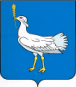 РОССИЙСКАЯ ФЕДЕРАЦИЯМУНИЦИПАЛЬНЫЙ  РАЙОНБОЛЬШЕГЛУШИЦКИЙСАМАРСКОЙ  ОБЛАСТИАДМИНИСТРАЦИЯСЕЛЬСКОГО  ПОСЕЛЕНИЯБОЛЬШАЯ ДЕРГУНОВКА________________________ПОСТАНОВЛЕНИЕот 27 декабря  2018  года  №140Об утверждении отчета о ходе реализации и оценке эффективности муниципальной программы «Развитие социо-культурной деятельности в   сельском поселении Большая Дергуновка муниципального района Большеглушицкий Самарской области на 2017-2022 годы» за 2018 годВ соответствии  с Постановлением администрации сельского поселения Большая Дергуновка муниципального района Большеглушицкий Самарской области от 07 августа 2012 года № 23 «О разработке и реализации муниципальных целевых программ в сельском поселении Большая Дергуновка муниципального района Большеглушицкий Самарской области» Администрация сельского поселения Большая Дергуновка муниципального района Большеглушицкий Самарской области                                                        ПОСТАНОВЛЯЕТ:1.Утвердить отчет о ходе реализации и оценке эффективности муниципальной программы «Развитие социо-культурной деятельности в   сельском  поселении Большая Дергуновка муниципального района Большеглушицкий Самарской области на 2017-2022 годы» за 2018 год согласно приложению.2.Настоящее Постановление вступает в силу со дня его подписания.Глава сельского поселения Большая Дергуновка муниципального района БольшеглушицкийСамарской области                                                                              В.И. ДыхноПриложение к  Постановлению администрации сельскогопоселения Большая Дергуновка муниципального района Большеглушицкий  Самарской областиот « 27 »  декабря  2018 года № 140  Отчет о ходе реализации и оценке эффективности муниципальной программы  «Развитие социо-культурной деятельности в  сельском  поселении Большая Дергуновка муниципального района Большеглушицкий Самарской области на 2017-2022 годы» за 2018 годРаздел I. Основные результатыМуниципальная программа «Развитие социо-культурной деятельности в   сельском  поселении Большая Дергуновка муниципального района Большеглушицкий Самарской области на 2017-2022 годы» принята постановлением Администрации сельского поселения  Большая Дергуновка от 12.07.2017  года № 41.На  2018 год запланировано – 1219,1 тыс. руб., фактически освоено – 1219,1 тыс. руб.Средства были выделены на проведение мероприятий согласно плану реализации муниципальной программы «Развитие социо-культурной деятельности в   сельском  поселении Большая Дергуновка муниципального района Большеглушицкий Самарской области на 2017-2022 годы» на 2018 год.Раздел II. Меры по реализации ПрограммыВ течение 2018 года в программу вносились изменения в связи с необходимостью уточнения объемов финансирования и корректировки показателей программы: - постановление Администрации сельского поселения Большая Дергуновка муниципального района Большеглушицкий Самарской области от 10.04.2018    №42 «О внесении изменений в постановление администрации сельского поселения Большая Дергуновка муниципального района Большеглушицкий Самарской области от 12.07.2017  года № 41 «Развитие социо-культурной деятельности в   сельском  поселении Большая Дергуновка муниципального района Большеглушицкий Самарской области на 2017-2022 годы»;- постановление Администрации сельского поселения Большая Дергуновка муниципального района Большеглушицкий Самарской области от 04.05.2018    №60 «О внесении изменений в постановление администрации сельского поселения Большая Дергуновка муниципального района Большеглушицкий Самарской области от 12.07.2017  года № 41 «Развитие социо-культурной деятельности в   сельском  поселении Большая Дергуновка муниципального района Большеглушицкий Самарской области на 2017-2022 годы»;- постановление Администрации сельского поселения Большая Дергуновка муниципального района Большеглушицкий Самарской области от 15.11.2018    №119 «О внесении изменений в постановление администрации сельского поселения Большая Дергуновка муниципального района Большеглушицкий Самарской области от 12.07.2017  года № 41 «Развитие социо-культурной деятельности в   сельском  поселении Большая Дергуновка муниципального района Большеглушицкий Самарской области на 2017-2022 годы».Раздел III. Оценка эффективности реализации Программы 	Оценка эффективности реализации программы производится путем сравнения достигнутых показателей за соответствующий  период с утвержденными на год значениями целевых индикаторов согласно таблице 2.                              ПАСПОРТ ПРОГРАММЫтаблица1таблица2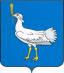 РОССИЙСКАЯ ФЕДЕРАЦИЯМУНИЦИПАЛЬНЫЙ  РАЙОНБОЛЬШЕГЛУШИЦКИЙСАМАРСКОЙ  ОБЛАСТИАДМИНИСТРАЦИЯСЕЛЬСКОГО  ПОСЕЛЕНИЯБОЛЬШАЯ ДЕРГУНОВКА________________________ПОСТАНОВЛЕНИЕот 27 декабря  2018  года  №141Об утверждении отчета о ходе реализации и оценке эффективности муниципальной программы «Повышение безопасности дорожного движения в сельском поселении Большая Дергуновка муниципального района Большеглушицкий Самарской области на 2017 – 2022 годы» за 2018 годВ соответствии  с Постановлением администрации сельского поселения Большая Дергуновка муниципального района Большеглушицкий Самарской области от 07 августа 2012 года № 23 «О разработке и реализации муниципальных целевых программ в сельском поселении Большая Дергуновка муниципального района Большеглушицкий Самарской области» Администрация сельского поселения Большая Дергуновка муниципального района Большеглушицкий Самарской области                                                        ПОСТАНОВЛЯЕТ:1.Утвердить отчет о ходе реализации и оценке эффективности муниципальной программы «Повышение безопасности дорожного движения в   сельском поселении Большая Дергуновка муниципального района Большеглушицкий Самарской области на 2017 – 2022 годы» за 2018 год согласно приложению.2.Настоящее Постановление вступает в силу со дня его подписания.Глава сельского поселения Большая Дергуновка муниципального района БольшеглушицкийСамарской области                                                                              В.И. ДыхноПриложение к  Постановлению администрации сельскогопоселения Большая Дергуновка муниципального района Большеглушицкий  Самарской областиот « 27 »  декабря  2018 года № 141  Отчет о ходе реализации и оценке эффективности муниципальной программы  «Повышение безопасности дорожного движения в сельском поселении Большая Дергуновка муниципального района Большеглушицкий Самарской области на 2017 – 2022 годы» за 2018 годРаздел I. Основные результатыМуниципальная программа «Повышение безопасности дорожного движения в сельском поселении Большая Дергуновка муниципального района Большеглушицкий Самарской области на 2017 – 2022 годы» принята постановлением Администрации сельского поселения  Большая Дергуновка от 12.07.2017  года № 43.На  2018 год запланировано – 0,01 тыс. руб., фактически освоено – 0,01 тыс. руб.Средства были выделены на проведение мероприятий согласно плану реализации муниципальной программы «Повышение безопасности дорожного движения в сельском поселении Большая Дергуновка муниципального района Большеглушицкий Самарской области на 2017 – 2022 годы» на 2018 год.              Раздел II. Меры по реализации ПрограммыВ течение 2018 года в программу вносились изменения в связи с необходимостью уточнения объемов финансирования и корректировки показателей программы: - постановление Администрации сельского поселения Большая Дергуновка муниципального района Большеглушицкий Самарской области от 04.05.2018    №62 «О внесении изменений в постановление администрации сельского поселения Большая Дергуновка муниципального района Большеглушицкий Самарской области от 12.07.2017  года № 43 «Повышение безопасности дорожного движения в сельском поселении Большая Дергуновка муниципального района Большеглушицкий Самарской области на 2017 – 2022 годы»;Раздел III. Оценка эффективности реализации Программы 	Оценка эффективности реализации программы производится путем сравнения достигнутых показателей за соответствующий  период с утвержденными на год значениями целевых индикаторов согласно таблице 2.                              ПАСПОРТ ПРОГРАММЫтаблица1Таблица 2РОССИЙСКАЯ ФЕДЕРАЦИЯМУНИЦИПАЛЬНЫЙ  РАЙОНБОЛЬШЕГЛУШИЦКИЙСАМАРСКОЙ  ОБЛАСТИАДМИНИСТРАЦИЯСЕЛЬСКОГО  ПОСЕЛЕНИЯБОЛЬШАЯ ДЕРГУНОВКА________________________ПОСТАНОВЛЕНИЕот 27 декабря  2018  года  №142Об упорядочении обустройства мест (площадок) накопления твёрдых коммунальных отходов и ведения их реестра на территории сельского поселения Большая Дергуновка муниципального района Большеглушицкий Самарской областиВ соответствии с Федеральным законом от 06.10.2003 № 131-ФЗ «Об общих принципах организации местного самоуправления в Российской Федерации», Федеральным законом от 24.06.1998 № 89 «Об отходах производства и потребления»,  Постановлением Правительства Российской Федерации от 31.08.2018 № 1039 «Об утверждении Правил обустройства мест (площадок) накопления твёрдых коммунальных отходов и ведения их реестра», Уставом сельского поселения Большая Дергуновка муниципального района Большеглушицкий Самарской области, в целях упорядочения обустройства мест (площадок) накопления твёрдых коммунальных отходов и ведения их реестра на территории сельского поселения Большая Дергуновка муниципального района Большеглушицкий Самарской области, администрация сельского поселения Большая Дергуновка муниципального района Большеглушицкий Самарской области ПОСТАНОВЛЯЕТ:Определить администрацию сельского поселения Большая Дергуновка муниципального района Большеглушицкий Самарской области органом, уполномоченным на принятие решений о согласовании или отказе в согласовании создания (мест) площадок накопления твёрдых коммунальных отходов на территории сельского поселения Большая Дергуновка муниципального района Большеглушицкий Самарской области и ведение реестра мест (площадок) накопления твердых коммунальных отходов на территории сельского поселения Большая Дергуновка муниципального района Большеглушицкий Самарской области.Утвердить форму заявки на согласование с администрацией сельского поселения Большая Дергуновка муниципального района Большеглушицкий Самарской области создания места (площадки) накопления твёрдых коммунальных отходов на территории сельского поселения Большая Дергуновка муниципального района Большеглушицкий Самарской области приложению 1.Утвердить форму заявки о включении в реестр сведений о месте (площадке) накопления твёрдых коммунальных отходов на территории сельского поселения Большая Дергуновка муниципального района Большеглушицкий Самарской области согласно приложению 2.Утвердить форму реестра мест (площадок) накопления твёрдых коммунальных отходов на территории сельского поселения Большая Дергуновка муниципального района Большеглушицкий Самарской области приложению 3.Определить официальный сайт администрации сельского поселения Большая Дергуновка муниципального района Большеглушицкий Самарской области в информационно-телекоммуникационной сети «Интернет» http://adm-dergunovka.ru сайтом, на котором размещается реестр мест (площадок) накопления твёрдых коммунальных отходов на территории сельского поселения Большая Дергуновка муниципального района Большеглушицкий Самарской области в электронном виде с соблюдением требований законодательства Российской Федерации о персональных данных.Настоящее постановление вступает в силу после дня его официального опубликования  и распространяется на правоотношения, возникшие с 1 января 2019 года.Контроль за исполнением настоящего Постановления оставляю за собой.Глава сельского поселения Большая Дергуновка муниципального района БольшеглушицкийСамарской области                                                                              В.И. ДыхноПриложение 1к Постановлению администрациисельского поселения Большая Дергуновка муниципального района Большеглушицкий Самарской области   от 28 декабря 2018 г. № 142Главе сельского поселения Большая Дергуновка муниципального района Большеглушицкий Самарской области от ___________________________Заявка на  согласование с администрацией сельского поселения Большая Дергуновка муниципального района Большеглушицкий Самарской области создания места (площадки) накопления твёрдых коммунальных отходов на территории сельского поселения Большая Дергуновка муниципального района Большеглушицкий Самарской области   Прошу согласовать создание места (площадки) накопления твёрдых коммунальных отходов (далее – ТКО) на территории сельского поселения Большая Дергуновка муниципального района Большеглушицкий Самарской области:1.	Данные о нахождении создаваемого места (площадки) накопления ТКО:1.1.	Адрес:_______________________________________________________1.2.	Географические координаты:___________________________________2.	Данные о технических характеристиках создаваемого места (площадки) накопления ТКО:2.1.	покрытие:____________________________________________________2.2.	площадь:____________________________________________________2.3.	количество планируемых к размещению контейнеров (бункеров) с указанием их объема:_____________________________________________________3.	Данные о собственнике создаваемого места (площадки) накопления ТКО:3.1.	для юридических лиц: -	полное наименование:_________________________________________ -	ОГРН записи в ЕГРЮЛ:_______________________________________ -	фактический адрес:___________________________________________3.2.	для индивидуальных предпринимателей: -	Ф.И.О.:______________________________________________________-	ОГРН записи в ЕГРИП:________________________________________ -	адрес регистрации по месту жительства:__________________________3.3.	для физических лиц: -	Ф.И.О.:______________________________________________________-	серия, номер и дата выдачи паспорта или иного документа, удостоверяющего личность:______________________________________________-	адрес регистрации по месту жительства:__________________________-	контактные данные:___________________________________________4.	Данные об источниках образования ТКО, которые планируется складировать в создаваемом месте (на площадке) накопления ТКО (сведения об одном или нескольких объектах капитального строительства, территории (части территории) поселения, при осуществлении деятельности на которых у физических и юридических лиц образуются ТКО, которые планируется складировать в создаваемом месте (на площадке) накопления ТКО):____________________________К заявке прилагается:1.	Схема размещения места (площадки) накопления ТКО на карте масштаба 1:2000.	Заявитель подтверждает подлинность и достоверность представленных сведений и документов.Заявитель:«___» ___________ 20__ года                                 _________________/ __________/Приложение 2к Постановлению администрациисельского поселения Большая Дергуновка муниципального района Большеглушицкий Самарской области   от 28 декабря 2018 г. № 142Главе сельского поселения Большая Дергуновка муниципального района Большеглушицкий Самарской области от ___________________________Заявка о включения в реестр сведений о месте (площадке) накопления твёрдых коммунальных отходов на территории сельского поселения Большая Дергуновка муниципального района Большеглушицкий Самарской областиПрошу включить в реестр мест (площадок) накопления твёрдых коммунальных отходов на территории сельского поселения Большая Дергуновка муниципального района Большеглушицкий Самарской области место (площадку) накопления твёрдых коммунальных отходов (далее - ТКО):1.	Данные о нахождении места (площадки) накопления ТКО:1.1.	Адрес:_______________________________________________________1.2.	Географические координаты:___________________________________2.	Данные о технических характеристиках места (площадки) накопления ТКО:2.1.	покрытие:____________________________________________________2.2.	площадь:____________________________________________________2.3.	количество размещенных и планируемых к размещению контейнеров (бункеров) с указанием их объема:_________________________________________3.	Данные о собственнике места (площадки) накопления ТКО:3.1.	для юридических лиц: -	полное наименование:_________________________________________ -	ОГРН записи в ЕГРЮЛ:_______________________________________ -	фактический адрес:___________________________________________3.2.	для индивидуальных предпринимателей: -	Ф.И.О.:______________________________________________________-	ОГРН записи в ЕГРИП:________________________________________ -	адрес регистрации по месту жительства:__________________________3.3.	для физических лиц: -	Ф.И.О.:______________________________________________________-	серия, номер и дата выдачи паспорта или иного документа, удостоверяющего личность:______________________________________________-	адрес регистрации по месту жительства:__________________________-	контактные данные:___________________________________________4.	Данные об источниках образования ТКО, которые складируются в месте (на площадке) накопления ТКО	(сведения об одном или нескольких объектах капитального строительства, территории (части территории) поселения, при осуществлении деятельности на которых у физических и юридических лиц образуются ТКО, складируемые в соответствующем месте (на площадке) накопления ТКО):_______________________К заявке прилагается:1.	Схема размещения места (площадки) накопления ТКО на карте масштаба 1:2000.	Заявитель подтверждает подлинность и достоверность представленных сведений и документов.Заявитель: «___» ___________ 20__ года                                 _________________/ __________/Приложение 3к Постановлению администрациисельского поселения Большая Дергуновка муниципального района Большеглушицкий Самарской области   от 28 декабря 2018 г. № 142Реестр мест (площадок) накопления твёрдых коммунальных отходов на территории сельского поселения Большая Дергуновка муниципального района Большеглушицкий Самарской области   Приложения:1.	Схемы размещения мест (площадок) накопления ТКО на карте масштаба 1:2000.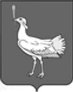 СОБРАНИЕ ПРЕДСТАВИТЕЛЕЙСЕЛЬСКОГО ПОСЕЛЕНИЯБОЛЬШАЯ ДЕРГУНОВКАМУНИЦИПАЛЬНОГО РАЙОНА  БОЛЬШЕГЛУШИЦКИЙСАМАРСКОЙ ОБЛАСТИтретьего созыва   РЕШЕНИЕ  № 182  от 29 декабря 2018 г. О внесении изменения в Устав сельского поселения Большая Дергуновка муниципального района Большеглушицкий Самарской области     В соответствии с Федеральным законом от 06.10.2003 № 131-ФЗ «Об общих принципах организации местного самоуправления в Российской Федерации», Законом Самарской области от 03.10.2014 № 86-ГД «О закреплении вопросов местного значения за сельскими поселениями Самарской области», Уставом сельского поселения Большая Дергуновка муниципального района Большеглушицкий Самарской области, Собрание представителей сельского поселения Большая Дергуновка муниципального района Большеглушицкий Самарской областиР Е Ш И Л О:Внести в Устав сельского поселения Большая Дергуновка муниципального района Большеглушицкий Самарской области,  Степные известия 2015, 01 августа, № 53 (10399), Степные известия 2015, 26 декабря, № 95 (10441), Степные известия 2016, 07 июня, № 39 (10481), Степные известия 2017, 11 февраля, № 11(10549), Степные известия 2017, 30 мая, № 39(10577), Степные известия 2017, 19 августа,    № 61 (10599), Степные известия 2017, 30 декабря, № 98(10636), Степные известия, 2018, 27 января, № 5(10641), Степные известия, 2018, 10 апреля, № 24(10660), Степные известия, 2018, 14 августа № 58(10694), Степные известия, 2018, 24 ноября, № 86(10722), следующие изменения:1) в статье 7:1.1.) пункт 20 изложить в следующей редакции:«20) участие в организации деятельности по накоплению (в том числе раздельному накоплению) и транспортированию твердых коммунальных отходов;».1.2.) пункт 22 изложить в следующей редакции:«22) утверждение генеральных планов поселения, правил землепользования и застройки, утверждение подготовленной на основе генеральных планов поселения документации по планировке территории, утверждение местных нормативов градостроительного проектирования поселений, резервирование земель и изъятие земельных участков в границах поселения для муниципальных нужд, осуществление муниципального земельного контроля в границах поселения, осуществление в случаях, предусмотренных Градостроительным кодексом Российской Федерации, осмотров зданий, сооружений и выдача рекомендаций об устранении выявленных в ходе таких осмотров нарушений, принятие в соответствии с гражданским законодательством Российской Федерации решения о сносе самовольной постройки, решения о сносе самовольной постройки или ее приведении в соответствие с предельными параметрами разрешенного строительства, реконструкции объектов капитального строительства, установленными правилами землепользования и застройки, документацией по планировке территории, или обязательными требованиями к параметрам объектов капитального строительства, установленными федеральными законами (далее также - приведение в соответствие с установленными требованиями), решения об изъятии земельного участка, не используемого по целевому назначению или используемого с нарушением законодательства Российской Федерации, осуществление сноса самовольной постройки или ее приведения в соответствие с установленными требованиями в случаях, предусмотренных Градостроительным кодексом Российской Федерации;».2. Настоящее изменение в Устав сельского поселения Большая Дергуновка муниципального района Большеглушицкий Самарской области вступает в силу после государственной регистрации и официального опубликования. 3. Опубликовать настоящее Решение в газете «Степные известия».Глава сельского поселения Большая Дергуновка  муниципального района БольшеглушицкийСамарской области                      				                      В.И. Дыхно Председатель Собрания представителей сельского поселения Большая Дергуновка муниципального района Большеглушицкий Самарской области    			   А.В. Чечин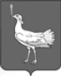 СОБРАНИЕ ПРЕДСТАВИТЕЛЕЙСЕЛЬСКОГО ПОСЕЛЕНИЯБОЛЬШАЯ ДЕРГУНОВКАМУНИЦИПАЛЬНОГО РАЙОНАБОЛЬШЕГЛУШИЦКИЙСАМАРСКОЙ ОБЛАСТИтретьего созываРЕШЕНИЕ  № 183от 29 декабря 2018 г.О внесении изменений в Правила землепользования и застройкисельского поселения Большая Дергуновка муниципального района Большеглушицкий Самарской области            В соответствии со статьей 33 Градостроительного кодекса Российской Федерации, пунктом 20 части 1, частью 3 статьи 14 Федерального закона от                        6 октября 2003 года № 131-ФЗ «Об общих принципах организации местного самоуправления в Российской Федерации», Собрание представителей сельского поселения Большая Дергуновка муниципального района Большеглушицкий Самарской области, РЕШИЛО:1. Внести изменения в Правила землепользования и застройки сельского поселения Большая Дергуновка муниципального района Большеглушицкий Самарской области, утвержденные Решением Собрания представителей сельского поселения Большая Дергуновка  муниципального района Большеглушицкий Самарской области от  27.12.2013 № 122 (Большедергуновские Вести, 2013, 30 декабря, № 19(33); Большедергуновские Вести, 2015, 16 февраля, № 4(54); Большедергуновские Вести, 2017, 29 сентября, № 20(118);)  (далее - Правила): 1.1. В статье 22 Главы VIII Раздел III Правил:Ж1 Зона застройки индивидуальными жилыми домами1) В таблицу «Основные виды разрешённого использования земельных участков и объектов капитального строительства» добавить строку следующего содержания:«»;2) В таблице «Вспомогательные виды разрешённого использования земельных участков и объектов капитального строительства» исключить строку следующего содержания:«»;2.2. В статье 26 Главы VIII Раздел III Правил:Р2 Зона природного ландшафта1) В таблицу «Основные виды разрешённого использования земельных участков и объектов капитального строительства» добавить строку следующего содержания:«»;2) В таблице «Вспомогательные виды разрешённого использования земельных участков и объектов капитального строительства» исключить строку следующего содержания:«»;3.3. В статье 29 Главы IX Раздел III Правил:1) в таблице строку 12 изложить в следующей редакции:«».2. Опубликовать настоящее Решение в газете «Большедергуновские Вести» и разместить  на  официальном  сайте  сельского поселения Большая Дергуновка муниципального  района  Большеглушицкий  Самарской  области  в  сети  «Интернет».3. Настоящее Решение вступает в силу после его официального опубликования.Глава сельского поселения Большая Дергуновка муниципального районаБольшеглушицкий Самарской области                                              В.И. ДыхноПредседатель Собрания представителей сельского поселения Большая Дергуновка муниципального района Большеглушицкий Самарской области       		            А.В. Чечин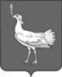 СОБРАНИЕ ПРЕДСТАВИТЕЛЕЙСЕЛЬСКОГО ПОСЕЛЕНИЯБОЛЬШАЯ ДЕРГУНОВКАМУНИЦИПАЛЬНОГО РАЙОНАБОЛЬШЕГЛУШИЦКИЙСАМАРСКОЙ ОБЛАСТИТРЕТЬЕГО СОЗЫВАР Е Ш Е Н И Е  № 184от 29 декабря 2018 г.О внесении изменений  в Положение о бюджетном устройстве и бюджетном процессе в сельском поселении Большая Дергуновка, утвержденное решением Собрания представителей сельского поселения Большая Дергуновка муниципального района Большеглушицкий Самарской области от 17 июня 2016г. № 52 «Об утверждении Положения о бюджетном устройстве и бюджетном процессе в сельском поселении   Большая Дергуновка муниципального района Большеглушицкий Самарской области»В соответствии с Бюджетным кодексом Российской Федерации от 31.07.1998 г. №145-ФЗ, Федеральным законом от 06.10.2003 г. № 131-ФЗ «Об общих принципах организации местного самоуправления в Российской Федерации», Уставом сельского поселения Большая Дергуновка муниципального района Большеглушицкий Самарской области, в целях определения правовых основ, содержания и механизма осуществления бюджетного процесса в сельском поселении Большая Дергуновка муниципального района Большеглушицкий Самарской области, установления основ формирования доходов, осуществления расходов бюджета сельского поселения Большая Дергуновка муниципального района Большеглушицкий Самарской области, муниципальных заимствований и управления муниципальным долгом, Собрание представителей сельского поселения Большая Дергуновка муниципального района Большеглушицкий Самарской области                                                                  решило:1. Внести в Положение о бюджетном устройстве и бюджетном процессе в сельском поселении Большая Дергуновка муниципального района Большеглушицкий Самарской области, утвержденное решением Собрания представителей сельского поселения Большая Дергуновка муниципального района Большеглушицкий Самарской области от 17 июня 2016г. № 52 «Об утверждении Положения о бюджетном устройстве и бюджетном процессе в сельском поселении Большая Дергуновка муниципального района Большеглушицкий Самарской области» (далее – Положение) следующие изменения: 1) абзац третий Пункта 7 Положения изложить в новой редакции следующего содержания: «- определяет основные направления бюджетной и налоговой политики;»	;2) абзац шестой Пункта 13 Положения изложить в новой редакции следующего содержания: «- основных направлениях бюджетной и налоговой политики;»;		3) абзац седьмой Пункта 13 Положения исключить;4) абзац десятый Пункта 13 Положения изложить в новой редакции следующего содержания: «- основные направления бюджетной и налоговой политики;»;5) абзац пятый Пункта 14 Положения изложить в новой редакции следующего содержания: «- основные направления бюджетной и налоговой политики;».2. Направить настоящее Решение Главе сельского поселения Большая Дергуновка муниципального района Большеглушицкий Самарской области для подписания и официального опубликования.3. Настоящее Решение вступает в силу после его официального опубликования.Глава сельского поселения Большая Дергуновка муниципального района БольшеглушицкийСамарской области                      					          В.И. ДыхноПредседатель Собрания представителей сельского поселения Большая Дергуновкамуниципального района Большеглушицкий Самарской области      			А.В. ЧечинСОБРАНИЕ ПРЕДСТАВИТЕЛЕЙСЕЛЬСКОГО ПОСЕЛЕНИЯБОЛЬШАЯ ДЕРГУНОВКАМУНИЦИПАЛЬНОГО РАЙОНАБОЛЬШЕГЛУШИЦКИЙСАМАРСКОЙ ОБЛАСТИТРЕТЬЕГО СОЗЫВАР Е Ш Е Н И Е  № 185от 29 декабря 2018 г.О внесении изменения в Положение о муниципальном служащем в сельском поселении Большая Дергуновка муниципального района Большеглушицкий Самарской области, утвержденное Решением Собрания представителей сельского поселения Большая Дергуновка муниципального района Большеглушицкий Самарской области от 25 мая 2018 года № 148В соответствии с Федеральным Законом от 02.03.2007 г. № 25-ФЗ «О муниципальной службе в Российской Федерации»,  руководствуясь Уставом сельского поселения Большая Дергуновка муниципального района Большеглушицкий Самарской области, Собрание представителей сельского поселения Большая Дергуновка муниципального района Большеглушицкий Самарской области                                                          РЕШИЛО:Внести в Положение о муниципальном служащем в сельском поселении Большая Дергуновка муниципального района Большеглушицкий Самарской области, утвержденное Решением Собрания представителей сельского поселения Большая Дергуновка муниципального района Большеглушицкий Самарской области от 25 мая 2018 года № 148 (Большедергуновские Вести, 2018, 31 мая, № 10(136); Большедергуновские Вести, 2018, 24 октября, 20(146)),  следующие изменения: подпункт 2 пункта 11.1 изложить в следующей редакции:«2) заниматься предпринимательской деятельностью лично или через доверенных лиц, участвовать в управлении коммерческой организацией или в управлении некоммерческой организацией (за исключением участия в управлении политической партией; участия на безвозмездной основе в управлении органом профессионального союза, в том числе выборным органом первичной профсоюзной организации, созданной в органе местного самоуправления сельского поселения Большая Дергуновка муниципального района Большеглушицкий Самарской области; участия в съезде (конференции) или общем собрании иной общественной организации, жилищного, жилищно-строительного, гаражного кооперативов, садоводческого, огороднического, дачного потребительских кооперативов, товарищества собственников недвижимости; участия на безвозмездной основе в управлении указанными некоммерческими организациями (кроме политической партии и органа профессионального союза, в том числе выборного органа первичной профсоюзной организации, созданной в органе местного самоуправления сельского поселения Большая Дергуновка муниципального района Большеглушицкий Самарской области) в качестве единоличного исполнительного органа или вхождения в состав их коллегиальных органов управления с разрешения представителя нанимателя (работодателя), которое получено в порядке, установленном муниципальным правовым актом сельского поселения Большая Дергуновка  муниципального района Большеглушицкий Самарской области), кроме представления на безвозмездной основе интересов сельского поселения Большая Дергуновка муниципального района Большеглушицкий Самарской области в органах управления и ревизионной комиссии организации, учредителем (акционером, участником) которой является сельское поселение Большая Дергуновка муниципального района Большеглушицкий Самарской области, в соответствии с муниципальными правовыми актами сельского поселения Большая Дергуновка муниципального района Большеглушицкий Самарской области, определяющими порядок осуществления от имени сельского поселения Большая Дергуновка муниципального района Большеглушицкий Самарской области полномочий учредителя организации или управления находящимися в муниципальной собственности акциями (долями участия в уставном капитале); иных случаев, предусмотренных федеральными законами;».Направить настоящее Решение главе сельского поселения Большая Дергуновка муниципального района Большеглушицкий Самарской области для подписания и официального  опубликования.Настоящее Решение вступает в силу после его официального опубликования. Глава сельского поселения Большая Дергуновка  муниципального районаБольшеглушицкий Самарской области                                          В.И. ДыхноПредседатель Собрания представителей сельского поселения Большая Дергуновка  муниципального района Большеглушицкий Самарской области       		             А.В. Чечин                                       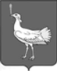 СОБРАНИЕ ПРЕДСТАВИТЕЛЕЙСЕЛЬСКОГО ПОСЕЛЕНИЯБОЛЬШАЯ ДЕРГУНОВКАМУНИЦИПАЛЬНОГО РАЙОНАБОЛЬШЕГЛУШИЦКИЙСАМАРСКОЙ ОБЛАСТИТРЕТЬЕГО СОЗЫВАРЕШЕНИЕ № 186от 29 декабря 2018 г.О внесении изменений в Положение о порядке предоставления депутатами Собрания представителей сельского поселения Большая Дергуновка муниципального района Большеглушицкий Самарской области сведений о своих доходах, расходах, об имуществе и обязательствах имущественного характера, а также сведений о доходах, расходах, об имуществе и обязательствах имущественного характера своих супруги (супруга) и несовершеннолетних детей, утвержденное Решением Собрания представителей сельского поселения Большая Дергуновка муниципального района Большеглушицкий Самарской области от 21.01.2016года № 28Руководствуясь Законом Самарской области от 10.03.2009 N 23-ГД «О противодействии коррупции в Самарской области», Законом Самарской области от 09.02.2006 N 1-ГД «О лицах, замещающих государственные должности Самарской области», Собрание представителей сельского поселения Большая Дергуновка муниципального района Большеглушицкий Самарской области                                                              РЕШИЛО:Внести в Положение о порядке предоставления депутатами Собрания представителей сельского поселения Большая Дергуновка муниципального района Большеглушицкий Самарской области сведений о своих доходах, расходах, об имуществе и обязательствах имущественного характера, а также сведений о доходах, расходах, об имуществе и обязательствах имущественного характера своих супруги (супруга) и несовершеннолетних детей, утвержденное Решением Собрания представителей сельского поселения Большая Дергуновка муниципального района Большеглушицкий Самарской области от 21.01.2016 № 28 (далее - Положение), следующие изменения:пункт 4.2. изложить в новой редакции:«4.2. Сведения о доходах, расходах, об имуществе и обязательствах имущественного характера относятся к информации ограниченного доступа.Сведения о доходах, расходах, об имуществе и обязательствах имущественного характера в случае не поступления гражданина на муниципальную службу в дальнейшем не могут быть использованы и подлежат уничтожению. Сведения о доходах, расходах, об имуществе и обязательствах имущественного характера, отнесённые федеральным законом к сведениям, составляющим государственную тайну, подлежат защите в соответствии с законодательством Российской Федерации о государственной тайне.».2. Опубликовать настоящее Решение в газете «Большедергуновские Вести».3. Настоящее Решение вступает в силу после его официального опубликования. Председатель Собрания представителей сельского поселения Большая Дергуновка муниципального района Большеглушицкий Самарской области        		   А.В. ЧечинСОБРАНИЕ ПРЕДСТАВИТЕЛЕЙСЕЛЬСКОГО ПОСЕЛЕНИЯБОЛЬШАЯ ДЕРГУНОВКАМУНИЦИПАЛЬНОГО РАЙОНАБОЛЬШЕГЛУШИЦКИЙСАМАРСКОЙ ОБЛАСТИТРЕТЬЕГО СОЗЫВАРЕШЕНИЕ № 187от 29 декабря 2018 г.О внесении изменений в Решение Собрания представителей сельского поселения Большая Дергуновка муниципального района Большеглушицкий Самарской области №109 от 28 ноября 2017 года «Об утверждении бюджета сельского поселения Большая Дергуновка муниципального района Большеглушицкий Самарской области на 2018 год и на плановый период 2019 и 2020 годов»Руководствуясь Бюджетным кодексом Российской Федерации, Уставом сельского поселения Большая Дергуновка муниципального района Большеглушицкий Самарской области, Собрание представителей сельского поселения Большая Дергуновка муниципального района Большеглушицкий Самарской области         РЕШИЛО:Внести в Решение Собрания представителей сельского поселения Большая Дергуновка муниципального района Большеглушицкий Самарской области № 109 от 28 ноября 2017 г. «Об утверждении бюджета сельского поселения Большая Дергуновка муниципального района Большеглушицкий Самарской области на 2018 год и на плановый период 2019 и 2020 годов» следующие изменения:в абзаце втором пункта 8 сумму «1,0» заменить суммой  «0».2. Направить настоящее Решение главе сельского поселения Большая Дергуновка муниципального района Большеглушицкий Самарской области для подписания и официального опубликования.3. Настоящее Решение вступает в силу после его официального опубликования и распространяется на правоотношения, возникшие с 29.12.2018 года.4.Опубликовать настоящее Решение в газете «Большедергуновские Вести» сельского поселения Большая Дергуновка муниципального района Большеглушицкий Самарской области не позднее десяти дней после его подписания.Глава сельского поселения Большая Дергуновка  муниципального районаБольшеглушицкий Самарской области                                          В.И. ДыхноПредседатель Собрания представителей сельского поселения Большая Дергуновка  муниципального района Большеглушицкий Самарской области       		             А.В. Чечин     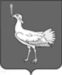 СОБРАНИЕ ПРЕДСТАВИТЕЛЕЙСЕЛЬСКОГО ПОСЕЛЕНИЯБОЛЬШАЯ ДЕРГУНОВКАМУНИЦИПАЛЬНОГО РАЙОНАБОЛЬШЕГЛУШИЦКИЙСАМАРСКОЙ ОБЛАСТИТРЕТЬЕГО СОЗЫВАРЕШЕНИЕ № 188от  29 декабря 2018 годаОб утверждении Положения о структуре администрации сельского поселения Большая Дергуновка муниципального района Большеглушицкий Самарской области и  схемы структуры администрации сельского поселения Большая Дергуновка муниципального района Большеглушицкий Самарской области          Руководствуясь нормами статьи 37 Федерального Закона Российской Федерации от 06 октября . № 131-ФЗ «Об общих  принципах организации местного самоуправления в Российской Федерации», Собрание представителей сельского поселения Большая Дергуновка муниципального района Большеглушицкий Самарской области               Р Е Ш И Л О:         1. Утвердить Положение о структуре администрации сельского поселения Большая Дергуновка муниципального района Большеглушицкий Самарской области (приложение 1).         2. Утвердить схему структуры администрации сельского поселения Большая Дергуновка муниципального района Большеглушицкий Самарской области (приложение 2).         3. Со дня вступления в силу настоящего Решения признать утратившим силу Решение Собрания представителей сельского поселения Большая Дергуновка муниципального района Большеглушицкий Самарской области № 113 от  15 декабря 2017 года «Об утверждении Положения о структуре администрации сельского поселения Большая Дергуновка муниципального района Большеглушицкий Самарской области на 2018 года и схемы структуры администрации сельского поселения Большая Дергуновка муниципального района Большеглушицкий Самарской области на 2018 года».         4. Настоящее Решение вступает в силу со дня его принятия  и нормы его   распространяются на правоотношения, возникшие с 01 января 2019года. Глава сельского поселения Большая Дергуновка  муниципального районаБольшеглушицкий Самарской области                                          В.И. ДыхноПредседатель Собрания представителей сельского поселения Большая Дергуновка  муниципального района Большеглушицкий Самарской области   		             А.В. Чечин        Приложение 1                                     к Решению Собрания представителей  сельского поселения Большая Дергуновка                                           муниципального района Большеглушицкий Самарской областиот 29 декабря 2018г. № 188ПОЛОЖЕНИЕо структуре администрации сельского поселения  Большая Дергуновка  муниципального района Большеглушицкий Самарской области         1. Под структурой администрации сельского поселения Большая Дергуновка муниципального района Большеглушицкий Самарской области понимается перечень установленных настоящим Положением структурных подразделений администрации сельского поселения Большая Дергуновка муниципального района Большеглушицкий Самарской области.         Структурные подразделения  администрации сельского поселения Большая Дергуновка муниципального района Большеглушицкий Самарской области образуются для обеспечения  деятельности администрации сельского поселения Большая Дергуновка муниципального района Большеглушицкий Самарской области и главы сельского поселения Большая Дергуновка муниципального района Большеглушицкий Самарской области.         2. Положения о структурных подразделениях администрации сельского поселения Большая Дергуновка утверждается главой сельского поселения Большая Дергуновка муниципального района Большеглушицкий Самарской области.         3. В структуру администрации сельского поселения Большая Дергуновка муниципального района Большеглушицкий Самарской области входят:- глава сельского поселения Большая Дергуновка муниципального района Большеглушицкий Самарской области;- ведущий специалист администрации сельского поселения Большая Дергуновка муниципального района Большеглушицкий Самарской области;- специалист администрации сельского поселения Большая Дергуновка муниципального района Большеглушицкий Самарской области;-    инспектор воинского учета администрации сельского поселения Большая Дергуновка муниципального района Большеглушицкий Самарской области.       4. Изменения и (или) дополнения в структуру администрации  сельского поселения Большая Дергуновка муниципального района Большеглушицкий Самарской области вносятся Решением  Собрания представителей сельского поселения Большая Дергуновка муниципального района Большеглушицкий Самарской области по представлению главы сельского поселения Большая Дергуновка муниципального района Большеглушицкий Самарской области.                                                                                         Приложение 2к Решению Собрания представителей  сельского поселения Большая Дергуновка  муниципального района Большеглушицкий Самарской областиСХЕМА СТРУКТУРЫадминистрации сельского поселения Большая Дергуновка муниципального района Большеглушицкий Самарской области РОССИЙСКАЯ ФЕДЕРАЦИЯМУНИЦИПАЛЬНЫЙ  РАЙОНБОЛЬШЕГЛУШИЦКИЙСАМАРСКОЙ  ОБЛАСТИАДМИНИСТРАЦИЯСЕЛЬСКОГО  ПОСЕЛЕНИЯБОЛЬШАЯ ДЕРГУНОВКА______________________________ПОСТАНОВЛЕНИЕот 29 декабря 2018 г. № 144О внесении изменений в Постановление главы администрации сельского поселения Большая Дергуновка  муниципального района Большеглушицкий Самарской области  от    12.07.2017 г. № 37 «Об утверждении муниципальной программы «Повышение эффективности использования муниципального имущества сельского поселения Большая Дергуновка муниципального района Большеглушицкий Самарской области на 2017 – 2022 годы»»     В соответствии с Бюджетным кодексом Российской Федерации, Федеральным законом от 06.10.2003г №131-ФЗ «Об общих принципах организации местного самоуправления в Российской Федерации», Уставом сельского поселения Большая Дергуновка муниципального района Большеглушицкий Самарской области      ПОСТАНОВЛЯЮ:            1. Внести в постановление главы администрации сельского поселения Большая Дергуновка муниципального района Большеглушицкий Самарской области от 12.07.2017 г. № 37 «Об утверждении муниципальной программы «Об утверждении муниципальной  программы «Повышение эффективности использования муниципального имущества сельского поселения Большая Дергуновка муниципального района Большеглушицкий Самарской области на 2017 – 2022 годы»» (далее – постановление) следующие изменения:1.1. Приложение к постановлению изложить в редакции согласно приложению к настоящему постановлению.2. Опубликовать настоящее постановление в газете «Большедергуновские Вести».3.  Настоящее постановление вступает  в силу по истечению 10 дней  со дня его  официального опубликования.Глава сельского поселения Большая Дергуновка муниципального района БольшеглушицкийСамарской области                                                                        В.И. Дыхно                                                                                                                           Приложение № 1 к Постановлению администрациисельского поселения Большая Дергуновка муниципального района БольшеглушицкийСамарской областиот   12 июля 2017 г. № 37МУНИЦИПАЛЬНАЯ   ПРОГРАММА «ПОВЫШЕНИЕ ЭФФЕКТИВНОСТИ ИСПОЛЬЗОВАНИЯ МУНИЦИПАЛЬНОГО ИМУЩЕСТВА   СЕЛЬСКОГО ПОСЕЛЕНИЯ БОЛЬШАЯ ДЕРГУНОВКА МУНИЦИПАЛЬНОГО РАЙОНА БОЛЬШЕГЛУШИЦКИЙ САМАРСКОЙ ОБЛАСТИ»на  2017 -2022 годыПАСПОРТ ПРОГРАММЫ1. Содержание проблемы и обоснование необходимости её решения программными методамиПолитика сельского поселения Большая Дергуновка муниципального района Большеглушицкий Самарской области (далее – сельское поселение) в сфере управления муниципальной собственностью является неотъемлемой частью экономической политики развития территории сельского поселения. Система управления объектами муниципальной собственности направлена на решение проблем комплексного развития сельского поселения, создание системы взаимоувязанных правовых актов и эффективного контроля за ходом их реализации, удовлетворение социально-экономических потребностей населения, создание новых рабочих мест и пополнение местного бюджета. Муниципальная собственность включает в себя средства местного бюджета, имущество органов местного самоуправления сельского поселения,  муниципальный жилой фонд и нежилые помещения, иное движимое и недвижимое имущество и ресурсы. Процесс формирования муниципальной собственности сельского поселения продолжается, причем наблюдается тенденция к увеличению числа объектов. Рост происходит и за счет приобретения имущества с целью исполнения полномочий, предусмотренных действующим законодательством, и за счет принятия в муниципальную собственность "бесхозяйного" имущества.По состоянию на 01.01.2017 года в собственности сельского поселения находится имущество, балансовой стоимостью 2,8млн. руб., в том числе  объектов недвижимого имущества 1,2 млн. руб.,  3 ед. автотранспорта на сумму 1,1 млн. руб., прочее имущество (сети, оборудование, вычислительная техника и др.) на сумму 0,5 млн. руб., имущество казны 3,2 млн.руб.Анализ состояния муниципальной собственности сельского поселения показывает недостаточность выделяемых бюджетных средств для содержания имеющегося имущества, укрепления  и переоснащения материально–технической базы  сельского поселения для исполнения полномочий, возложенных на сельское поселение действующим законодательством, оформления технических паспортов, межевания земли, оформления прав собственности на недвижимое имущество и сделок с ним в учреждениях юстиции.Состояние объектов недвижимости, острый недостаток оборотных средств, предприятий жилищно-коммунального хозяйства, сельского хозяйства и других отраслей отрицательно сказываются на результатах их финансово-хозяйственной деятельности и требуют значительных затрат из местного бюджета на содержание.Инвентаризация муниципального имущества в основном носила выборочный характер. Работа в этом направлении требует значительных изменений.В связи с этим, необходимо проведение инвентаризации всего муниципального имущества, находящегося в хозяйственном ведении и оперативном управлении, инвентаризации реестра всего недвижимого имущества, включая инвентаризацию всего жилого фонда.Для повышения эффективности использования муниципального имущества необходимо так же проведение работы по своевременному выявлению арендаторов-неплательщиков, имеющих задолженность по оплате арендованного ими муниципального имущества и принятие к ним мер. Необходимо оформить карточки учета муниципального имущества, отражающие так же и фактическое движение, изменение состава имущества, что послужит основой для выработки тактики повышения эффективности его использования.2. Основание для разработки программыПрограммно-целевой метод является одним из наиболее эффективных методов управления развитием территорий. В связи с этим, а также учитывая сложность и многоаспектность задач, которые необходимо решить в рамках управления муниципальным имуществом, очевидна необходимость разработки и реализации данной программы.3. Основные цели, приоритеты и принципы программыПрограмма повышения эффективности использования муниципального имущества на период до 2022 г. разработана в соответствии с первоочередными мерами по стабилизации социально-экономического положения сельского поселения.Целью настоящей Программы является создание системы управления и условий эффективного использования муниципального имущества, направленных на решение проблем комплексного развития сельского поселения.Основными принципами управления муниципальным имуществом являются:- обеспечение гласности при совершении сделок с объектами муниципальной собственности;- обеспечение равных прав субъектов предпринимательской деятельности на доступ к совершению сделок с объектами муниципальной собственности;- обеспечение защиты имущественных интересов сельского поселения в отношении муниципального имущества от рисков, гибели и повреждения в случаях непредвиденных природных, техногенных и других явлений.Основными задачами Программы являются:- обеспечение максимальной эффективности использования муниципального имущества в интересах населения сельского поселения.;- обеспечение воспроизводства муниципальных ресурсов за счет собственных внутренних резервов;- максимизация доходов местного бюджета от участия муниципальной собственности в свободном гражданском обороте.Механизм решения задач изложен в виде системы программных мероприятий, которые сгруппированы по следующим направлениям:- формирование и учет муниципального имущества;- совершенствование системы управления муниципальным имуществом.4.Сроки  и этапы реализации программыСроки реализации Программы: 2017 - 2022 годы:5. Механизм реализации и основные  направления программы5.1. Формирование и учет муниципального имущества5.1.1. Формирование муниципального имущества.Процесс формирования муниципального имущества предполагает:- создание имущества за счет средств местного бюджета;- прием имущества в муниципальную собственность в процессе разграничения объектов собственности в порядке, определенном Федеральным законодательством и законодательством Самарской  области, и по иным основаниям, предусмотренным законодательством.5.1.2. Учет муниципального имущества.Учет муниципального имущества включает в себя:- расширение информационной базы данных на основании ведения дополнительных технических характеристик объектов (площадь, год ввода в эксплуатацию, инвентарный номер технического паспорта объекта с приложением к реестру самого технического паспорта, кадастровый номер земельного участка, с приложением к реестру документов землепользования, балансовая и остаточная стоимость объектов, данные по виду обременения, сумма оплаты за пользование объектом, возможность приватизации объекта с определением начальной цены);- формирование единого реестра имущества сельского поселения, которое позволит создать систему сводных реестров: приватизируемых квартир, арендуемого муниципального имущества.На всех этапах действия Программы необходимо продолжить работу по полной инвентаризации муниципального имущества сельского поселения.Полная инвентаризация позволит:- создать единый реестр объектов муниципальной собственности;- обеспечить гибкую систему контроля за соблюдением порядка использования и содержания этих объектов;- урегулировать в соответствии с действующим законодательством, имущественные отношения, связанные с использованием муниципального имущества;- выявить факты незаконного использования или отчуждения объектов муниципального имущества, принять необходимые меры, исключающие злоупотребления;- выявить объекты недвижимого имущества, нуждающиеся в реконструкции и капитальном ремонте, и определить порядок их дальнейшего использования.5.2. Совершенствование системы управления муниципальным имуществом5.2.1. Управление имуществом муниципальных учреждений.Основными мероприятиями данного направления являются:- инвентаризация имущества, переданного в оперативное управление с целью обеспечения контроля за его сохранностью, движением, рациональным использованием по целевому назначению, предупреждение использования имущества в коммерческих целях;Реализация данных мероприятий позволит выявить неиспользуемое либо используемое не по назначению муниципальное имущество, подлежащее изъятию в казну сельского поселения..5.2.2. Управление социально значимыми объектами.В процессе работы по повышению эффективности управления социально значимыми объектами муниципальной собственности предполагается:- составить реестр социально значимых объектов, которые в силу объективных причин не могут быть ликвидированы;- провести работу по определению неиспользуемых площадей, в том числе земельных участков, которые могут быть использованы источниками дополнительного финансирования социально значимых объектов.5.2.3. Управление арендуемым имуществом.Мероприятия по совершенствованию арендных отношений:- совершенствование правовой базы;- увеличение доли площадей, передаваемых в аренду;- упорядочение предоставления льгот по арендной плате;- совершенствование системы контроля за поступлением арендных платежей;- создание мониторинга арендных платежей;- усиление контроля за использованием объектов нежилого фонда;- изъятие площадей, неиспользуемых или используемых не по назначению или используемых без заключения договора аренды.5.2.4. Содержание имущества. Мероприятия по содержанию имущества включают:- расходы, осуществляемые с целью эксплуатации, определения технического состояния, поддержания и восстановления функциональных пользовательских характеристик объекта, содержание (отопление, водо-, энергоснабжение, вывоз жидких и твердых бытовых отходов, другие аналогичные расходы), поступления, обслуживания, ремонта, реставрации нефинансовых активов, в том числе содержание нефинансовых активов в чистоте, противопожарные мероприятия и другие мероприятия.    6. Система организации контроля за ходом реализации программыОбщий контроль за реализацией Программы осуществляет муниципальный  заказчик – Администрация сельского поселения.Управление за реализацией Программы осуществляется исполнителем Программы – Администрацией сельского поселения.Контроль за целевым использованием выделенных средств осуществляет главный распорядитель бюджетных средств.7. Ресурсное обеспечение программыФинансирование Программы осуществляется за счет средств бюджета сельского поселения  всего - 1693,8 тыс.руб., в том числе 2017 год – 277,9 тыс.руб.,                2018 год –344,2 тыс.руб., 2019 год – 372,3тыс.руб., 2020 год – 282,7тыс.руб., 2021 – 282,7тыс.руб., 2022 – 134тыс.руб. Объемы финансирования Программы ежегодно утверждаются при  принятии бюджета сельского поселения.8. Оценка эффективности  мероприятий программыРеализация основных мероприятий Программы позволит:- создать систему эффективного учета и управления муниципальной собственностью;- увеличить объем доходов местного бюджета от использования муниципальной собственности;- сформировать дополнительный источник пополнения местного бюджета;- снизить долю бюджетных расходов на содержание муниципального имущества.Приложение к  муниципальной   программе «Повышение эффективности использования                                                                      муниципального имуществасельского поселения Большая Дергуновкамуниципального района Большеглушицкий Самарской области на 2017 – 2022 годы» ПЛАН МЕРОПРИЯТИЙПО ВЫПОЛНЕНИЮ ПРОГРАММЫ « ПОВЫШЕНИЕ ЭФФЕКТИВНОСТИИСПОЛЬЗОВАНИЯ МУНИЦИПАЛЬНОГО ИМУЩЕСТВА СЕЛЬСКОГО ПОСЕЛЕНИЯ БОЛЬШАЯ ДЕРГУНОВКА МУНИЦИПАЛЬНОГО РАЙОНА БОЛЬШЕГЛУШИЦКИЙ САМАРСКОЙ ОБЛАСТИ  НА 2017 – 2022 ГОДЫ»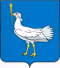 РОССИЙСКАЯ ФЕДЕРАЦИЯМУНИЦИПАЛЬНЫЙ  РАЙОНБОЛЬШЕГЛУШИЦКИЙСАМАРСКОЙ  ОБЛАСТИАДМИНИСТРАЦИЯСЕЛЬСКОГО  ПОСЕЛЕНИЯБОЛЬШАЯ ДЕРГУНОВКА______________________________ПОСТАНОВЛЕНИЕот 29 декабря  2018 г. № 145О внесении изменений в Постановление главы администрации сельского поселения Большая Дергуновка  муниципального района Большеглушицкий Самарской области  от    12.07.2017 г. № 39 «Об утверждении муниципальной программы «Благоустройство сельского поселения Большая Дергуновка муниципального района Большеглушицкий Самарской области на 2017 – 2022 годы»»В соответствии с Бюджетным кодексом Российской Федерации, Федеральным законом от 06.10.2003г №131-ФЗ «Об общих принципах организации местного самоуправления в Российской Федерации», Уставом сельского поселения Большая Дергуновка муниципального района Большеглушицкий Самарской области    ПОСТАНОВЛЯЮ:Внести в постановление главы администрации сельского поселения Большая Дергуновка муниципального района Большеглушицкий Самарской области от 12.07.2017 г. № 39 «Об утверждении муниципальной программы «Благоустройство сельского поселения Большая Дергуновка  муниципального района Большеглушицкий Самарской области на 2017-2022 годы» (далее–постановление) следующие изменения:1.1. Приложение к постановлению изложить в редакции согласно приложению к настоящему постановлению.2. Опубликовать настоящее постановление в газете «Большедергуновские вести».3.  Настоящее постановление вступает  в силу по истечению 10 дней  со дня его  официального опубликованияГлава сельского поселения Большая Дергуновка муниципального района БольшеглушицкийСамарской области                                                                                   В.И. ДыхноПриложение №1к Постановлению администрациисельского поселения Большая Дергуновка муниципального района БольшеглушицкийСамарской областиот  12 июля 2017 г. № 39МУНИЦИПАЛЬНАЯ  ПРОГРАММА «БЛАГОУСТРОЙСТВО  СЕЛЬСКОГО ПОСЕЛЕНИЯ БОЛЬШАЯ ДЕРГУНОВКА МУНИЦИПАЛЬНОГО РАЙОНА БОЛЬШЕГЛУШИЦКИЙ САМАРСКОЙ ОБЛАСТИна  2017 -2022 годы»Паспорт 
муниципальной Программы «Благоустройство сельского поселенияБольшая Дергуновка муниципального района Большеглушицкий Самарской области на 2017 – 2022 годы»I.     Содержание проблемы и обоснование необходимости её решения        программными методами.                       II.    Основные цели, задачи и принципы ПрограммыIII.   Мероприятия,  предусмотренные ПрограммойIV.   Ожидаемые конечные результаты.V.   Сроки реализации Программы.VI.  Ресурсное обеспечение муниципальной целевой ПрограммыVII.  Система организации контроля за ходом реализации Программы.VIII. Оценка эффективности социально-экономических последствий от реализации             ПрограммыIX. План комплекса мероприятий Программы.ВведениеПраво   граждан  на  благоприятную  среду  жизнедеятельности  закреплено  в  основном  законе  государства – Конституции  Российской Федерации, в связи  с  чем  создание  благоприятной  для  проживания  и хозяйствования  среды является  одной  из  социально  значимых  задач, на успешное  решение  которой  должны быть  направлены  совместные  усилия  органов  государственной власти и органов местного самоуправления  при  деятельном участие в  ее  решении  населения.I. Содержание проблемы и обоснование необходимости ее решенияАнализ сложившейся ситуации показал, что для нормального функционирования сельского поселения Большая Дергуновка муниципального района Большеглушицкий Самарской области (далее – сельское поселение)  имеет большое значение инженерное благоустройство его территорий. Инженерное благоустройство территорий включает в себя такие вопросы, как устройство внешнего освещения, озеленения, обустройство детских, спортивных и хозяйственных площадок, площадок для мусорных контейнеров.                                                                                                               Проблема  благоустройства сельского поселения является одной из насущных, требующая каждодневного внимания и эффективного решения.На протяжении ряда лет в достаточной мере не производились работы по озеленению территории поселения, кронированию и валке сухостойных деревьев. Все это отрицательно сказывается на ее привлекательности.В настоящий момент на территории сельского поселения имеются 2 детские площадки, что не соответствует реальной потребности.Оборудование детских площадок должно создать для детей мир воображения, развивать умственные, физические способности детей.Для населения среднего и старшего возраста зоны отдыха должны создавать атмосферу покоя, душевного комфорта.На сегодняшний день возникла необходимость комплексного подхода к решению задач улучшения благоустройства территории  за счет привлечения средств бюджета.Дороги сельского поселения  в данный период времени также требуют ремонта.На территории поселения зона отдыха вдоль береговой линии прудов «Березовый Верхний» и  «Березовый Нижний».  II.   Основные цели, задачи и принципы ПрограммыЗадачей    Программы   является   исполнение  в  2017-2022 гг.  предложений (наказов)  избирателей  сельского поселения по вопросам благоустройства, дорожного хозяйства,  физической  культуры,     повышение  уровня  внешнего  благоустройства  территории  населенных пунктов сельского поселения, их чистоты, решение  экологических и санитарных проблем.Очевидной проблемой сельского поселения   на протяжении  последних лет  является  состояние дорог. Основные  причины –  рост  числа  машин  и хроническая  нехватка  средств  на ремонт.Целями и задачами Программы являются:- формирование среды, благоприятной для проживания населения;- повышение уровня благоустройства территорий, улучшение подходов и подъездов к жилым домам;- восстановление и реконструкция дорожного покрытия, подсыпка песком, щебнем;- формирование культурно - досуговой и воспитательной среды для молодежи;- создание новых и обустройство существующих хозяйственных, детских, спортивных площадок малыми архитектурными формами.III. Мероприятия, предусмотренные  Программой3.1. Для обеспечения  реализации Программы благоустройства территории  сельского поселения необходимо провести следующие работы:- произвести  ремонт дорог местного значения в границах населенных пунктов сельского поселения;- установить детскую площадку в с.Березовка- произвести удаление сухостойных, больных и аварийных деревьев на территории сельского поселения Большая Дергуновка;- следить за уличным освещением  в населенных пунктах сельского поселения;-  организовать завоз песка для песочниц и спортивных площадок в селе Большая Дергуновка;- проводить мероприятия по посадке и уходу за зелеными насаждениями, обрезке деревьев и кустарников;- привлекать  население к мероприятиям по благоустройству дворовых территорий, личных подворий.Санитарная вырубка зеленых насаждений должна проводиться при получении в установленном порядке разрешений на ее проведениеIV.   Ожидаемые конечные результаты  ПрограммыПрограммой предусматривается исполнение в 2017-2022 годах предложений (наказов) избирателей сельского поселения по вопросам благоустройства, дорожного хозяйства, физической  культуры,  реализация комплекса мероприятий,  обеспечивающих  надлежащее состояние населенных пунктов сельского поселения.Результатом реализации Программы станет  повышение  уровня  благоустройства территории сельского поселения. Она позволит предупредить аварийные ситуации, угрожающие жизнедеятельности человека, движению транспорта; улучшит экологическое состояние населенных пунктов сельского поселения.        V. Сроки  реализации  ПрограммыСрок  реализации  Программы:  2017 – 2022 годы.VI. Ресурсное обеспечение муниципальной ПрограммыРесурсное обеспечение Программы осуществляется за счет различных источников финансирования. Первый источник –  финансирование за счет местного бюджета. Второй источник финансирования – инвестиции частных предпринимателей. Третий источник финансирования – целевые средства.VII.    Система организации контроля за ходом реализации ПрограммыОбщий контроль над реализацией Программы осуществляет муниципальный заказчик - Администрация.Управление реализацией Программы осуществляется главным исполнителем Программы – Администрацией.Контроль над целевым использованием   выделенных средств из местного бюджета осуществляет главный распорядитель бюджетных средств. Корректировка Программы, в том числе включение в нее новых мероприятий, а также продление срока ее реализации осуществляется в установленном порядке по предложению Заказчика.VIII.Оценка эффективности социально-экономических последствий от реализации ПрограммыНастоящая  Программа  позволит  повысить  уровень   благоустройства  территорий  населенных пунктов сельского поселения Большая Дергуновка, а значит  повысить  уровень комфорта  проживания  населения.IX. План комплекса мероприятий Программы.                                                                          Таблица 12017 годТаблица 22018 годТаблица 32019 годТаблица 42020 годТаблица 52021 годТаблица 62022 год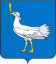 РОССИЙСКАЯ ФЕДЕРАЦИЯБОЛЬШЕГЛУШИЦКИЙСАМАРСКОЙ  ОБЛАСТИАДМИНИСТРАЦИЯСЕЛЬСКОГО  ПОСЕЛЕНИЯБОЛЬШАЯ ДЕРГУНОВКА______________________________ПОСТАНОВЛЕНИЕот 29 декабря  2018 г. № 146О внесении изменений в Постановление главы администрации сельского поселения Большая Дергуновка  муниципального района Большеглушицкий Самарской области  от    12.07.2017 г. № 41 «Об утверждении муниципальной программы «Развитие социо-культурной деятельности в  сельском поселении Большая Дергуновка муниципального района Большеглушицкий Самарской области на 2017 – 2022 годы»»    В соответствии с Бюджетным кодексом Российской Федерации, Федеральным законом от 06.10.2003г №131-ФЗ «Об общих принципах организации местного самоуправления в Российской Федерации», Уставом сельского поселения Большая Дергуновка муниципального района Большеглушицкий Самарской области      ПОСТАНОВЛЯЮ:            1. Внести в постановление главы администрации сельского поселения Большая Дергуновка муниципального района Большеглушицкий Самарской области от 12.07.2017 г. № 41 «Об утверждении муниципальной программы «Об утверждении муниципальной  программы «Развитие социо-культурной деятельности в сельском поселении Большая Дергуновка муниципального района  Большеглушицкий Самарской области» на 2017-2022 годы»» (далее – постановление)                                                                                                                                      следующие изменения:1.1. Приложение к постановлению изложить в редакции согласно приложению к настоящему постановлению.2. Опубликовать настоящее постановление в газете «Большедергуновские Вести».3.  Настоящее постановление вступает  в силу по истечению 10 дней  со дня его  официального опубликования.Глава сельского поселения Большая Дергуновка муниципального района БольшеглушицкийСамарской области                                                                               В.И. ДыхноПриложение №1к Постановлению администрациисельского поселения Большая Дергуновка муниципального района БольшеглушицкийСамарской областиот   12 июля 2017 г. № 41МУНИЦИПАЛЬНАЯ   ПРОГРАММА «РАЗВИТИЕ  СОЦИО-КУЛЬТУРНОЙ ДЕЯТЕЛЬНОСТИ В СЕЛЬСКОМ ПОСЕЛЕНИИ БОЛЬШАЯ ДЕРГУНОВКА МУНИЦИПАЛЬНОГО РАЙОНА БОЛЬШЕГЛУШИЦКИЙ САМАРСКОЙ ОБЛАСТИна  2017 -2022 годы»Паспорт программыI.     Содержание проблемы и обоснование необходимости её решения        программными методами.                       II.    Основание для разработки программыIII.   Основные цели, приоритеты и принципы ПрограммыIV.   Сроки реализации Программы.V.    Система организации контроля за ходом реализации Программы.VI.   Ожидаемые конечные результаты.VII.  Финансирование Программы VIII. План комплекса мероприятий Программы.Паспорт программыСОДЕРЖАНИЕ  ПРОБЛЕМЫ И ОБОСНОВАНИЕ НЕОБХОДИМОСТИ ЕЁ РЕШЕНИЯ    ПРОГРАММНЫМИ  МЕТОДАМИ.Традиционная народная культура является основой всего многообразия направлений, видов и форм культуры современного общества. Отечественный опыт свидетельствует о том, что забвение народной культуры, утрата её традиций грозит распадом этнокультурных связей, потерей  национального иммунитета, образованием чуждых природе аномалий в жизни общества.Сегодня, когда сомнения и трудности неудержимым потоком захлестывают нашу жизнь, в услугах учреждений культуры нуждаются наши дети, молодежь, инвалиды и старики. Поэтому так актуальны сегодня клубы по интересам, творческие объединения. Но, к сожалению, наши учреждения культуры не всегда могут достойно устроить досуг наших граждан, и не по причине неумения, а по причине отсутствия материально-технической базы. В настоящее время российское село находится в глубочайшем кризисе, который охватывает все существенные стороны её жизни. Связь происходящих  здесь деструктивных процессов с проблемами культуры несомненна. Село само по себе веками являлось надежным хранителем духовных, нравственных ценностей народа, его культурных традиций. В последнее время они во многом утрачены, хотя уровень культурных запросов и потребностей сельского населения не ниже, чем городского. Село сегодня полнее, чем город сохранило обычаи, фольклор, народные промыслы и ремесла, народную педагогику и медицину. Возродить русское село, его культуру – значит дать мощный заряд развитию и оздоровлению бытия всей нации. Одной из главных ролей в этом отводится именно учреждениям культуры. А востребованность в деятельности учреждений культуры, постоянно растет, поскольку именно здесь дети, молодежь, пожилые люди, ветераны – имеют возможность в доступной форме реализовать свои потребности в самодеятельном искусстве, активно участвовать в культурной жизни не только района, но и области.Преодоление издержек государственной политики прошлых десятилетий по отношению к культурному национальному наследию является одной из важнейших общественно-государственных задач современного этапа культурного строительства. Сейчас оказывается уже явно недостаточным эпизодическое и узколинейное включение государственных структур  в бурно развивающиеся процессы национального и культурного возрождения России. Работа по сохранению и восстановлению традиций народной духовной и материальной культуры требует применения программных средств и методов, действенной организационной и финансовой поддержки. Лишь объединение в специально организованном и целенаправленном процессе усилий общества и государства позволит нейтрализовать опасную зону культурной деградации, восстановить целостность социокультурного  пространства. На основе этнических традиций выработаны действительно продуктивные виды и формы государственного и общественного устройства. Решение этих задач ложится серьезной ответственностью на наше общество в целом, и, в первую очередь, на учреждения культуры.Сельское поселение имеет потенциал для развития в сфере традиционной народной культуры и самодеятельного народного творчества.Несмотря на недостаточное финансирование, благодаря профессионализму и мужеству работников культуры, удалось сохранить сеть сельских учреждений культуры и творческие коллективы. Сегодня в одной методической связке  в сельском поселении функционируют 2 клубных,  1 библиотечное учреждение культуры. В них работает 6 человек..Работа учреждений культуры направлена, прежде всего, на повышение уровня культурного досуга сельского населения, сохранение национальных традиций, повышение культурно-эстетического и художественного уровня творческих коллективов, поиск новых возможностей.Из-за недостаточного финансирования и слабой материально-технической базы учреждений культуры в настоящее время четко обозначились негативные тенденции в развитии культуры села, постоянно увеличивается разрыв между культурными потребностями населения сельского поселения и возможностями их удовлетворения. В учреждениях культуры отсутствует в необходимом количестве звуко - и видеовоспроизводящая аппаратура. Решение актуальных задач в сфере развития культуры на селе требует комплексного подхода, современной организации всей работы.Исходя из совокупности проблем в учреждениях культуры района, очевидно, что назрела необходимость их решения программным методом, позволяющим системно подойти к решению вопросов повышения эффективности существующих и созданию новых механизмов укрепления материально – технической базы учреждений культуры.Настоящая  Программа должна стать одной из составляющих социокультурной политики сельского поселения.      II. ОСНОВАНИЕ ДЛЯ РАЗРАБОТКИ ПРОГРАММЫ               Основанием для разработки Программы послужило осознание различными слоями общества исключительной значимости культурного наследия, самобытности культуры сел в сельском поселении, активизация и развитие деятельности общественных и муниципальных организаций и учреждений района по изучению, сохранению и восстановлению традиционной культуры.    III. ОСНОВНЫЕ ЦЕЛИ, ПРИОРИТЕТЫ И ПРИНЦИПЫ ПРОГРАММЫПрограмма ориентирована на достижение долгосрочных целей в культурной политике сельского поселения. Важнейшими из них являются:- приобщение к ценностям традиционной культуры различных слоев населения сельского поселения.-  соответствие материально – технического состояния и оснащения учреждений культуры с нормами и изменившимися социокультурными ориентациями населения.Для достижения поставленных целей Программа предусматривает решение следующих задач:- сохранение и восстановление разнообразных видов и форм традиционного народного творчества, определяющих самобытность культуры каждого села и поселка сельского поселения.- развитие сферы культурно-досуговой и культурно-просветительной деятельности.V. СРОКИ РЕАЛИЗАЦИИ ПРОГРАММЫСроки реализации Программы: 2017 – 2022 годы.V. СИСТЕМА ОРГАНИЗАЦИИ КОНТРОЛЯ ЗА ХОДОМ РЕАЛИЗАЦИИ ПРОГРАММЫ.Общий контроль над реализацией Программы осуществляет муниципальный заказчик - Администрация.Управление реализацией Программы осуществляется главным исполнителем Программы – Администрацией.Контроль над целевым использованием   выделенных средств из местного бюджета осуществляет главный распорядитель бюджетных средств. VI. ОЖИДАЕМЫЕ  КОНЕЧНЫЕ  РЕЗУЛЬТАТЫ  РЕАЛИЗАЦИИ ПРОГРАММЫРеализация Программы позволит:-сформировать и стабилизировать единое социокультурное пространство сельского поселения, ориентированное на решение проблемы развития культуры села;- сохранить и восстановить разнообразные формы и виды традиционной народной культуры, определяющие самобытность культуры сельского поселения;- обеспечить широкий доступ различных слоев сельского населения района к ценностям традиционной и современной культуры, художественному образованию;- обеспечить совершенствование системы музыкально-художественного образования сельских детей;-обеспечить совершенствование культурно-досуговой и просветительной работы,  художественного народного творчества, творческих инициатив, библиотечного обслуживания;-отработать формы организационно-правовых и финансовых механизмов работы сельских учреждений культуры, муниципального  образования, народных творческих коллективов, добиться их устойчивого функционирования;- укрепить материально-техническую базу сельских учреждений культуры, муниципального образования, народных творческих коллективов.VII. ФИНАНСИРОВАНИЕ     ПРОГРАММЫФинансирование Программы осуществляется за счет средств бюджета сельского поселения – 7173,80 тыс. рублей, в том числе по годам: 2017 год – 1351,9 тыс. рублей, 2018 год – 1327,6 тыс. рублей, 2019 год  - 1804,4 тыс. рублей, 2020 –1240,7 тыс. рублей,   2021 – 1522,6 тыс. рублей, 2022 – 1077,0 тыс. рублей Объемы финансирования Программы ежегодно утверждаются при принятии бюджета сельского поселения.VIII. ПЛАН КОМПЛЕКСА МЕРОПРИЯТИЙ ПРОГРАММЫ.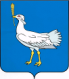 РОССИЙСКАЯ ФЕДЕРАЦИЯМУНИЦИПАЛЬНЫЙ  РАЙОНБОЛЬШЕГЛУШИЦКИЙСАМАРСКОЙ  ОБЛАСТИАДМИНИСТРАЦИЯСЕЛЬСКОГО  ПОСЕЛЕНИЯБОЛЬШАЯ ДЕРГУНОВКА______________________________ПОСТАНОВЛЕНИЕот 29 декабря  2018 г. № 147О внесении изменений в Постановление главы администрации сельского поселения Большая Дергуновка  муниципального района Большеглушицкий Самарской области  от    12.07.2017 г. № 42 «Об утверждении муниципальной программы «Обеспечение пожарной безопасности на территории  сельского поселения Большая Дергуновка муниципального района Большеглушицкий Самарской области на 2017 – 2022 годы»»В соответствии с Бюджетным кодексом Российской Федерации, Федеральным законом от 06.10.2003г №131-ФЗ «Об общих принципах организации местного самоуправления в Российской Федерации», Уставом сельского поселения Большая Дергуновка муниципального района Большеглушицкий Самарской области   ПОСТАНОВЛЯЮ:            1. Внести в постановление главы администрации сельского поселения Большая Дергуновка муниципального района Большеглушицкий Самарской области от 12.07.2017 г. № 42 «Об утверждении муниципальной программы «Обеспечение пожарной безопасности на территории сельского поселения Большая Дергуновка  муниципального района Большеглушицкий Самарской области на 2017-2022 годы» (далее – постановление) следующие изменения:1.1. Приложение к постановлению изложить в редакции согласно приложению к настоящему постановлению.2. Опубликовать настоящее постановление в газете «Большедергуновские вести».3.  Настоящее постановление вступает  в силу по истечению 10 дней  со дня его  официального опубликованияГлава сельского поселения Большая Дергуновка муниципального района БольшеглушицкийСамарской области                                                                              В.И. ДыхноПриложение №1к Постановлению администрациисельского поселения Большая Дергуновка муниципального района БольшеглушицкийСамарской областиот  12 июля 2017 г. № 42МУНИЦИПАЛЬНАЯ  ПРОГРАММА «ОБЕСПЕЧЕНИЕ ПОЖАРНОЙ БЕЗОПАСНОСТИ НА ТЕРРИТОРИИ  СЕЛЬСКОГО ПОСЕЛЕНИЯ БОЛЬШАЯ ДЕРГУНОВКА МУНИЦИПАЛЬНОГО РАЙОНА БОЛЬШЕГЛУШИЦКИЙ САМАРСКОЙ ОБЛАСТИна  2017 -2022 годы»Паспорт программыI.     Содержание проблемы и обоснование необходимости её решения        программными методами.                       II.    Основание для разработки программыIII.   Основные цели, приоритеты и принципы ПрограммыIV.   Сроки реализации Программы.V.    Система организации контроля за ходом реализации Программы.VI.   Ожидаемые конечные результаты.VII.  Финансирование Программы VIII. План комплекса мероприятий Программы.Паспорт программыСОДЕРЖАНИЕ  ПРОБЛЕМЫ И ОБОСНОВАНИЕ НЕОБХОДИМОСТИ ЕЁ РЕШЕНИЯ  ПРОГРАММНЫМИ  МЕТОДАМИ.Ежегодно в населённых пунктах на территории сельского  поселения  Большая Дергуновка происходят пожары, причиняя значительный материальный ущерб, унося человеческие жизни и уничтожая жилые дома. Основные причины пожаров на территории поселения:- неосторожное обращение с огнём - 80%;- нарушение правил монтажа и эксплуатации электрооборудования – 12%;- неисправность и нарушение эксплуатации газовых котлов - 8%.На протяжении многих лет нормы пожарной безопасности не выполнялись. Пожарно-техническое вооружение добровольной пожарной охраны слабое.Практически в каждом населённом пункте имеется естественный водоём или протекает река, но, несмотря на это, процент обеспеченности противопожарным водоснабжением составляет 25% от нормы. Отобрать воду из естественных водоёмов для целей пожаротушения затруднительно, так как к ним нет подъездных путей и пожарных пирсов.Как уже отмечалось, большая доля пожаров происходит в результате неосторожного обращения с огнём граждан. В настоящее время Администрация сельского поселения проводит работу по  агитации и пропаганде норм и правил пожарной безопасности. Несмотря на проводимую работу, количество пожаров от неосторожного обращения с огнём не снижается. Требуется рассмотрение и внедрение новых способов и форм обучения населения мерам пожарной безопасности.Разработанные мероприятия в Программе по обеспечению первичных мер пожарной безопасности в границах населённых пунктов сельского  поселения Большая Дергуновка позволят решить вопросы тушения пожаров на территории населённых пунктов, мер по предотвращению развития пожара, обучению населения действиям при пожаре и мерам по защите домовладений от загораний.ОСНОВАНИЕ ДЛЯ РАЗРАБОТКИ ПРОГРАММЫОснованием для разработки Программы послужило   обеспечение необходимого уровня пожарной безопасности и минимизации  потерь вследствие пожаров, которые  являются важными факторами устойчивого социально-экономического развития сельского поселения. III. ОСНОВНЫЕ ЦЕЛИ, ПРИОРИТЕТЫ И ПРИНЦИПЫ ПРОГРАММЫОсновной целью Программы является усиление системы противопожарной защиты сельского поселения Большая Дергуновка, создание необходимых условий для укрепления пожарной безопасности, снижение гибели, травматизма людей на пожарах, уменьшение материального ущерба от пожаров. Основные задачи, решаемые Программой - выполнение комплекса мероприятий по предупреждению пожаров и обучению населения мерам пожарной безопасности. IV. СРОКИ РЕАЛИЗАЦИИ ПРОГРАММЫСроки реализации Программы: 2017 – 2022 годы.V. СИСТЕМА ОРГАНИЗАЦИИ КОНТРОЛЯ ЗА ХОДОМ РЕАЛИЗАЦИИ ПРОГРАММЫ.Общий контроль над реализацией Программы осуществляет муниципальный заказчик - Администрация.Управление реализацией Программы осуществляется главным исполнителем Программы – Администрацией.Контроль над целевым использованием   выделенных средств из местного бюджета осуществляет главный распорядитель бюджетных средств. VI. ОЖИДАЕМЫЕ  КОНЕЧНЫЕ  РЕЗУЛЬТАТЫ  РЕАЛИЗАЦИИ ПРОГРАММЫуменьшение количества пожаров;снижение числа травмированных и погибших на пожарах;сокращение материальных потерь от пожаровVII. ФИНАНСИРОВАНИЕ     ПРОГРАММЫФинансирование Программы осуществляется за счет средств бюджета сельского поселения Большая Дергуновка – 101,9  тыс. рублей, в том числе по годам:               2017 год – 9,4 тыс. рублей, 2018 год – 23,5 тыс. рублей,    2019 год – 24,0 тыс. рублей, 2020 год – 10,0 тыс. рублей, 2021 год – 10,0 тыс. рублей, 2022 год – 25 тыс. рублей. Объемы финансирования Программы ежегодно утверждаются при принятии бюджета сельского поселения Большая Дергуновка.VIII. ПЛАН КОМПЛЕКСА МЕРОПРИЯТИЙ ПРОГРАММЫ.Администрация сельского поселения Большая Дергуновка муниципального района Большеглушицкий Самарской области Редактор: Жуваго В.С. Адрес газеты: 446190, с.Большая Дергуновка, ул.Советская, д.99, тел.64-5-75;эл. адрес: dergunovka@mail.ru Отпечатано в администрации сельского поселения Большая Дергуновка муниципального района Большеглушицкий Самарской области Соучредители – Администрация сельского поселения Большая Дергуновка муниципального района Большеглушицкий Самарской области, Собрание представителей сельского поселения Большая Дергуновка муниципального района Большеглушицкий Самарской области. Номер подписан в печать в 15.00 ч. 29.12.2018г. тираж 75 экземпляров   Приложение № 1к  постановлению Администрации  сельского поселения Большая Дергуновка муниципального района  Большеглушицкий Самарской области    от  19 декабря  2018 года  №129Председатель комиссииДыхно В.И.глава  сельского поселения Большая Дергуновка муниципального района Большеглушицкий Самарской областиСекретарь комиссииЖуваго В.С.ведущий специалист Администрации                 сельского поселения Большая Дергуновка муниципального района Большеглушицкий Самарской областиЧлены комиссииДыхно Н.В.инспектор Администрации                 сельского поселения Большая Дергуновка муниципального района Большеглушицкий Самарской областиКоролёв А.В.участковый уполномоченный полиции(по согласованию)Баранова Л.Д.директор Большедергуновского СДК(по согласованию)Есина Н.В.медсестра Большедергуновского ФАП(по согласованию)Приложение № 2к  постановлению Администрации  сельского поселения Большая Дергуновка муниципального района  Большеглушицкий Самарской области    от  19 декабря 2018 года  №129 Приложение № 3к  постановлению Администрации  сельского поселения Большая Дергуновка муниципального района  Большеглушицкий Самарской области     от  19 декабря 2018 года  №129№ п\пНаименование мероприятийОтветственные исполнителиСроки исполнения12341.Провести  рейдовые  мероприятия  по  местам  массового  отдыха  молодёжиАНКежемесячно2.Проведение рейдов в границах поселения и землях с/х назначения с целью выявления дикорастущих насаждений наркотических растений.АНК, участковый уполномоченный полиции(по согласованию)май, сентябрь 3.Информирование  населения  о  последствиях  незаконного  культивирования  наркосодержащих  растений  и   о  необходимости  принятия  мер  по  уничтожению  дикорастущей  конопли.АНКиюнь, сентябрь4.Проведение  мероприятий  по  выявлению  лиц,  входящих  в  группу  риска,  по  индивидуальной  работе  с  неблагополучными  семьями  на  территории  сельского  поселения  Большая ДергуновкаАНКпостоянно  в течение  года5.Встреча  с  жителями   поселения  на  тему: «Наркомания  и здоровый  образ жизни».Директор  СДК, заведующая  сельской  библиотекой,АНКмарт, ноябрь6.Встреча с работниками в трудовых коллективах, беседа на тему о вреде наркомании, алкоголизма и курения в быту.Заведующая ФАП, заведующая сельской библиотекой,                        АНК, руководители организацийпериодически7.Содействии  в  проведении  различных спортивных  мероприятий,  пропагандирующих  здоровый образ  жизни.АНКпостоянно  в  течение  года8.Утверждение  плана  работы  антинаркотической  комиссии  на  2020  год.АНКдекабрь 3) приложение 4 изложить в новой редакции:3) приложение 4 изложить в новой редакции:3) приложение 4 изложить в новой редакции:3) приложение 4 изложить в новой редакции:3) приложение 4 изложить в новой редакции:Приложение  4Приложение  4Приложение  4Приложение  4Приложение  4Приложение  4к Решению Собрания представителей сельского поселения Большая Дергуновка муниципального района Большеглушицкий Самарской области "Об утверждении бюджета сельского поселения Большая Дергуновка  муниципального района Большеглушицкий Самарской области на 2018 год и на плановый период 2019 и 2020 годов"к Решению Собрания представителей сельского поселения Большая Дергуновка муниципального района Большеглушицкий Самарской области "Об утверждении бюджета сельского поселения Большая Дергуновка  муниципального района Большеглушицкий Самарской области на 2018 год и на плановый период 2019 и 2020 годов"к Решению Собрания представителей сельского поселения Большая Дергуновка муниципального района Большеглушицкий Самарской области "Об утверждении бюджета сельского поселения Большая Дергуновка  муниципального района Большеглушицкий Самарской области на 2018 год и на плановый период 2019 и 2020 годов"к Решению Собрания представителей сельского поселения Большая Дергуновка муниципального района Большеглушицкий Самарской области "Об утверждении бюджета сельского поселения Большая Дергуновка  муниципального района Большеглушицкий Самарской области на 2018 год и на плановый период 2019 и 2020 годов"к Решению Собрания представителей сельского поселения Большая Дергуновка муниципального района Большеглушицкий Самарской области "Об утверждении бюджета сельского поселения Большая Дергуновка  муниципального района Большеглушицкий Самарской области на 2018 год и на плановый период 2019 и 2020 годов"к Решению Собрания представителей сельского поселения Большая Дергуновка муниципального района Большеглушицкий Самарской области "Об утверждении бюджета сельского поселения Большая Дергуновка  муниципального района Большеглушицкий Самарской области на 2018 год и на плановый период 2019 и 2020 годов"к Решению Собрания представителей сельского поселения Большая Дергуновка муниципального района Большеглушицкий Самарской области "Об утверждении бюджета сельского поселения Большая Дергуновка  муниципального района Большеглушицкий Самарской области на 2018 год и на плановый период 2019 и 2020 годов"к Решению Собрания представителей сельского поселения Большая Дергуновка муниципального района Большеглушицкий Самарской области "Об утверждении бюджета сельского поселения Большая Дергуновка  муниципального района Большеглушицкий Самарской области на 2018 год и на плановый период 2019 и 2020 годов"к Решению Собрания представителей сельского поселения Большая Дергуновка муниципального района Большеглушицкий Самарской области "Об утверждении бюджета сельского поселения Большая Дергуновка  муниципального района Большеглушицкий Самарской области на 2018 год и на плановый период 2019 и 2020 годов"к Решению Собрания представителей сельского поселения Большая Дергуновка муниципального района Большеглушицкий Самарской области "Об утверждении бюджета сельского поселения Большая Дергуновка  муниципального района Большеглушицкий Самарской области на 2018 год и на плановый период 2019 и 2020 годов"к Решению Собрания представителей сельского поселения Большая Дергуновка муниципального района Большеглушицкий Самарской области "Об утверждении бюджета сельского поселения Большая Дергуновка  муниципального района Большеглушицкий Самарской области на 2018 год и на плановый период 2019 и 2020 годов"к Решению Собрания представителей сельского поселения Большая Дергуновка муниципального района Большеглушицкий Самарской области "Об утверждении бюджета сельского поселения Большая Дергуновка  муниципального района Большеглушицкий Самарской области на 2018 год и на плановый период 2019 и 2020 годов"к Решению Собрания представителей сельского поселения Большая Дергуновка муниципального района Большеглушицкий Самарской области "Об утверждении бюджета сельского поселения Большая Дергуновка  муниципального района Большеглушицкий Самарской области на 2018 год и на плановый период 2019 и 2020 годов"к Решению Собрания представителей сельского поселения Большая Дергуновка муниципального района Большеглушицкий Самарской области "Об утверждении бюджета сельского поселения Большая Дергуновка  муниципального района Большеглушицкий Самарской области на 2018 год и на плановый период 2019 и 2020 годов"к Решению Собрания представителей сельского поселения Большая Дергуновка муниципального района Большеглушицкий Самарской области "Об утверждении бюджета сельского поселения Большая Дергуновка  муниципального района Большеглушицкий Самарской области на 2018 год и на плановый период 2019 и 2020 годов"к Решению Собрания представителей сельского поселения Большая Дергуновка муниципального района Большеглушицкий Самарской области "Об утверждении бюджета сельского поселения Большая Дергуновка  муниципального района Большеглушицкий Самарской области на 2018 год и на плановый период 2019 и 2020 годов"к Решению Собрания представителей сельского поселения Большая Дергуновка муниципального района Большеглушицкий Самарской области "Об утверждении бюджета сельского поселения Большая Дергуновка  муниципального района Большеглушицкий Самарской области на 2018 год и на плановый период 2019 и 2020 годов"к Решению Собрания представителей сельского поселения Большая Дергуновка муниципального района Большеглушицкий Самарской области "Об утверждении бюджета сельского поселения Большая Дергуновка  муниципального района Большеглушицкий Самарской области на 2018 год и на плановый период 2019 и 2020 годов"к Решению Собрания представителей сельского поселения Большая Дергуновка муниципального района Большеглушицкий Самарской области "Об утверждении бюджета сельского поселения Большая Дергуновка  муниципального района Большеглушицкий Самарской области на 2018 год и на плановый период 2019 и 2020 годов"к Решению Собрания представителей сельского поселения Большая Дергуновка муниципального района Большеглушицкий Самарской области "Об утверждении бюджета сельского поселения Большая Дергуновка  муниципального района Большеглушицкий Самарской области на 2018 год и на плановый период 2019 и 2020 годов"к Решению Собрания представителей сельского поселения Большая Дергуновка муниципального района Большеглушицкий Самарской области "Об утверждении бюджета сельского поселения Большая Дергуновка  муниципального района Большеглушицкий Самарской области на 2018 год и на плановый период 2019 и 2020 годов"к Решению Собрания представителей сельского поселения Большая Дергуновка муниципального района Большеглушицкий Самарской области "Об утверждении бюджета сельского поселения Большая Дергуновка  муниципального района Большеглушицкий Самарской области на 2018 год и на плановый период 2019 и 2020 годов"к Решению Собрания представителей сельского поселения Большая Дергуновка муниципального района Большеглушицкий Самарской области "Об утверждении бюджета сельского поселения Большая Дергуновка  муниципального района Большеглушицкий Самарской области на 2018 год и на плановый период 2019 и 2020 годов"к Решению Собрания представителей сельского поселения Большая Дергуновка муниципального района Большеглушицкий Самарской области "Об утверждении бюджета сельского поселения Большая Дергуновка  муниципального района Большеглушицкий Самарской области на 2018 год и на плановый период 2019 и 2020 годов"к Решению Собрания представителей сельского поселения Большая Дергуновка муниципального района Большеглушицкий Самарской области "Об утверждении бюджета сельского поселения Большая Дергуновка  муниципального района Большеглушицкий Самарской области на 2018 год и на плановый период 2019 и 2020 годов"к Решению Собрания представителей сельского поселения Большая Дергуновка муниципального района Большеглушицкий Самарской области "Об утверждении бюджета сельского поселения Большая Дергуновка  муниципального района Большеглушицкий Самарской области на 2018 год и на плановый период 2019 и 2020 годов"к Решению Собрания представителей сельского поселения Большая Дергуновка муниципального района Большеглушицкий Самарской области "Об утверждении бюджета сельского поселения Большая Дергуновка  муниципального района Большеглушицкий Самарской области на 2018 год и на плановый период 2019 и 2020 годов"к Решению Собрания представителей сельского поселения Большая Дергуновка муниципального района Большеглушицкий Самарской области "Об утверждении бюджета сельского поселения Большая Дергуновка  муниципального района Большеглушицкий Самарской области на 2018 год и на плановый период 2019 и 2020 годов"к Решению Собрания представителей сельского поселения Большая Дергуновка муниципального района Большеглушицкий Самарской области "Об утверждении бюджета сельского поселения Большая Дергуновка  муниципального района Большеглушицкий Самарской области на 2018 год и на плановый период 2019 и 2020 годов"к Решению Собрания представителей сельского поселения Большая Дергуновка муниципального района Большеглушицкий Самарской области "Об утверждении бюджета сельского поселения Большая Дергуновка  муниципального района Большеглушицкий Самарской области на 2018 год и на плановый период 2019 и 2020 годов"к Решению Собрания представителей сельского поселения Большая Дергуновка муниципального района Большеглушицкий Самарской области "Об утверждении бюджета сельского поселения Большая Дергуновка  муниципального района Большеглушицкий Самарской области на 2018 год и на плановый период 2019 и 2020 годов"к Решению Собрания представителей сельского поселения Большая Дергуновка муниципального района Большеглушицкий Самарской области "Об утверждении бюджета сельского поселения Большая Дергуновка  муниципального района Большеглушицкий Самарской области на 2018 год и на плановый период 2019 и 2020 годов"Ведомственная структура расходов местного бюджета сельского поселения Большая Дергуновка    муниципального района Большеглушицкий Самарской области на 2018 годВедомственная структура расходов местного бюджета сельского поселения Большая Дергуновка    муниципального района Большеглушицкий Самарской области на 2018 годВедомственная структура расходов местного бюджета сельского поселения Большая Дергуновка    муниципального района Большеглушицкий Самарской области на 2018 годВедомственная структура расходов местного бюджета сельского поселения Большая Дергуновка    муниципального района Большеглушицкий Самарской области на 2018 годВедомственная структура расходов местного бюджета сельского поселения Большая Дергуновка    муниципального района Большеглушицкий Самарской области на 2018 годВедомственная структура расходов местного бюджета сельского поселения Большая Дергуновка    муниципального района Большеглушицкий Самарской области на 2018 годВедомственная структура расходов местного бюджета сельского поселения Большая Дергуновка    муниципального района Большеглушицкий Самарской области на 2018 годВедомственная структура расходов местного бюджета сельского поселения Большая Дергуновка    муниципального района Большеглушицкий Самарской области на 2018 годВедомственная структура расходов местного бюджета сельского поселения Большая Дергуновка    муниципального района Большеглушицкий Самарской области на 2018 годВедомственная структура расходов местного бюджета сельского поселения Большая Дергуновка    муниципального района Большеглушицкий Самарской области на 2018 годВедомственная структура расходов местного бюджета сельского поселения Большая Дергуновка    муниципального района Большеглушицкий Самарской области на 2018 годВедомственная структура расходов местного бюджета сельского поселения Большая Дергуновка    муниципального района Большеглушицкий Самарской области на 2018 годВедомственная структура расходов местного бюджета сельского поселения Большая Дергуновка    муниципального района Большеглушицкий Самарской области на 2018 годКод главного распорядителя бюджетных средствНаименование главного распорядителя средств местного бюджета, раздела, подраздела,целевой статьи, погруппы видов расходовНаименование главного распорядителя средств местного бюджета, раздела, подраздела,целевой статьи, погруппы видов расходовНаименование главного распорядителя средств местного бюджета, раздела, подраздела,целевой статьи, погруппы видов расходовРзРзРзПРПРЦСРЦСРВРВРСумма тыс.рублейСумма тыс.рублейСумма тыс.рублейСумма тыс.рублейКод главного распорядителя бюджетных средствНаименование главного распорядителя средств местного бюджета, раздела, подраздела,целевой статьи, погруппы видов расходовНаименование главного распорядителя средств местного бюджета, раздела, подраздела,целевой статьи, погруппы видов расходовНаименование главного распорядителя средств местного бюджета, раздела, подраздела,целевой статьи, погруппы видов расходовРзРзРзПРПРЦСРЦСРВРВРУтвержденоУтвержденов том числе за счет безвозмездных поступленийв том числе за счет безвозмездных поступлений228Администрация сельского поселения Большая Дергуновка  Администрация сельского поселения Большая Дергуновка  Администрация сельского поселения Большая Дергуновка  5 983,15 983,11 801,71 801,7228Общегосударственные вопросыОбщегосударственные вопросыОбщегосударственные вопросы1 631,01 631,0354,1354,1228Функционирование высшего должностного лица субъекта Российской Федерации и муниципального образованияФункционирование высшего должностного лица субъекта Российской Федерации и муниципального образованияФункционирование высшего должностного лица субъекта Российской Федерации и муниципального образования0101010202679,9679,90,00,0228Непрограммные направления расходов местного бюджета Непрограммные направления расходов местного бюджета Непрограммные направления расходов местного бюджета 010101020290 0 00 0000090 0 00 00000679,9679,90,00,0228Непрограммные направления расходов местного бюджета в области общегосударственных вопросов, национальной обороны, национальной безопасности и правоохранительной деятельности, а также в сфере средств массовой информацииНепрограммные направления расходов местного бюджета в области общегосударственных вопросов, национальной обороны, национальной безопасности и правоохранительной деятельности, а также в сфере средств массовой информацииНепрограммные направления расходов местного бюджета в области общегосударственных вопросов, национальной обороны, национальной безопасности и правоохранительной деятельности, а также в сфере средств массовой информации010101020290 1 00 0000090 1 00 00000679,9679,90,00,0228Расходы на выплаты персоналу государственных ( муниципальных) органовРасходы на выплаты персоналу государственных ( муниципальных) органовРасходы на выплаты персоналу государственных ( муниципальных) органов010101020290 1 00 0000090 1 00 00000120120679,9679,90,00,0228Функционирование Правительства Российской Федерации, высших исполнительных органов государственной власти субъектов Российской Федерации, местных администрацийФункционирование Правительства Российской Федерации, высших исполнительных органов государственной власти субъектов Российской Федерации, местных администрацийФункционирование Правительства Российской Федерации, высших исполнительных органов государственной власти субъектов Российской Федерации, местных администраций0101010404606,9606,999,199,1228Непрограммные направления расходов местного бюджета Непрограммные направления расходов местного бюджета Непрограммные направления расходов местного бюджета 010101040490 0 00 0000090 0 00 00000606,9606,999,199,1228Непрограммные направления расходов местного бюджета в области общегосударственных вопросов, национальной обороны, национальной безопасности и правоохранительной деятельности, а также в сфере средств массовой информацииНепрограммные направления расходов местного бюджета в области общегосударственных вопросов, национальной обороны, национальной безопасности и правоохранительной деятельности, а также в сфере средств массовой информацииНепрограммные направления расходов местного бюджета в области общегосударственных вопросов, национальной обороны, национальной безопасности и правоохранительной деятельности, а также в сфере средств массовой информации010101040490 1 00 0000090 1 00 00000606,9606,999,199,1228Расходы на выплаты персоналу государственных ( муниципальных) органовРасходы на выплаты персоналу государственных ( муниципальных) органовРасходы на выплаты персоналу государственных ( муниципальных) органов010101040490 1 00 0000090 1 00 00000120120564,6564,699,199,1228Иные закупки товаров, работ и услуг для обеспечения государственных (муниципальных нужд)Иные закупки товаров, работ и услуг для обеспечения государственных (муниципальных нужд)Иные закупки товаров, работ и услуг для обеспечения государственных (муниципальных нужд)010101040490 1 00 0000090 1 00 0000024024041,341,30,00,0228Иные межбюджетные трансфертыИные межбюджетные трансфертыИные межбюджетные трансферты010101040490 1 00 0000090 1 00 000005405401,01,00,00,0228Другие общегосударственные вопросыДругие общегосударственные вопросыДругие общегосударственные вопросы0 10 10 11 31 3344,2344,2255,0255,0228Муниципальная программа "Повышение эффективности использования муниципального имущества сельского поселения Большая Дергуновка муниципального района Большеглушицкий Самарской области" на 2017-2022 годыМуниципальная программа "Повышение эффективности использования муниципального имущества сельского поселения Большая Дергуновка муниципального района Большеглушицкий Самарской области" на 2017-2022 годыМуниципальная программа "Повышение эффективности использования муниципального имущества сельского поселения Большая Дергуновка муниципального района Большеглушицкий Самарской области" на 2017-2022 годы0 10 10 11 31 343 0 00 0000043 0 00 00000344,2344,2255,0255,0228Иные закупки товаров, работ и услуг для обеспечения государственных (муниципальных нужд)Иные закупки товаров, работ и услуг для обеспечения государственных (муниципальных нужд)Иные закупки товаров, работ и услуг для обеспечения государственных (муниципальных нужд)0101011 31 343 0 00 0000043 0 00 00000240240334,7334,7255,0255,0228Уплата налогов, сборов и иных платежейУплата налогов, сборов и иных платежейУплата налогов, сборов и иных платежей0 10 10 11 31 343 0 00 0000043 0 00 000008508509,59,50,00,0228Национальная оборонаНациональная оборонаНациональная оборона0 20 20 20 00 083,283,283,283,2228Мобилизационная и вневойсковая подготовкаМобилизационная и вневойсковая подготовкаМобилизационная и вневойсковая подготовка0 20 20 20 30 383,283,283,283,2228Непрограммные направления расходов местного бюджета Непрограммные направления расходов местного бюджета Непрограммные направления расходов местного бюджета 0 20 20 20 30 390 0 00 0000090 0 00 0000083,283,283,283,2228Непрограммные направления расходов местного бюджета в области общегосударственных вопросов, национальной обороны, национальной безопасности и правоохранительной деятельности, а также в сфере средств массовой информацииНепрограммные направления расходов местного бюджета в области общегосударственных вопросов, национальной обороны, национальной безопасности и правоохранительной деятельности, а также в сфере средств массовой информацииНепрограммные направления расходов местного бюджета в области общегосударственных вопросов, национальной обороны, национальной безопасности и правоохранительной деятельности, а также в сфере средств массовой информации0 20 20 20 30 390 1 00 0000090 1 00 0000083,283,283,283,2228Расходы на выплаты персоналу государственных ( муниципальных) органовРасходы на выплаты персоналу государственных ( муниципальных) органовРасходы на выплаты персоналу государственных ( муниципальных) органов0 20 20 20 30 390 1 00 0000090 1 00 0000012012083,283,283,283,2228Национальная безопасность и правоохранительная деятельностьНациональная безопасность и правоохранительная деятельностьНациональная безопасность и правоохранительная деятельность0 30 30 30 00 023,523,523,523,5228Обеспечение пожарной безопасностиОбеспечение пожарной безопасностиОбеспечение пожарной безопасности0 30 30 31 01 023,523,523,523,5228Муниципальная программа "Обеспечение пожарной безопасности на территории сельского поселения Большая Дергуновка муниципального района Большеглушицкий Самарской области" на 2017-2022 годыМуниципальная программа "Обеспечение пожарной безопасности на территории сельского поселения Большая Дергуновка муниципального района Большеглушицкий Самарской области" на 2017-2022 годыМуниципальная программа "Обеспечение пожарной безопасности на территории сельского поселения Большая Дергуновка муниципального района Большеглушицкий Самарской области" на 2017-2022 годы0 30 30 31 01 045 0 00  0000045 0 00  0000023,523,523,523,5228Иные закупки товаров, работ и услуг для обеспечения государственных (муниципальных нужд)Иные закупки товаров, работ и услуг для обеспечения государственных (муниципальных нужд)Иные закупки товаров, работ и услуг для обеспечения государственных (муниципальных нужд)0 30 30 31 01 045 0 00  0000045 0 00  0000024024023,523,523,523,5228Национальная экономикаНациональная экономикаНациональная экономика0404040 00 02 398,92 398,9995,0995,0228Дорожное хозяйство (дорожные фонды)Дорожное хозяйство (дорожные фонды)Дорожное хозяйство (дорожные фонды)0 40 40 40 90 92 398,92 398,9995,0995,0228Муниципальная программа  "Благоустройство сельского поселения Большая Дергуновка муниципального района Большеглушицкий Самарской области" на 2017-2022 годыМуниципальная программа  "Благоустройство сельского поселения Большая Дергуновка муниципального района Большеглушицкий Самарской области" на 2017-2022 годыМуниципальная программа  "Благоустройство сельского поселения Большая Дергуновка муниципального района Большеглушицкий Самарской области" на 2017-2022 годы0 40 40 40 90 948 0 00 0000048 0 00 000002 398,92 398,9995,0995,0228Подпрограмма "Ремонт и содержание улично-дорожной сети"Подпрограмма "Ремонт и содержание улично-дорожной сети"Подпрограмма "Ремонт и содержание улично-дорожной сети"0 40 40 40 90 948 2 00 0000048 2 00 000002 398,92 398,9995,0995,0228Иные закупки товаров, работ и услуг для обеспечения государственных (муниципальных нужд) в т.ч.Иные закупки товаров, работ и услуг для обеспечения государственных (муниципальных нужд) в т.ч.Иные закупки товаров, работ и услуг для обеспечения государственных (муниципальных нужд) в т.ч.0 40 40 40 90 948 2 00 0000048 2 00 000002402402 398,92 398,9995,0995,0228Софинасирование расходных обязательств, направленных на решение вопросов местного значения и связанных с реализацией мероприятий по поддержке общественного проекта "Ремонт автомобильной дороги местного значения по улице Советской в селе Большая ДергуновкаСофинасирование расходных обязательств, направленных на решение вопросов местного значения и связанных с реализацией мероприятий по поддержке общественного проекта "Ремонт автомобильной дороги местного значения по улице Советской в селе Большая ДергуновкаСофинасирование расходных обязательств, направленных на решение вопросов местного значения и связанных с реализацией мероприятий по поддержке общественного проекта "Ремонт автомобильной дороги местного значения по улице Советской в селе Большая Дергуновка0 40 40 40 90 948 2 00 0000048 2 00 00000240240178,9178,90,00,0228Жилищно-коммунальное хозяйствоЖилищно-коммунальное хозяйствоЖилищно-коммунальное хозяйство0 50 50 50 00 0518,9518,9345,9345,9228БлагоустройствоБлагоустройствоБлагоустройство0 50 50 50 30 3518,9518,9345,9345,9228Муниципальная программа  "Благоустройство сельского поселения Большая Дергуновка муниципального района Большеглушицкий Самарской области" на 2017-2022 годыМуниципальная программа  "Благоустройство сельского поселения Большая Дергуновка муниципального района Большеглушицкий Самарской области" на 2017-2022 годыМуниципальная программа  "Благоустройство сельского поселения Большая Дергуновка муниципального района Большеглушицкий Самарской области" на 2017-2022 годы0 50 50 50 30 348 0 00 0000048 0 00 00000518,9518,9345,9345,9228Подпрограмма "Уличное освещение"Подпрограмма "Уличное освещение"Подпрограмма "Уличное освещение"0 50 50 50 30 348 1 00 0000048 1 00 00000212,2212,2109,8109,8228Иные закупки товаров, работ и услуг для обеспечения государственных (муниципальных нужд)Иные закупки товаров, работ и услуг для обеспечения государственных (муниципальных нужд)Иные закупки товаров, работ и услуг для обеспечения государственных (муниципальных нужд)0 50 50 50 30 348 1 00 0000048 1 00 00000240240212,2212,2109,8109,8228Подпрограмма "Прочие мероприятия по благоустройству"Подпрограмма "Прочие мероприятия по благоустройству"Подпрограмма "Прочие мероприятия по благоустройству"0 50 50 50 30 348 4 00 0000048 4 00 00000306,7306,7236,1236,1228Иные закупки товаров, работ и услуг для обеспечения государственных (муниципальных нужд)Иные закупки товаров, работ и услуг для обеспечения государственных (муниципальных нужд)Иные закупки товаров, работ и услуг для обеспечения государственных (муниципальных нужд)0 50 50 50 30 348 4 00 0000048 4 00 00000240240306,7306,7236,1236,1228Культура, кинематографияКультура, кинематографияКультура, кинематография08080800001 327,61 327,60,00,0228КультураКультураКультура0 80 80 80 10 11 267,51 267,50,00,0228Муниципальная программа  "Развитие социо-культурной деятельности в сельском поселении Большая Дергуновка муниципального района Большеглушицкий Самарской области" на 2017-2022 годыМуниципальная программа  "Развитие социо-культурной деятельности в сельском поселении Большая Дергуновка муниципального района Большеглушицкий Самарской области" на 2017-2022 годыМуниципальная программа  "Развитие социо-культурной деятельности в сельском поселении Большая Дергуновка муниципального района Большеглушицкий Самарской области" на 2017-2022 годы0 80 80 80 10 149 0 00 0000049 0 00 000001 267,51 267,50,00,0228Подпрограмма "Иные межбюджетные трансферты"Подпрограмма "Иные межбюджетные трансферты"Подпрограмма "Иные межбюджетные трансферты"0 80 80 80 10 149 2 00 0000049 2 00 000001 267,51 267,50,00,0228Иные межбюджетные трансфертыИные межбюджетные трансфертыИные межбюджетные трансферты0 80 80 80 10 149 2 00 0000049 2 00 000005405401 267,51 267,50,00,0228Другие вопросы в области культуры, кинематографииДругие вопросы в области культуры, кинематографииДругие вопросы в области культуры, кинематографии0 80 80 80 40 460,160,10,00,0228Муниципальная программа  "Развитие социо-культурной деятельности в сельском поселении Большая Дергуновка муниципального района Большеглушицкий Самарской области" на 2017-2022 годыМуниципальная программа  "Развитие социо-культурной деятельности в сельском поселении Большая Дергуновка муниципального района Большеглушицкий Самарской области" на 2017-2022 годыМуниципальная программа  "Развитие социо-культурной деятельности в сельском поселении Большая Дергуновка муниципального района Большеглушицкий Самарской области" на 2017-2022 годы0 80 80 80 40 449 0 00 0000049 0 00 0000060,160,10,00,0228Подпрограмма "Иные межбюджетные трансферты"Подпрограмма "Иные межбюджетные трансферты"Подпрограмма "Иные межбюджетные трансферты"0 80 80 80 40 449 2 00 0000049 2 00 0000060,160,10,00,0228Иные межбюджетные трансфертыИные межбюджетные трансфертыИные межбюджетные трансферты0 80 80 80 40 449 2 00 0000049 2 00 0000054054060,160,10,00,05 983,15 983,11 801,71 801,74) приложение 6 изложить в новой редакции:4) приложение 6 изложить в новой редакции:4) приложение 6 изложить в новой редакции:4) приложение 6 изложить в новой редакции: Приложение 6 Приложение 6 Приложение 6к Решению Собрания представителей сельского поселения Большая Дергуновка муниципального района Большеглушицкий Самарской области "Об утверждении  бюджета сельского поселения Большая Дергуновка муниципального района Большеглушицкий Самарской области на 2018 год и на плановый период 2019 и 2020 годов"к Решению Собрания представителей сельского поселения Большая Дергуновка муниципального района Большеглушицкий Самарской области "Об утверждении  бюджета сельского поселения Большая Дергуновка муниципального района Большеглушицкий Самарской области на 2018 год и на плановый период 2019 и 2020 годов"к Решению Собрания представителей сельского поселения Большая Дергуновка муниципального района Большеглушицкий Самарской области "Об утверждении  бюджета сельского поселения Большая Дергуновка муниципального района Большеглушицкий Самарской области на 2018 год и на плановый период 2019 и 2020 годов"к Решению Собрания представителей сельского поселения Большая Дергуновка муниципального района Большеглушицкий Самарской области "Об утверждении  бюджета сельского поселения Большая Дергуновка муниципального района Большеглушицкий Самарской области на 2018 год и на плановый период 2019 и 2020 годов"к Решению Собрания представителей сельского поселения Большая Дергуновка муниципального района Большеглушицкий Самарской области "Об утверждении  бюджета сельского поселения Большая Дергуновка муниципального района Большеглушицкий Самарской области на 2018 год и на плановый период 2019 и 2020 годов"к Решению Собрания представителей сельского поселения Большая Дергуновка муниципального района Большеглушицкий Самарской области "Об утверждении  бюджета сельского поселения Большая Дергуновка муниципального района Большеглушицкий Самарской области на 2018 год и на плановый период 2019 и 2020 годов"к Решению Собрания представителей сельского поселения Большая Дергуновка муниципального района Большеглушицкий Самарской области "Об утверждении  бюджета сельского поселения Большая Дергуновка муниципального района Большеглушицкий Самарской области на 2018 год и на плановый период 2019 и 2020 годов"к Решению Собрания представителей сельского поселения Большая Дергуновка муниципального района Большеглушицкий Самарской области "Об утверждении  бюджета сельского поселения Большая Дергуновка муниципального района Большеглушицкий Самарской области на 2018 год и на плановый период 2019 и 2020 годов"к Решению Собрания представителей сельского поселения Большая Дергуновка муниципального района Большеглушицкий Самарской области "Об утверждении  бюджета сельского поселения Большая Дергуновка муниципального района Большеглушицкий Самарской области на 2018 год и на плановый период 2019 и 2020 годов"к Решению Собрания представителей сельского поселения Большая Дергуновка муниципального района Большеглушицкий Самарской области "Об утверждении  бюджета сельского поселения Большая Дергуновка муниципального района Большеглушицкий Самарской области на 2018 год и на плановый период 2019 и 2020 годов"к Решению Собрания представителей сельского поселения Большая Дергуновка муниципального района Большеглушицкий Самарской области "Об утверждении  бюджета сельского поселения Большая Дергуновка муниципального района Большеглушицкий Самарской области на 2018 год и на плановый период 2019 и 2020 годов"к Решению Собрания представителей сельского поселения Большая Дергуновка муниципального района Большеглушицкий Самарской области "Об утверждении  бюджета сельского поселения Большая Дергуновка муниципального района Большеглушицкий Самарской области на 2018 год и на плановый период 2019 и 2020 годов"Распределение бюджетных ассигнований по целевым статьям (муниципальным программам  и непрограммным направлениям деятельности), группам и подгруппам видов расходов классификации расходов местного бюджета сельского поселения Большая Дергуновка муниципального района Большеглушицкий Самарской области на 2018 годРаспределение бюджетных ассигнований по целевым статьям (муниципальным программам  и непрограммным направлениям деятельности), группам и подгруппам видов расходов классификации расходов местного бюджета сельского поселения Большая Дергуновка муниципального района Большеглушицкий Самарской области на 2018 годРаспределение бюджетных ассигнований по целевым статьям (муниципальным программам  и непрограммным направлениям деятельности), группам и подгруппам видов расходов классификации расходов местного бюджета сельского поселения Большая Дергуновка муниципального района Большеглушицкий Самарской области на 2018 годРаспределение бюджетных ассигнований по целевым статьям (муниципальным программам  и непрограммным направлениям деятельности), группам и подгруппам видов расходов классификации расходов местного бюджета сельского поселения Большая Дергуновка муниципального района Большеглушицкий Самарской области на 2018 годРаспределение бюджетных ассигнований по целевым статьям (муниципальным программам  и непрограммным направлениям деятельности), группам и подгруппам видов расходов классификации расходов местного бюджета сельского поселения Большая Дергуновка муниципального района Большеглушицкий Самарской области на 2018 годРаспределение бюджетных ассигнований по целевым статьям (муниципальным программам  и непрограммным направлениям деятельности), группам и подгруппам видов расходов классификации расходов местного бюджета сельского поселения Большая Дергуновка муниципального района Большеглушицкий Самарской области на 2018 годРаспределение бюджетных ассигнований по целевым статьям (муниципальным программам  и непрограммным направлениям деятельности), группам и подгруппам видов расходов классификации расходов местного бюджета сельского поселения Большая Дергуновка муниципального района Большеглушицкий Самарской области на 2018 годНаименование Наименование Наименование Наименование ЦСРВРСумма тыс.рублейСумма тыс.рублейНаименование Наименование Наименование Наименование ЦСРВРУтвержденов том числе за счет безвозмездных поступленийМуниципальная программа "Повышение эффективности использования муниципального имущества сельского поселения Большая Дергуновка муниципального района Большеглушицкий Самарской области" на 2017-2022 годыМуниципальная программа "Повышение эффективности использования муниципального имущества сельского поселения Большая Дергуновка муниципального района Большеглушицкий Самарской области" на 2017-2022 годыМуниципальная программа "Повышение эффективности использования муниципального имущества сельского поселения Большая Дергуновка муниципального района Большеглушицкий Самарской области" на 2017-2022 годыМуниципальная программа "Повышение эффективности использования муниципального имущества сельского поселения Большая Дергуновка муниципального района Большеглушицкий Самарской области" на 2017-2022 годы43 0 00 00000344,2255,0Иные закупки товаров, работ и услуг для обеспечения государственных (муниципальных нужд)Иные закупки товаров, работ и услуг для обеспечения государственных (муниципальных нужд)Иные закупки товаров, работ и услуг для обеспечения государственных (муниципальных нужд)Иные закупки товаров, работ и услуг для обеспечения государственных (муниципальных нужд)43 0 00 00000240334,7255,0Уплата налогов, сборов и иных платежейУплата налогов, сборов и иных платежейУплата налогов, сборов и иных платежейУплата налогов, сборов и иных платежей43 0 00 000008509,50,0Муниципальная программа "Обеспечение пожарной безопасности на территории сельского поселения Большая Дергуновка муниципального района Большеглушицкий Самарской области" на 2017-2022 годыМуниципальная программа "Обеспечение пожарной безопасности на территории сельского поселения Большая Дергуновка муниципального района Большеглушицкий Самарской области" на 2017-2022 годыМуниципальная программа "Обеспечение пожарной безопасности на территории сельского поселения Большая Дергуновка муниципального района Большеглушицкий Самарской области" на 2017-2022 годыМуниципальная программа "Обеспечение пожарной безопасности на территории сельского поселения Большая Дергуновка муниципального района Большеглушицкий Самарской области" на 2017-2022 годы45 0 00 00000023,523,5Иные закупки товаров, работ и услуг для обеспечения государственных (муниципальных нужд)Иные закупки товаров, работ и услуг для обеспечения государственных (муниципальных нужд)Иные закупки товаров, работ и услуг для обеспечения государственных (муниципальных нужд)Иные закупки товаров, работ и услуг для обеспечения государственных (муниципальных нужд)45 0 00 0000024023,523,5Муниципальная программа  "Благоустройство  сельского поселения Большая Дергуновка муниципального района Большеглушицкий Самарской области" на 2017-2022 годыМуниципальная программа  "Благоустройство  сельского поселения Большая Дергуновка муниципального района Большеглушицкий Самарской области" на 2017-2022 годыМуниципальная программа  "Благоустройство  сельского поселения Большая Дергуновка муниципального района Большеглушицкий Самарской области" на 2017-2022 годыМуниципальная программа  "Благоустройство  сельского поселения Большая Дергуновка муниципального района Большеглушицкий Самарской области" на 2017-2022 годы48 0 00 000002 917,81 340,9Подпрограмма "Уличное освещение"Подпрограмма "Уличное освещение"Подпрограмма "Уличное освещение"Подпрограмма "Уличное освещение"48 1 00 00000212,2109,8Иные закупки товаров, работ и услуг для обеспечения государственных (муниципальных нужд)Иные закупки товаров, работ и услуг для обеспечения государственных (муниципальных нужд)Иные закупки товаров, работ и услуг для обеспечения государственных (муниципальных нужд)Иные закупки товаров, работ и услуг для обеспечения государственных (муниципальных нужд)48 1 00 00000240212,2109,8Подпрограмма "Ремонт и содержание улично-дорожной сети"Подпрограмма "Ремонт и содержание улично-дорожной сети"Подпрограмма "Ремонт и содержание улично-дорожной сети"Подпрограмма "Ремонт и содержание улично-дорожной сети"48 2 00 000002 398,9995,0Иные закупки товаров, работ и услуг для обеспечения государственных (муниципальных нужд) в т.ч.Иные закупки товаров, работ и услуг для обеспечения государственных (муниципальных нужд) в т.ч.Иные закупки товаров, работ и услуг для обеспечения государственных (муниципальных нужд) в т.ч.Иные закупки товаров, работ и услуг для обеспечения государственных (муниципальных нужд) в т.ч.48 2 00 000002402 398,9995,0Софинасирование расходных обязательств, направленных на решение вопросов местного значения и связанных с реализацией мероприятий по поддержке общественного проекта "Ремонт автомобильной дороги местного значения по улице Советской в селе Большая Дергуновка (областной бюджет)Софинасирование расходных обязательств, направленных на решение вопросов местного значения и связанных с реализацией мероприятий по поддержке общественного проекта "Ремонт автомобильной дороги местного значения по улице Советской в селе Большая Дергуновка (областной бюджет)Софинасирование расходных обязательств, направленных на решение вопросов местного значения и связанных с реализацией мероприятий по поддержке общественного проекта "Ремонт автомобильной дороги местного значения по улице Советской в селе Большая Дергуновка (областной бюджет)Софинасирование расходных обязательств, направленных на решение вопросов местного значения и связанных с реализацией мероприятий по поддержке общественного проекта "Ремонт автомобильной дороги местного значения по улице Советской в селе Большая Дергуновка (областной бюджет)48 2 00 00000240995,0995,0Софинасирование расходных обязательств, направленных на решение вопросов местного значения и связанных с реализацией мероприятий по поддержке общественного проекта "Ремонт автомобильной дороги местного значения по улице Советской в селе Большая Дергуновка (местный бюджет)Софинасирование расходных обязательств, направленных на решение вопросов местного значения и связанных с реализацией мероприятий по поддержке общественного проекта "Ремонт автомобильной дороги местного значения по улице Советской в селе Большая Дергуновка (местный бюджет)Софинасирование расходных обязательств, направленных на решение вопросов местного значения и связанных с реализацией мероприятий по поддержке общественного проекта "Ремонт автомобильной дороги местного значения по улице Советской в селе Большая Дергуновка (местный бюджет)Софинасирование расходных обязательств, направленных на решение вопросов местного значения и связанных с реализацией мероприятий по поддержке общественного проекта "Ремонт автомобильной дороги местного значения по улице Советской в селе Большая Дергуновка (местный бюджет)48 2 00 00000240178,90,0Подпрограмма "Прочие мероприятия по благоустройству"Подпрограмма "Прочие мероприятия по благоустройству"Подпрограмма "Прочие мероприятия по благоустройству"Подпрограмма "Прочие мероприятия по благоустройству"48 4 00 00000306,7236,1Иные закупки товаров, работ и услуг для обеспечения государственных (муниципальных нужд)Иные закупки товаров, работ и услуг для обеспечения государственных (муниципальных нужд)Иные закупки товаров, работ и услуг для обеспечения государственных (муниципальных нужд)Иные закупки товаров, работ и услуг для обеспечения государственных (муниципальных нужд)48 4 00 00000240306,7236,1Муниципальная программа  "Развитие социо-культурной деятельности в сельском поселении Большая Дергуновка муниципального района Большеглушицкий Самарской области" на 2017-2022 годыМуниципальная программа  "Развитие социо-культурной деятельности в сельском поселении Большая Дергуновка муниципального района Большеглушицкий Самарской области" на 2017-2022 годыМуниципальная программа  "Развитие социо-культурной деятельности в сельском поселении Большая Дергуновка муниципального района Большеглушицкий Самарской области" на 2017-2022 годыМуниципальная программа  "Развитие социо-культурной деятельности в сельском поселении Большая Дергуновка муниципального района Большеглушицкий Самарской области" на 2017-2022 годы49 0 00 000001 327,60,0Подпрограмма "Иные межбюджетные трансферты"Подпрограмма "Иные межбюджетные трансферты"Подпрограмма "Иные межбюджетные трансферты"Подпрограмма "Иные межбюджетные трансферты"49 2 00 000001 327,60,0Иные межбюджетные трансфертыИные межбюджетные трансфертыИные межбюджетные трансфертыИные межбюджетные трансферты49 2 00 000005401 327,60,0Непрограммные направления расходов местного бюджета Непрограммные направления расходов местного бюджета Непрограммные направления расходов местного бюджета Непрограммные направления расходов местного бюджета 90 0 00 000001 370,0182,3Непрограммные направления расходов местного бюджета в области общегосударственных вопросов, национальной обороны, национальной безопасности и правоохранительной деятельности, а также в сфере средств массовой информацииНепрограммные направления расходов местного бюджета в области общегосударственных вопросов, национальной обороны, национальной безопасности и правоохранительной деятельности, а также в сфере средств массовой информацииНепрограммные направления расходов местного бюджета в области общегосударственных вопросов, национальной обороны, национальной безопасности и правоохранительной деятельности, а также в сфере средств массовой информацииНепрограммные направления расходов местного бюджета в области общегосударственных вопросов, национальной обороны, национальной безопасности и правоохранительной деятельности, а также в сфере средств массовой информации90 1 00 000001 370,0182,3Расходы на выплаты персоналу государственных  (муниципальных) органовРасходы на выплаты персоналу государственных  (муниципальных) органовРасходы на выплаты персоналу государственных  (муниципальных) органовРасходы на выплаты персоналу государственных  (муниципальных) органов90 1 00 000001201 327,7182,3Иные закупки товаров, работ и услуг для обеспечения государственных (муниципальных нужд)Иные закупки товаров, работ и услуг для обеспечения государственных (муниципальных нужд)Иные закупки товаров, работ и услуг для обеспечения государственных (муниципальных нужд)Иные закупки товаров, работ и услуг для обеспечения государственных (муниципальных нужд)90 1 00 0000024041,30,0Иные межбюджетные трансфертыИные межбюджетные трансфертыИные межбюджетные трансфертыИные межбюджетные трансферты90 1 00 000005401,00,0Итого:Итого:Итого:Итого:5 983,1 1 801,7 5) приложение 8 изложить в новой редакции:5) приложение 8 изложить в новой редакции:5) приложение 8 изложить в новой редакции:5) приложение 8 изложить в новой редакции:        Приложение  8        Приложение  8к Решению Собрания представителей  сельского поселения Большая Дергуновка муниципального района Большеглушицкий Самарской области "Об утверждении бюджета сельского поселения Большая Дергуновкамуниципального района Большеглушицкий Самарской области на 2018 год и на плановый период 2019 и 2020 годов"к Решению Собрания представителей  сельского поселения Большая Дергуновка муниципального района Большеглушицкий Самарской области "Об утверждении бюджета сельского поселения Большая Дергуновкамуниципального района Большеглушицкий Самарской области на 2018 год и на плановый период 2019 и 2020 годов"к Решению Собрания представителей  сельского поселения Большая Дергуновка муниципального района Большеглушицкий Самарской области "Об утверждении бюджета сельского поселения Большая Дергуновкамуниципального района Большеглушицкий Самарской области на 2018 год и на плановый период 2019 и 2020 годов"Распределение бюджетных ассигнований расходов местного бюджета по муниципальным программам и ведомственной структуре расходов бюджета сельского поселения Большая Дергуновка  муниципального района Большеглушицкий Самарской области на 2018 год Распределение бюджетных ассигнований расходов местного бюджета по муниципальным программам и ведомственной структуре расходов бюджета сельского поселения Большая Дергуновка  муниципального района Большеглушицкий Самарской области на 2018 год Распределение бюджетных ассигнований расходов местного бюджета по муниципальным программам и ведомственной структуре расходов бюджета сельского поселения Большая Дергуновка  муниципального района Большеглушицкий Самарской области на 2018 год Распределение бюджетных ассигнований расходов местного бюджета по муниципальным программам и ведомственной структуре расходов бюджета сельского поселения Большая Дергуновка  муниципального района Большеглушицкий Самарской области на 2018 год Распределение бюджетных ассигнований расходов местного бюджета по муниципальным программам и ведомственной структуре расходов бюджета сельского поселения Большая Дергуновка  муниципального района Большеглушицкий Самарской области на 2018 год Распределение бюджетных ассигнований расходов местного бюджета по муниципальным программам и ведомственной структуре расходов бюджета сельского поселения Большая Дергуновка  муниципального района Большеглушицкий Самарской области на 2018 год №
 п/пНаименование 
 муниципальной программы Код администратора расходов Дата и номер акта, 
которым муниципальная
 программа была
утверждена или
в неё были внесены
 измененияРазработчик и 
исполнитель 
 программыОбъем финансирования мероприятий  муниципальной   программы      (тыс.руб.) №
 п/пНаименование 
 муниципальной программы Код администратора расходов Дата и номер акта, 
которым муниципальная
 программа была
утверждена или
в неё были внесены
 измененияРазработчик и 
исполнитель 
 программыОбъем финансирования мероприятий  муниципальной   программы      (тыс.руб.) 1Муниципальная  программа "Повышение эффективности использования муниципального имущества сельского поселения Большая Дергуновка муниципального района Большеглушицкий Самарской области" на 2017-2022 годы228постановление главы сельского поселения  
от 12.07.2017 № 37
 Администрация сельского поселения 344,22Муниципальная программа "Обеспечение пожарной безопасности на территории сельского поселения Большая Дергуновка муниципального района Большеглушицкий Самарской области" на 2017-2022 годы228постановление главы сельского поселения  
от 12.07.2017 № 42
 Администрация сельского поселения 23,53Муниципальная программа "Благоустройство   сельского поселения Большая Дергуновка муниципального района Большеглушицкий Самарской области" на 2017-2022 годы228постановление главы сельского поселения  
от 12.07.2017 № 39
 Администрация сельского поселения 2917,84Муниципальная программа "Развитие социо-культурной деятельности в сельском поселении Большая Дергуновка муниципального района Большеглушицкий Самарской области" на 2017-2022 годы228постановление главы сельского поселения  
от 12.07.2017 № 41
 Администрация сельского поселения 1327,6ИТОГО4613,106) приложение 9 изложить в новой редакции:6) приложение 9 изложить в новой редакции:6) приложение 9 изложить в новой редакции: Приложение  9к Решению Собрания представителей сельского поселения Большая Дергуновка муниципального района Большеглушицкий Самарской области "Об утверждении бюджета сельского поселения Большая Дергуновка муниципального района Большеглушицкий Самарской области  на 2018 год и на плановый период 2019 и 2020 годов"Источники внутреннего финансирования дефицита бюджета сельского поселения Большая Дергуновка муниципального района Большеглушицкий Самарской области на 2018 годИсточники внутреннего финансирования дефицита бюджета сельского поселения Большая Дергуновка муниципального района Большеглушицкий Самарской области на 2018 годКод администратораКод бюджетной классификацииНаименование группы, подгруппы, статьи и вида источника финансирования дефицита местного бюджета, кода классификации операций сектора государственного управления, относящихся к источникам финансирования дефицита местного бюджетаСумма (тыс.руб.)22801 00 00 00 00 0000 000Источники внутреннего финансирования дефицита бюджета022801 03 00 00 00 0000 000Бюджетные кредиты от других бюджетов бюджетной системы Российской Федерации 022801 03 01 00 00 0000 000Бюджетные кредиты от других бюджетов бюджетной системы Российской Федерации в валюте Российской Федерации022801 03 01 00 00 0000 700Получение бюджетных кредитов от других бюджетов бюджетной системы Российской Федерации в валюте Российской Федерации022801 03 01 00 10 0000 710Получение кредитов от других бюджетов бюджетной системы Российской Федерации бюджетами сельских поселений в валюте Российской Федерации022801 03 01 00 00 0000 800Погашение бюджетных кредитов, полученных от других бюджетов бюджетной системы Российской Федерации в валюте Российской Федерации022801 03 01 00 10 0000 810Погашение бюджетами сельских поселений кредитов,  от других бюджетов бюджетной системы Российской Федерации в валюте Российской Федерации022801 05 00 00 00 0000 000Изменение остатков  средств на счетах по учету средств бюджета668,222801 05 00 00 00 0000 500Увеличение  остатков  средств бюджетов-5314,922801 05 02 00 00 0000 500Увеличение прочих  остатков  средств бюджетов-5314,922801 05 02 01 00 0000 510Увеличение прочих остатков денежных средств бюджетов -5314,922801 05 02 01 10 0000 510Увеличение прочих остатков денежных средств бюджетов сельских поселений-5314,922801 05 00 00 00 0000 600Уменьшение  остатков  средств бюджетов5983,122801 05 02 00 00 0000 600Уменьшение прочих  остатков  средств бюджетов5983,122801 05 02 01 00 0000 610Уменьшение прочих остатков денежных средств бюджетов 5983,122801 05 02 01 10 0000 610Уменьшение прочих остатков денежных средств бюджетов сельских поселений5983,1№ п/пВиды целевого (функционального и разрешенного)  использования земельных участковКвЗемельные участки, предназначенные для размещения домов среднеэтажной и многоэтажной застройки0,007Земельные участки, предназначенные, предназначенные для размещения домов малоэтажной жилой застройки, в том числе индивидуальной жилой застройки0,03Земельные участки, предназначенные для дачного строительства, ведения личного подсобного хозяйства, садоводства, огородничества0,018Земельные участки для размещения хозяйственных площадок0,01Земельные участки, предназначенные для размещения гаражей и автостоянок0,139Земельные участки, предназначенные для размещения объектов торговли, общественного питания, бытового обслуживания:0,1756.1Земельные участки под капитальными объектами торговли, общественного питания, бытового обслуживания0,175 6.1.1Земельные участки под гостиницами0,175    6.1.2Земельные участки под парикмахерскую, ателье, банями, химчистками, мастерскими по ремонту обуви, часов, пунктами прокат и т.д. 0,131    6.1.3 Земельные участки под объектами ритуального обслуживания 0,13    6.1.4Земельные участки под другими объектами бытового обслуживания населения(стоматологи кими кабинетами, частными клиниками, ветеринарными лечебницами) 0,1316.1.5 Земельные участки под кафе, барами, ресторанами0,156.1.6Земельные участки под другими объектами общественного питания0,156.1.7Земельные участки под магазинами, торговыми центрами, аптеками, другими объектами торговли0,1316.1.8Земельные участки под банками, страховыми и финансово- кредитными организациями, фондами биржи0,1246.1.9Земельные участки под платными туалетами0,1316.2Земельные участки под киосками по ремонту обуви, часов и т.д.0,1316.2.1Земельные участки под объектами торговли передвижного или сезонного использования0,1316.2.3.Земельные участки под рынками, ярмарками0,0196.2.4Земельные участки под объектами развлекательной сферы0,1256.2.5Земельные участки под другими объектами торговли0,1316.2.6Земельные участки под автомойками0,1356.2.7.Земельные участки под станциями техобслуживания, бензозаправочными станциями, газозаправочными станциями0,135Земельные участки, предназначенные для размещения административных зданий, объектов образования, науки, здравоохранения и социального обеспечения, физической культуры и спорта, культуры, искусства, религии0,0062Земельные участки под промышленными объектами:8.1.Земельные участки под промышленными (производственными) организациями, складскими помещениями, базами0,0438.2.Земельные участки под кладбищами, крематориями0,0138.3.Земельные участки под объектами коммунального хозяйства, земли организаций коммунального хозяйства, водопроводного хозяйства0,0118.4.Земельные участки под автовокзалами, под автобазами0,0338.5.Земельные участки под свалками, полигонами для захоронения отходов0,0028.6Земельные участки под линейными объектами (линиями, электропередачи, газопроводами и т.д.), объектами транспорта, энергетики и связи0,12Земельные участки, предназначенные для размещения офисных зданий делового и коммерческого назначения0,12Земельные участки под объектами лечебно-оздоровительного и рекреационного назначения0,053Земли сельскохозяйственного использования:     11.1Земельные участки, предназначенные для сельскохозяйственного использования0,4     11.2Земельные участки под теплицами, пашнями, садовыми культурами0,63     11.3Земельные участки под хозяйственными застройками и погребами1,5     11.4Земельные участки, предназначенные для размещения иных объектов0,12№ п/пВиды строительстваПроцент от кадастровой стоимости земельных участков, установленный в зависимости от периода использования земельного участка Процент от кадастровой стоимости земельных участков, установленный в зависимости от периода использования земельного участка Процент от кадастровой стоимости земельных участков, установленный в зависимости от периода использования земельного участка № п/пВиды строительстваПервые три годаЧетвертый годПятый год и последующие годы1Строительство многоэтажных и малоэтажных жилых объектов, в том числе индивидуальных жилых домов, осуществляемое юридическими и физическими лицами, за исключением физических лиц, перечисленных в пункте 24582Индивидуальное жилищное строительство, осуществляемое пенсионерами, инвалидами, ветеранами труда, участниками Великой Отечественной войны, ветеранами боевых действий234№ п/пВиды строительстваПроцент от кадастровой стоимости земельного  участкаПроцент от кадастровой стоимости земельного  участкаПроцент от кадастровой стоимости земельного  участка№ п/пВиды строительстваПервыедва годаТретий годЧетвертыйгод и   
последую-щие годы1.Строительство гаражей и автостоянок14,615,616,6за исключением:1.1.Строительства гаражей, осуществляемого пенсионерами, инвалидами, ветеранами труда, участниками Великой Отечественной войны89102.Строительство хозяйственных построек4563.Строительство объектов сельскохозяйственного использования1031041054.Строительство  объектов  торговли, общественного  питания, бытового обслуживания, аптек, автозаправочных и газонаполнительных станций, организаций автосервиса14,115,116,15.Строительство объектов, обеспечивающих деятельность организаций образования, здравоохранения и социального обеспечения, физической культуры и спорта, культуры и искусства, религиозных объектов0,650,750,856.Строительство производственных и административных зданий, строений и сооружений промышленности4,4955,5за исключением:                   6.1.Строительства объектов коммунального хозяйства, объектов по сбору и очистке воды, в том числе очистных сооружений, сооружений водопроводно-канализационного хозяйства, мусороперерабатывающих объектов                           1,141,241,346.2.Строительства объектов  кладбищ  и крематориев1,141,241,347.Строительство производственных и административных зданий, строений сооружений материально-технического, продовольственного снабжения, сбыта и заготовок2,1348.Строительство офисных зданий делового и коммерческого назначения 1314159.Строительство военных объектов    4,235610.Строительство объектов рекреационного и лечебно-оздоровительного назначения, гостиничных комплексов3,34,35,311.Строительство иных объектов12,613,614,65) приложение 4 изложить в новой редакции:5) приложение 4 изложить в новой редакции:5) приложение 4 изложить в новой редакции:5) приложение 4 изложить в новой редакции:Приложение  4Приложение  4Приложение  4к Решению Собрания представителей сельского поселения Большая Дергуновка муниципального района Большеглушицкий Самарской области "Об утверждении бюджета сельского поселения Большая Дергуновка  муниципального района Большеглушицкий Самарской области на 2019 год и на плановый период 2020 и 2021 годов"к Решению Собрания представителей сельского поселения Большая Дергуновка муниципального района Большеглушицкий Самарской области "Об утверждении бюджета сельского поселения Большая Дергуновка  муниципального района Большеглушицкий Самарской области на 2019 год и на плановый период 2020 и 2021 годов"к Решению Собрания представителей сельского поселения Большая Дергуновка муниципального района Большеглушицкий Самарской области "Об утверждении бюджета сельского поселения Большая Дергуновка  муниципального района Большеглушицкий Самарской области на 2019 год и на плановый период 2020 и 2021 годов"к Решению Собрания представителей сельского поселения Большая Дергуновка муниципального района Большеглушицкий Самарской области "Об утверждении бюджета сельского поселения Большая Дергуновка  муниципального района Большеглушицкий Самарской области на 2019 год и на плановый период 2020 и 2021 годов"к Решению Собрания представителей сельского поселения Большая Дергуновка муниципального района Большеглушицкий Самарской области "Об утверждении бюджета сельского поселения Большая Дергуновка  муниципального района Большеглушицкий Самарской области на 2019 год и на плановый период 2020 и 2021 годов"к Решению Собрания представителей сельского поселения Большая Дергуновка муниципального района Большеглушицкий Самарской области "Об утверждении бюджета сельского поселения Большая Дергуновка  муниципального района Большеглушицкий Самарской области на 2019 год и на плановый период 2020 и 2021 годов"к Решению Собрания представителей сельского поселения Большая Дергуновка муниципального района Большеглушицкий Самарской области "Об утверждении бюджета сельского поселения Большая Дергуновка  муниципального района Большеглушицкий Самарской области на 2019 год и на плановый период 2020 и 2021 годов"к Решению Собрания представителей сельского поселения Большая Дергуновка муниципального района Большеглушицкий Самарской области "Об утверждении бюджета сельского поселения Большая Дергуновка  муниципального района Большеглушицкий Самарской области на 2019 год и на плановый период 2020 и 2021 годов"к Решению Собрания представителей сельского поселения Большая Дергуновка муниципального района Большеглушицкий Самарской области "Об утверждении бюджета сельского поселения Большая Дергуновка  муниципального района Большеглушицкий Самарской области на 2019 год и на плановый период 2020 и 2021 годов"к Решению Собрания представителей сельского поселения Большая Дергуновка муниципального района Большеглушицкий Самарской области "Об утверждении бюджета сельского поселения Большая Дергуновка  муниципального района Большеглушицкий Самарской области на 2019 год и на плановый период 2020 и 2021 годов"к Решению Собрания представителей сельского поселения Большая Дергуновка муниципального района Большеглушицкий Самарской области "Об утверждении бюджета сельского поселения Большая Дергуновка  муниципального района Большеглушицкий Самарской области на 2019 год и на плановый период 2020 и 2021 годов"к Решению Собрания представителей сельского поселения Большая Дергуновка муниципального района Большеглушицкий Самарской области "Об утверждении бюджета сельского поселения Большая Дергуновка  муниципального района Большеглушицкий Самарской области на 2019 год и на плановый период 2020 и 2021 годов"к Решению Собрания представителей сельского поселения Большая Дергуновка муниципального района Большеглушицкий Самарской области "Об утверждении бюджета сельского поселения Большая Дергуновка  муниципального района Большеглушицкий Самарской области на 2019 год и на плановый период 2020 и 2021 годов"к Решению Собрания представителей сельского поселения Большая Дергуновка муниципального района Большеглушицкий Самарской области "Об утверждении бюджета сельского поселения Большая Дергуновка  муниципального района Большеглушицкий Самарской области на 2019 год и на плановый период 2020 и 2021 годов"к Решению Собрания представителей сельского поселения Большая Дергуновка муниципального района Большеглушицкий Самарской области "Об утверждении бюджета сельского поселения Большая Дергуновка  муниципального района Большеглушицкий Самарской области на 2019 год и на плановый период 2020 и 2021 годов"к Решению Собрания представителей сельского поселения Большая Дергуновка муниципального района Большеглушицкий Самарской области "Об утверждении бюджета сельского поселения Большая Дергуновка  муниципального района Большеглушицкий Самарской области на 2019 год и на плановый период 2020 и 2021 годов"к Решению Собрания представителей сельского поселения Большая Дергуновка муниципального района Большеглушицкий Самарской области "Об утверждении бюджета сельского поселения Большая Дергуновка  муниципального района Большеглушицкий Самарской области на 2019 год и на плановый период 2020 и 2021 годов"к Решению Собрания представителей сельского поселения Большая Дергуновка муниципального района Большеглушицкий Самарской области "Об утверждении бюджета сельского поселения Большая Дергуновка  муниципального района Большеглушицкий Самарской области на 2019 год и на плановый период 2020 и 2021 годов"к Решению Собрания представителей сельского поселения Большая Дергуновка муниципального района Большеглушицкий Самарской области "Об утверждении бюджета сельского поселения Большая Дергуновка  муниципального района Большеглушицкий Самарской области на 2019 год и на плановый период 2020 и 2021 годов"к Решению Собрания представителей сельского поселения Большая Дергуновка муниципального района Большеглушицкий Самарской области "Об утверждении бюджета сельского поселения Большая Дергуновка  муниципального района Большеглушицкий Самарской области на 2019 год и на плановый период 2020 и 2021 годов"Ведомственная структура расходов местного бюджета сельского поселения Большая Дергуновка    муниципального района Большеглушицкий Самарской области на 2019 годВедомственная структура расходов местного бюджета сельского поселения Большая Дергуновка    муниципального района Большеглушицкий Самарской области на 2019 годВедомственная структура расходов местного бюджета сельского поселения Большая Дергуновка    муниципального района Большеглушицкий Самарской области на 2019 годВедомственная структура расходов местного бюджета сельского поселения Большая Дергуновка    муниципального района Большеглушицкий Самарской области на 2019 годВедомственная структура расходов местного бюджета сельского поселения Большая Дергуновка    муниципального района Большеглушицкий Самарской области на 2019 годВедомственная структура расходов местного бюджета сельского поселения Большая Дергуновка    муниципального района Большеглушицкий Самарской области на 2019 годВедомственная структура расходов местного бюджета сельского поселения Большая Дергуновка    муниципального района Большеглушицкий Самарской области на 2019 годВедомственная структура расходов местного бюджета сельского поселения Большая Дергуновка    муниципального района Большеглушицкий Самарской области на 2019 годВедомственная структура расходов местного бюджета сельского поселения Большая Дергуновка    муниципального района Большеглушицкий Самарской области на 2019 годКод главного распорядителя бюджетных средствНаименование главного распорядителя средств местного бюджета, раздела, подраздела,целевой статьи, погруппы видов расходовНаименование главного распорядителя средств местного бюджета, раздела, подраздела,целевой статьи, погруппы видов расходовНаименование главного распорядителя средств местного бюджета, раздела, подраздела,целевой статьи, погруппы видов расходовНаименование главного распорядителя средств местного бюджета, раздела, подраздела,целевой статьи, погруппы видов расходовРзПРПРЦСРВРСумма тыс.рублейСумма тыс.рублейКод главного распорядителя бюджетных средствНаименование главного распорядителя средств местного бюджета, раздела, подраздела,целевой статьи, погруппы видов расходовНаименование главного распорядителя средств местного бюджета, раздела, подраздела,целевой статьи, погруппы видов расходовНаименование главного распорядителя средств местного бюджета, раздела, подраздела,целевой статьи, погруппы видов расходовНаименование главного распорядителя средств местного бюджета, раздела, подраздела,целевой статьи, погруппы видов расходовРзПРПРЦСРВРУтвержденов том числе за счет безвозмездных поступлений228Администрация сельского поселения Большая Дергуновка  Администрация сельского поселения Большая Дергуновка  Администрация сельского поселения Большая Дергуновка  Администрация сельского поселения Большая Дергуновка  4 888,8931,3228Общегосударственные вопросыОбщегосударственные вопросыОбщегосударственные вопросыОбщегосударственные вопросы1 672,5464,6228Функционирование высшего должностного лица субъекта Российской Федерации и муниципального образованияФункционирование высшего должностного лица субъекта Российской Федерации и муниципального образованияФункционирование высшего должностного лица субъекта Российской Федерации и муниципального образованияФункционирование высшего должностного лица субъекта Российской Федерации и муниципального образования010202656,00,0228Непрограммные направления расходов местного бюджета Непрограммные направления расходов местного бюджета Непрограммные направления расходов местного бюджета Непрограммные направления расходов местного бюджета 01020290 0 00 00000656,00,0228Непрограммные направления расходов местного бюджета в области общегосударственных вопросов, национальной обороны, национальной безопасности и правоохранительной деятельности, а также в сфере средств массовой информацииНепрограммные направления расходов местного бюджета в области общегосударственных вопросов, национальной обороны, национальной безопасности и правоохранительной деятельности, а также в сфере средств массовой информацииНепрограммные направления расходов местного бюджета в области общегосударственных вопросов, национальной обороны, национальной безопасности и правоохранительной деятельности, а также в сфере средств массовой информацииНепрограммные направления расходов местного бюджета в области общегосударственных вопросов, национальной обороны, национальной безопасности и правоохранительной деятельности, а также в сфере средств массовой информации01020290 1 00 00000656,00,0228Расходы на выплаты персоналу государственных ( муниципальных) органовРасходы на выплаты персоналу государственных ( муниципальных) органовРасходы на выплаты персоналу государственных ( муниципальных) органовРасходы на выплаты персоналу государственных ( муниципальных) органов01020290 1 00 00000120656,00,0228Функционирование Правительства Российской Федерации, высших исполнительных органов государственной власти субъектов Российской Федерации, местных администрацийФункционирование Правительства Российской Федерации, высших исполнительных органов государственной власти субъектов Российской Федерации, местных администрацийФункционирование Правительства Российской Федерации, высших исполнительных органов государственной власти субъектов Российской Федерации, местных администрацийФункционирование Правительства Российской Федерации, высших исполнительных органов государственной власти субъектов Российской Федерации, местных администраций010404643,2190,6228Непрограммные направления расходов местного бюджета Непрограммные направления расходов местного бюджета Непрограммные направления расходов местного бюджета Непрограммные направления расходов местного бюджета 01040490 0 00 00000643,2190,6228Непрограммные направления расходов местного бюджета в области общегосударственных вопросов, национальной обороны, национальной безопасности и правоохранительной деятельности, а также в сфере средств массовой информацииНепрограммные направления расходов местного бюджета в области общегосударственных вопросов, национальной обороны, национальной безопасности и правоохранительной деятельности, а также в сфере средств массовой информацииНепрограммные направления расходов местного бюджета в области общегосударственных вопросов, национальной обороны, национальной безопасности и правоохранительной деятельности, а также в сфере средств массовой информацииНепрограммные направления расходов местного бюджета в области общегосударственных вопросов, национальной обороны, национальной безопасности и правоохранительной деятельности, а также в сфере средств массовой информации01040490 1 00 00000643,2190,6228Расходы на выплаты персоналу государственных ( муниципальных) органовРасходы на выплаты персоналу государственных ( муниципальных) органовРасходы на выплаты персоналу государственных ( муниципальных) органовРасходы на выплаты персоналу государственных ( муниципальных) органов01040490 1 00 00000120602,6190,6228Иные закупки товаров, работ и услуг для обеспечения государственных (муниципальных нужд)Иные закупки товаров, работ и услуг для обеспечения государственных (муниципальных нужд)Иные закупки товаров, работ и услуг для обеспечения государственных (муниципальных нужд)Иные закупки товаров, работ и услуг для обеспечения государственных (муниципальных нужд)01040490 1 00 0000024039,60,0228Иные межбюджетные трансфертыИные межбюджетные трансфертыИные межбюджетные трансфертыИные межбюджетные трансферты01040490 1 00 000005401,00,0228Резервные фондыРезервные фондыРезервные фондыРезервные фонды0 11 11 11,00,0228Непрограммные направления расходов местного бюджета Непрограммные направления расходов местного бюджета Непрограммные направления расходов местного бюджета Непрограммные направления расходов местного бюджета 0 11 11 190 0 00 000001,00,0228Непрограммные направления расходов местного бюджета в области общегосударственных вопросов, национальной обороны, национальной безопасности и правоохранительной деятельности, а также в сфере средств массовой информацииНепрограммные направления расходов местного бюджета в области общегосударственных вопросов, национальной обороны, национальной безопасности и правоохранительной деятельности, а также в сфере средств массовой информацииНепрограммные направления расходов местного бюджета в области общегосударственных вопросов, национальной обороны, национальной безопасности и правоохранительной деятельности, а также в сфере средств массовой информацииНепрограммные направления расходов местного бюджета в области общегосударственных вопросов, национальной обороны, национальной безопасности и правоохранительной деятельности, а также в сфере средств массовой информации0 11 11 190 1 00 000001,00,0228Резервные средстваРезервные средстваРезервные средстваРезервные средства0 11 11 190 1 00 000008701,00,0228Другие общегосударственные вопросыДругие общегосударственные вопросыДругие общегосударственные вопросыДругие общегосударственные вопросы0 11 31 3372,3274,0228Муниципальная программа "Повышение эффективности использования муниципального имущества сельского поселения Большая Дергуновка муниципального района Большеглушицкий Самарской области" на 2017-2022 годыМуниципальная программа "Повышение эффективности использования муниципального имущества сельского поселения Большая Дергуновка муниципального района Большеглушицкий Самарской области" на 2017-2022 годыМуниципальная программа "Повышение эффективности использования муниципального имущества сельского поселения Большая Дергуновка муниципального района Большеглушицкий Самарской области" на 2017-2022 годыМуниципальная программа "Повышение эффективности использования муниципального имущества сельского поселения Большая Дергуновка муниципального района Большеглушицкий Самарской области" на 2017-2022 годы0 11 31 343 0 00 00000372,3274,0228Иные закупки товаров, работ и услуг для обеспечения государственных (муниципальных нужд)Иные закупки товаров, работ и услуг для обеспечения государственных (муниципальных нужд)Иные закупки товаров, работ и услуг для обеспечения государственных (муниципальных нужд)Иные закупки товаров, работ и услуг для обеспечения государственных (муниципальных нужд)011 31 343 0 00 00000240359,8274,0228Уплата налогов, сборов и иных платежейУплата налогов, сборов и иных платежейУплата налогов, сборов и иных платежейУплата налогов, сборов и иных платежей0 11 31 343 0 00 0000085012,50,0228Национальная оборонаНациональная оборонаНациональная оборонаНациональная оборона0 20 00 082,382,3228Мобилизационная и вневойсковая подготовкаМобилизационная и вневойсковая подготовкаМобилизационная и вневойсковая подготовкаМобилизационная и вневойсковая подготовка0 20 30 382,382,3228Непрограммные направления расходов местного бюджета Непрограммные направления расходов местного бюджета Непрограммные направления расходов местного бюджета Непрограммные направления расходов местного бюджета 0 20 30 390 0 00 0000082,382,3228Непрограммные направления расходов местного бюджета в области общегосударственных вопросов, национальной обороны, национальной безопасности и правоохранительной деятельности, а также в сфере средств массовой информацииНепрограммные направления расходов местного бюджета в области общегосударственных вопросов, национальной обороны, национальной безопасности и правоохранительной деятельности, а также в сфере средств массовой информацииНепрограммные направления расходов местного бюджета в области общегосударственных вопросов, национальной обороны, национальной безопасности и правоохранительной деятельности, а также в сфере средств массовой информацииНепрограммные направления расходов местного бюджета в области общегосударственных вопросов, национальной обороны, национальной безопасности и правоохранительной деятельности, а также в сфере средств массовой информации0 20 30 390 1 00 0000082,382,3228Расходы на выплаты персоналу государственных ( муниципальных) органовРасходы на выплаты персоналу государственных ( муниципальных) органовРасходы на выплаты персоналу государственных ( муниципальных) органовРасходы на выплаты персоналу государственных ( муниципальных) органов0 20 30 390 1 00 0000012082,382,3228Национальная безопасность и правоохранительная деятельностьНациональная безопасность и правоохранительная деятельностьНациональная безопасность и правоохранительная деятельностьНациональная безопасность и правоохранительная деятельность0 30 00 024,024,0228Обеспечение пожарной безопасностиОбеспечение пожарной безопасностиОбеспечение пожарной безопасностиОбеспечение пожарной безопасности0 31 01 024,024,0228Муниципальная программа "Обеспечение пожарной безопасности на территории сельского поселения Большая Дергуновка муниципального района Большеглушицкий Самарской области" на 2017-2022 годыМуниципальная программа "Обеспечение пожарной безопасности на территории сельского поселения Большая Дергуновка муниципального района Большеглушицкий Самарской области" на 2017-2022 годыМуниципальная программа "Обеспечение пожарной безопасности на территории сельского поселения Большая Дергуновка муниципального района Большеглушицкий Самарской области" на 2017-2022 годыМуниципальная программа "Обеспечение пожарной безопасности на территории сельского поселения Большая Дергуновка муниципального района Большеглушицкий Самарской области" на 2017-2022 годы0 31 01 045 0 00  0000024,024,0228Иные закупки товаров, работ и услуг для обеспечения государственных (муниципальных нужд)Иные закупки товаров, работ и услуг для обеспечения государственных (муниципальных нужд)Иные закупки товаров, работ и услуг для обеспечения государственных (муниципальных нужд)Иные закупки товаров, работ и услуг для обеспечения государственных (муниципальных нужд)0 31 01 045 0 00  0000024024,024,0228Национальная экономикаНациональная экономикаНациональная экономикаНациональная экономика040 00 0849,00,0228Дорожное хозяйство (дорожные фонды)Дорожное хозяйство (дорожные фонды)Дорожное хозяйство (дорожные фонды)Дорожное хозяйство (дорожные фонды)0 40 90 9849,00,0228Муниципальная программа  "Благоустройство сельского поселения Большая Дергуновка муниципального района Большеглушицкий Самарской области" на 2017-2022 годыМуниципальная программа  "Благоустройство сельского поселения Большая Дергуновка муниципального района Большеглушицкий Самарской области" на 2017-2022 годыМуниципальная программа  "Благоустройство сельского поселения Большая Дергуновка муниципального района Большеглушицкий Самарской области" на 2017-2022 годыМуниципальная программа  "Благоустройство сельского поселения Большая Дергуновка муниципального района Большеглушицкий Самарской области" на 2017-2022 годы0 40 90 948 0 00 00000849,00,0228Подпрограмма "Ремонт и содержание улично-дорожной сети"Подпрограмма "Ремонт и содержание улично-дорожной сети"Подпрограмма "Ремонт и содержание улично-дорожной сети"Подпрограмма "Ремонт и содержание улично-дорожной сети"0 40 90 948 2 00 00000849,00,0228Иные закупки товаров, работ и услуг для обеспечения государственных (муниципальных нужд) в т.ч.Иные закупки товаров, работ и услуг для обеспечения государственных (муниципальных нужд) в т.ч.Иные закупки товаров, работ и услуг для обеспечения государственных (муниципальных нужд) в т.ч.Иные закупки товаров, работ и услуг для обеспечения государственных (муниципальных нужд) в т.ч.0 40 90 948 2 00 00000240849,00,0228Жилищно-коммунальное хозяйствоЖилищно-коммунальное хозяйствоЖилищно-коммунальное хозяйствоЖилищно-коммунальное хозяйство0 50 00 0456,6360,4228БлагоустройствоБлагоустройствоБлагоустройствоБлагоустройство0 50 30 3456,6360,4228Муниципальная программа  "Благоустройство сельского поселения Большая Дергуновка муниципального района Большеглушицкий Самарской области" на 2017-2022 годыМуниципальная программа  "Благоустройство сельского поселения Большая Дергуновка муниципального района Большеглушицкий Самарской области" на 2017-2022 годыМуниципальная программа  "Благоустройство сельского поселения Большая Дергуновка муниципального района Большеглушицкий Самарской области" на 2017-2022 годыМуниципальная программа  "Благоустройство сельского поселения Большая Дергуновка муниципального района Большеглушицкий Самарской области" на 2017-2022 годы0 50 30 348 0 00 00000456,6360,4228Подпрограмма "Уличное освещение"Подпрограмма "Уличное освещение"Подпрограмма "Уличное освещение"Подпрограмма "Уличное освещение"0 50 30 348 1 00 00000211,2156,0228Иные закупки товаров, работ и услуг для обеспечения государственных (муниципальных нужд)Иные закупки товаров, работ и услуг для обеспечения государственных (муниципальных нужд)Иные закупки товаров, работ и услуг для обеспечения государственных (муниципальных нужд)Иные закупки товаров, работ и услуг для обеспечения государственных (муниципальных нужд)0 50 30 348 1 00 00000240211,2156,0228Подпрограмма "Прочие мероприятия по благоустройству"Подпрограмма "Прочие мероприятия по благоустройству"Подпрограмма "Прочие мероприятия по благоустройству"Подпрограмма "Прочие мероприятия по благоустройству"0 50 30 348 4 00 00000245,4204,4228Иные закупки товаров, работ и услуг для обеспечения государственных (муниципальных нужд)Иные закупки товаров, работ и услуг для обеспечения государственных (муниципальных нужд)Иные закупки товаров, работ и услуг для обеспечения государственных (муниципальных нужд)Иные закупки товаров, работ и услуг для обеспечения государственных (муниципальных нужд)0 50 30 348 4 00 00000240245,4204,4228Культура, кинематографияКультура, кинематографияКультура, кинематографияКультура, кинематография0800001 804,40,0228КультураКультураКультураКультура0 80 10 11 727,00,0228Муниципальная программа  "Развитие социо-культурной деятельности в сельском поселении Большая Дергуновка муниципального района Большеглушицкий Самарской области" на 2017-2022 годыМуниципальная программа  "Развитие социо-культурной деятельности в сельском поселении Большая Дергуновка муниципального района Большеглушицкий Самарской области" на 2017-2022 годыМуниципальная программа  "Развитие социо-культурной деятельности в сельском поселении Большая Дергуновка муниципального района Большеглушицкий Самарской области" на 2017-2022 годыМуниципальная программа  "Развитие социо-культурной деятельности в сельском поселении Большая Дергуновка муниципального района Большеглушицкий Самарской области" на 2017-2022 годы0 80 10 149 0 00 000001 727,00,0228Подпрограмма "Иные межбюджетные трансферты"Подпрограмма "Иные межбюджетные трансферты"Подпрограмма "Иные межбюджетные трансферты"Подпрограмма "Иные межбюджетные трансферты"0 80 10 149 2 00 000001 727,00,0228Иные межбюджетные трансфертыИные межбюджетные трансфертыИные межбюджетные трансфертыИные межбюджетные трансферты0 80 10 149 2 00 000005401 727,00,0228Другие вопросы в области культуры, кинематографииДругие вопросы в области культуры, кинематографииДругие вопросы в области культуры, кинематографииДругие вопросы в области культуры, кинематографии0 80 40 477,40,0228Муниципальная программа  "Развитие социо-культурной деятельности в сельском поселении Большая Дергуновка муниципального района Большеглушицкий Самарской области" на 2017-2022 годыМуниципальная программа  "Развитие социо-культурной деятельности в сельском поселении Большая Дергуновка муниципального района Большеглушицкий Самарской области" на 2017-2022 годыМуниципальная программа  "Развитие социо-культурной деятельности в сельском поселении Большая Дергуновка муниципального района Большеглушицкий Самарской области" на 2017-2022 годыМуниципальная программа  "Развитие социо-культурной деятельности в сельском поселении Большая Дергуновка муниципального района Большеглушицкий Самарской области" на 2017-2022 годы0 80 40 449 0 00 0000077,40,0228Подпрограмма "Иные межбюджетные трансферты"Подпрограмма "Иные межбюджетные трансферты"Подпрограмма "Иные межбюджетные трансферты"Подпрограмма "Иные межбюджетные трансферты"0 80 40 449 2 00 0000077,40,0228Иные межбюджетные трансфертыИные межбюджетные трансфертыИные межбюджетные трансфертыИные межбюджетные трансферты0 80 40 449 2 00 0000054077,40,04 888,8931,36) приложение 6 изложить в новой редакции:6) приложение 6 изложить в новой редакции:6) приложение 6 изложить в новой редакции:6) приложение 6 изложить в новой редакции: Приложение 6 Приложение 6 Приложение 6 Приложение 6к Решению Собрания представителей сельского поселения Большая Дергуновка муниципального района Большеглушицкий Самарской области "Об утверждении  бюджета сельского поселения Большая Дергуновка муниципального района Большеглушицкий Самарской области на 2019 год и на плановый период 2020 и 2021 годов"к Решению Собрания представителей сельского поселения Большая Дергуновка муниципального района Большеглушицкий Самарской области "Об утверждении  бюджета сельского поселения Большая Дергуновка муниципального района Большеглушицкий Самарской области на 2019 год и на плановый период 2020 и 2021 годов"к Решению Собрания представителей сельского поселения Большая Дергуновка муниципального района Большеглушицкий Самарской области "Об утверждении  бюджета сельского поселения Большая Дергуновка муниципального района Большеглушицкий Самарской области на 2019 год и на плановый период 2020 и 2021 годов"к Решению Собрания представителей сельского поселения Большая Дергуновка муниципального района Большеглушицкий Самарской области "Об утверждении  бюджета сельского поселения Большая Дергуновка муниципального района Большеглушицкий Самарской области на 2019 год и на плановый период 2020 и 2021 годов"к Решению Собрания представителей сельского поселения Большая Дергуновка муниципального района Большеглушицкий Самарской области "Об утверждении  бюджета сельского поселения Большая Дергуновка муниципального района Большеглушицкий Самарской области на 2019 год и на плановый период 2020 и 2021 годов"к Решению Собрания представителей сельского поселения Большая Дергуновка муниципального района Большеглушицкий Самарской области "Об утверждении  бюджета сельского поселения Большая Дергуновка муниципального района Большеглушицкий Самарской области на 2019 год и на плановый период 2020 и 2021 годов"к Решению Собрания представителей сельского поселения Большая Дергуновка муниципального района Большеглушицкий Самарской области "Об утверждении  бюджета сельского поселения Большая Дергуновка муниципального района Большеглушицкий Самарской области на 2019 год и на плановый период 2020 и 2021 годов"к Решению Собрания представителей сельского поселения Большая Дергуновка муниципального района Большеглушицкий Самарской области "Об утверждении  бюджета сельского поселения Большая Дергуновка муниципального района Большеглушицкий Самарской области на 2019 год и на плановый период 2020 и 2021 годов"к Решению Собрания представителей сельского поселения Большая Дергуновка муниципального района Большеглушицкий Самарской области "Об утверждении  бюджета сельского поселения Большая Дергуновка муниципального района Большеглушицкий Самарской области на 2019 год и на плановый период 2020 и 2021 годов"к Решению Собрания представителей сельского поселения Большая Дергуновка муниципального района Большеглушицкий Самарской области "Об утверждении  бюджета сельского поселения Большая Дергуновка муниципального района Большеглушицкий Самарской области на 2019 год и на плановый период 2020 и 2021 годов"к Решению Собрания представителей сельского поселения Большая Дергуновка муниципального района Большеглушицкий Самарской области "Об утверждении  бюджета сельского поселения Большая Дергуновка муниципального района Большеглушицкий Самарской области на 2019 год и на плановый период 2020 и 2021 годов"к Решению Собрания представителей сельского поселения Большая Дергуновка муниципального района Большеглушицкий Самарской области "Об утверждении  бюджета сельского поселения Большая Дергуновка муниципального района Большеглушицкий Самарской области на 2019 год и на плановый период 2020 и 2021 годов"к Решению Собрания представителей сельского поселения Большая Дергуновка муниципального района Большеглушицкий Самарской области "Об утверждении  бюджета сельского поселения Большая Дергуновка муниципального района Большеглушицкий Самарской области на 2019 год и на плановый период 2020 и 2021 годов"к Решению Собрания представителей сельского поселения Большая Дергуновка муниципального района Большеглушицкий Самарской области "Об утверждении  бюджета сельского поселения Большая Дергуновка муниципального района Большеглушицкий Самарской области на 2019 год и на плановый период 2020 и 2021 годов"к Решению Собрания представителей сельского поселения Большая Дергуновка муниципального района Большеглушицкий Самарской области "Об утверждении  бюджета сельского поселения Большая Дергуновка муниципального района Большеглушицкий Самарской области на 2019 год и на плановый период 2020 и 2021 годов"к Решению Собрания представителей сельского поселения Большая Дергуновка муниципального района Большеглушицкий Самарской области "Об утверждении  бюджета сельского поселения Большая Дергуновка муниципального района Большеглушицкий Самарской области на 2019 год и на плановый период 2020 и 2021 годов"Распределение бюджетных ассигнований по целевым статьям (муниципальным программам  и непрограммным направлениям деятельности), группам и подгруппам видов расходов классификации расходов местного бюджета сельского поселения Большая Дергуновка муниципального района Большеглушицкий Самарской области на 2019 годРаспределение бюджетных ассигнований по целевым статьям (муниципальным программам  и непрограммным направлениям деятельности), группам и подгруппам видов расходов классификации расходов местного бюджета сельского поселения Большая Дергуновка муниципального района Большеглушицкий Самарской области на 2019 годРаспределение бюджетных ассигнований по целевым статьям (муниципальным программам  и непрограммным направлениям деятельности), группам и подгруппам видов расходов классификации расходов местного бюджета сельского поселения Большая Дергуновка муниципального района Большеглушицкий Самарской области на 2019 годРаспределение бюджетных ассигнований по целевым статьям (муниципальным программам  и непрограммным направлениям деятельности), группам и подгруппам видов расходов классификации расходов местного бюджета сельского поселения Большая Дергуновка муниципального района Большеглушицкий Самарской области на 2019 годРаспределение бюджетных ассигнований по целевым статьям (муниципальным программам  и непрограммным направлениям деятельности), группам и подгруппам видов расходов классификации расходов местного бюджета сельского поселения Большая Дергуновка муниципального района Большеглушицкий Самарской области на 2019 годРаспределение бюджетных ассигнований по целевым статьям (муниципальным программам  и непрограммным направлениям деятельности), группам и подгруппам видов расходов классификации расходов местного бюджета сельского поселения Большая Дергуновка муниципального района Большеглушицкий Самарской области на 2019 годРаспределение бюджетных ассигнований по целевым статьям (муниципальным программам  и непрограммным направлениям деятельности), группам и подгруппам видов расходов классификации расходов местного бюджета сельского поселения Большая Дергуновка муниципального района Большеглушицкий Самарской области на 2019 годРаспределение бюджетных ассигнований по целевым статьям (муниципальным программам  и непрограммным направлениям деятельности), группам и подгруппам видов расходов классификации расходов местного бюджета сельского поселения Большая Дергуновка муниципального района Большеглушицкий Самарской области на 2019 годНаименование Наименование Наименование Наименование ЦСРЦСРВРСумма тыс.рублейСумма тыс.рублейНаименование Наименование Наименование Наименование ЦСРЦСРВРУтвержденов том числе за счет безвозмездных поступленийМуниципальная программа "Повышение эффективности использования муниципального имущества сельского поселения Большая Дергуновка муниципального района Большеглушицкий Самарской области" на 2017-2022 годыМуниципальная программа "Повышение эффективности использования муниципального имущества сельского поселения Большая Дергуновка муниципального района Большеглушицкий Самарской области" на 2017-2022 годыМуниципальная программа "Повышение эффективности использования муниципального имущества сельского поселения Большая Дергуновка муниципального района Большеглушицкий Самарской области" на 2017-2022 годыМуниципальная программа "Повышение эффективности использования муниципального имущества сельского поселения Большая Дергуновка муниципального района Большеглушицкий Самарской области" на 2017-2022 годы43 0 00 0000043 0 00 00000372,3274,0Иные закупки товаров, работ и услуг для обеспечения государственных (муниципальных нужд)Иные закупки товаров, работ и услуг для обеспечения государственных (муниципальных нужд)Иные закупки товаров, работ и услуг для обеспечения государственных (муниципальных нужд)Иные закупки товаров, работ и услуг для обеспечения государственных (муниципальных нужд)43 0 00 0000043 0 00 00000240359,8274,0Уплата налогов, сборов и иных платежейУплата налогов, сборов и иных платежейУплата налогов, сборов и иных платежейУплата налогов, сборов и иных платежей43 0 00 0000043 0 00 0000085012,50,0Муниципальная программа "Обеспечение пожарной безопасности на территории сельского поселения Большая Дергуновка муниципального района Большеглушицкий Самарской области" на 2017-2022 годыМуниципальная программа "Обеспечение пожарной безопасности на территории сельского поселения Большая Дергуновка муниципального района Большеглушицкий Самарской области" на 2017-2022 годыМуниципальная программа "Обеспечение пожарной безопасности на территории сельского поселения Большая Дергуновка муниципального района Большеглушицкий Самарской области" на 2017-2022 годыМуниципальная программа "Обеспечение пожарной безопасности на территории сельского поселения Большая Дергуновка муниципального района Большеглушицкий Самарской области" на 2017-2022 годы45 0 00 00000045 0 00 00000024,024,0Иные закупки товаров, работ и услуг для обеспечения государственных (муниципальных нужд)Иные закупки товаров, работ и услуг для обеспечения государственных (муниципальных нужд)Иные закупки товаров, работ и услуг для обеспечения государственных (муниципальных нужд)Иные закупки товаров, работ и услуг для обеспечения государственных (муниципальных нужд)45 0 00 0000045 0 00 0000024024,024,0Муниципальная программа  "Благоустройство  сельского поселения Большая Дергуновка муниципального района Большеглушицкий Самарской области" на 2017-2022 годыМуниципальная программа  "Благоустройство  сельского поселения Большая Дергуновка муниципального района Большеглушицкий Самарской области" на 2017-2022 годыМуниципальная программа  "Благоустройство  сельского поселения Большая Дергуновка муниципального района Большеглушицкий Самарской области" на 2017-2022 годыМуниципальная программа  "Благоустройство  сельского поселения Большая Дергуновка муниципального района Большеглушицкий Самарской области" на 2017-2022 годы48 0 00 0000048 0 00 000001 305,6360,4Подпрограмма "Уличное освещение"Подпрограмма "Уличное освещение"Подпрограмма "Уличное освещение"Подпрограмма "Уличное освещение"48 1 00 0000048 1 00 00000211,2156,0Иные закупки товаров, работ и услуг для обеспечения государственных (муниципальных нужд)Иные закупки товаров, работ и услуг для обеспечения государственных (муниципальных нужд)Иные закупки товаров, работ и услуг для обеспечения государственных (муниципальных нужд)Иные закупки товаров, работ и услуг для обеспечения государственных (муниципальных нужд)48 1 00 0000048 1 00 00000240211,2156,0Подпрограмма "Ремонт и содержание улично-дорожной сети"Подпрограмма "Ремонт и содержание улично-дорожной сети"Подпрограмма "Ремонт и содержание улично-дорожной сети"Подпрограмма "Ремонт и содержание улично-дорожной сети"48 2 00 0000048 2 00 00000849,00,0Иные закупки товаров, работ и услуг для обеспечения государственных (муниципальных нужд) в т.ч.Иные закупки товаров, работ и услуг для обеспечения государственных (муниципальных нужд) в т.ч.Иные закупки товаров, работ и услуг для обеспечения государственных (муниципальных нужд) в т.ч.Иные закупки товаров, работ и услуг для обеспечения государственных (муниципальных нужд) в т.ч.48 2 00 0000048 2 00 00000240849,00,0Подпрограмма "Прочие мероприятия по благоустройству"Подпрограмма "Прочие мероприятия по благоустройству"Подпрограмма "Прочие мероприятия по благоустройству"Подпрограмма "Прочие мероприятия по благоустройству"48 4 00 0000048 4 00 00000245,4204,4Иные закупки товаров, работ и услуг для обеспечения государственных (муниципальных нужд)Иные закупки товаров, работ и услуг для обеспечения государственных (муниципальных нужд)Иные закупки товаров, работ и услуг для обеспечения государственных (муниципальных нужд)Иные закупки товаров, работ и услуг для обеспечения государственных (муниципальных нужд)48 4 00 0000048 4 00 00000240245,4204,4Муниципальная программа  "Развитие социо-культурной деятельности в сельском поселении Большая Дергуновка муниципального района Большеглушицкий Самарской области" на 2017-2022 годыМуниципальная программа  "Развитие социо-культурной деятельности в сельском поселении Большая Дергуновка муниципального района Большеглушицкий Самарской области" на 2017-2022 годыМуниципальная программа  "Развитие социо-культурной деятельности в сельском поселении Большая Дергуновка муниципального района Большеглушицкий Самарской области" на 2017-2022 годыМуниципальная программа  "Развитие социо-культурной деятельности в сельском поселении Большая Дергуновка муниципального района Большеглушицкий Самарской области" на 2017-2022 годы49 0 00 0000049 0 00 000001 804,40,0Подпрограмма "Иные межбюджетные трансферты"Подпрограмма "Иные межбюджетные трансферты"Подпрограмма "Иные межбюджетные трансферты"Подпрограмма "Иные межбюджетные трансферты"49 2 00 0000049 2 00 000001 804,40,0Иные межбюджетные трансфертыИные межбюджетные трансфертыИные межбюджетные трансфертыИные межбюджетные трансферты49 2 00 0000049 2 00 000005401 804,40,0Непрограммные направления расходов местного бюджета Непрограммные направления расходов местного бюджета Непрограммные направления расходов местного бюджета Непрограммные направления расходов местного бюджета 90 0 00 0000090 0 00 000001 382,5272,9Непрограммные направления расходов местного бюджета в области общегосударственных вопросов, национальной обороны, национальной безопасности и правоохранительной деятельности, а также в сфере средств массовой информацииНепрограммные направления расходов местного бюджета в области общегосударственных вопросов, национальной обороны, национальной безопасности и правоохранительной деятельности, а также в сфере средств массовой информацииНепрограммные направления расходов местного бюджета в области общегосударственных вопросов, национальной обороны, национальной безопасности и правоохранительной деятельности, а также в сфере средств массовой информацииНепрограммные направления расходов местного бюджета в области общегосударственных вопросов, национальной обороны, национальной безопасности и правоохранительной деятельности, а также в сфере средств массовой информации90 1 00 0000090 1 00 000001 382,5272,9Расходы на выплаты персоналу государственных  (муниципальных) органовРасходы на выплаты персоналу государственных  (муниципальных) органовРасходы на выплаты персоналу государственных  (муниципальных) органовРасходы на выплаты персоналу государственных  (муниципальных) органов90 1 00 0000090 1 00 000001201 340,9272,9Иные закупки товаров, работ и услуг для обеспечения государственных (муниципальных нужд)Иные закупки товаров, работ и услуг для обеспечения государственных (муниципальных нужд)Иные закупки товаров, работ и услуг для обеспечения государственных (муниципальных нужд)Иные закупки товаров, работ и услуг для обеспечения государственных (муниципальных нужд)90 1 00 0000090 1 00 0000024039,60,0Иные межбюджетные трансфертыИные межбюджетные трансфертыИные межбюджетные трансфертыИные межбюджетные трансферты90 1 00 0000090 1 00 000005401,00,0Резервные средстваРезервные средстваРезервные средстваРезервные средства90 1 00 0000090 1 00 000008701,00,0Итого:Итого:Итого:Итого:4 888,8 931,3 7) приложение 9 изложить в новой редакции:7) приложение 9 изложить в новой редакции:7) приложение 9 изложить в новой редакции: Приложение  9к Решению Собрания представителей сельского поселения Большая Дергуновка муниципального района Большеглушицкий Самарской области "Об утверждении бюджета сельского поселения Большая Дергуновка муниципального района Большеглушицкий Самарской области  на 2019 год и на плановый период 2020 и 2021 годов"Источники внутреннего финансирования дефицита бюджета сельского поселения Большая Дергуновка муниципального района Большеглушицкий Самарской области на 2019 годИсточники внутреннего финансирования дефицита бюджета сельского поселения Большая Дергуновка муниципального района Большеглушицкий Самарской области на 2019 годКод администратораКод бюджетной классификацииНаименование группы, подгруппы, статьи и вида источника финансирования дефицита местного бюджета, кода классификации операций сектора государственного управления, относящихся к источникам финансирования дефицита местного бюджетаСумма (тыс.руб.)22801 00 00 00 00 0000 000Источники внутреннего финансирования дефицита бюджета022801 03 00 00 00 0000 000Бюджетные кредиты от других бюджетов бюджетной системы Российской Федерации 022801 03 01 00 00 0000 000Бюджетные кредиты от других бюджетов бюджетной системы Российской Федерации в валюте Российской Федерации022801 03 01 00 00 0000 700Получение бюджетных кредитов от других бюджетов бюджетной системы Российской Федерации в валюте Российской Федерации022801 03 01 00 10 0000 710Получение кредитов от других бюджетов бюджетной системы Российской Федерации бюджетами сельских поселений в валюте Российской Федерации022801 03 01 00 00 0000 800Погашение бюджетных кредитов, полученных от других бюджетов бюджетной системы Российской Федерации в валюте Российской Федерации022801 03 01 00 10 0000 810Погашение бюджетами сельских поселений кредитов,  от других бюджетов бюджетной системы Российской Федерации в валюте Российской Федерации022801 05 00 00 00 0000 000Изменение остатков  средств на счетах по учету средств бюджета0,022801 05 00 00 00 0000 500Увеличение  остатков  средств бюджетов-4888,822801 05 02 00 00 0000 500Увеличение прочих  остатков  средств бюджетов-4888,822801 05 02 01 00 0000 510Увеличение прочих остатков денежных средств бюджетов -4888,822801 05 02 01 10 0000 510Увеличение прочих остатков денежных средств бюджетов сельских поселений-4888,822801 05 00 00 00 0000 600Уменьшение  остатков  средств бюджетов4888,822801 05 02 00 00 0000 600Уменьшение прочих  остатков  средств бюджетов4888,822801 05 02 01 00 0000 610Уменьшение прочих остатков денежных средств бюджетов 4888,822801 05 02 01 10 0000 610Уменьшение прочих остатков денежных средств бюджетов сельских поселений4888,8Код классификации доходов бюджетаКод классификации доходов бюджетаКод классификации доходов бюджетаКод классификации доходов бюджетаКод классификации доходов бюджетаКод классификации доходов бюджетаКод классификации доходов бюджетаКод классификации доходов бюджетаНаименование источника доходов бюджетаНормативы распределения доходов в бюджет сельского поселенияНормативы распределения доходов в бюджет сельского поселенияНормативы распределения доходов в бюджет сельского поселенияНормативы распределения доходов в бюджет сельского поселенияПоказатели прогноза доходов бюджетаПоказатели прогноза доходов бюджетаПоказатели прогноза доходов бюджетаКкод главного администратора доходов бюджетаКод вида доходов бюджетаКод вида доходов бюджетаКод вида доходов бюджетаКод вида доходов бюджетаКод вида доходов бюджетаКод подвида доходов бюджетаКод подвида доходов бюджетаНаименование источника доходов бюджетана текущий финансовый годна очередной финансовый годна первый год планового периодана второй год планового периодана очередной финансовый годна первый год планового периодана второй год планового периодаКкод главного администратора доходов бюджетаГруппа доходовПодгруппа доходовСтатья доходовПодстатья доходовЭлемент доходовГруппа подвида доходов бюджетаАналитическая группа подвида доходов бюджетаНаименование источника доходов бюджетана текущий финансовый годна очередной финансовый годна первый год планового периодана второй год планового периодана очередной финансовый годна первый год планового периодана второй год планового периода№п/пНаименованиеАдрес(местоположение)Разрешенное использованиеПлощадьКадастровый номерОграничение(обременение)права1.Земельный участокСамарская область,Большеглушицкий район, с. Большая Дергуновка, ул. Батумская, д.7Для производственных целей37863:14:0403002:177Не зарегистрировано2.Земельный участокСамарская область,Большеглушицкий район, с. Большая Дергуновка, ул. Школьная д.16Для производственных целей528863:14:0403002:98Не зарегистрированоНаименование ПрограммыМуниципальная    программа «Комплексное развитие  системы жилищно-коммунального хозяйства сельского поселения Большая Дергуновка муниципального района Большеглушицкий Самарской области на 2017-2022 годы»  (далее – Программа)Заказчик ПрограммыМуниципальное Учреждение Администрация сельского поселения Большая Дергуновка муниципального района Большеглушицкий Самарской области (далее - Администрация сельского поселения)Основание разработки
Программыраспоряжение Администрации сельского поселения от 10.05.2017 года № 12разработчик Программы Администрация сельского поселения Исполнители Программы- Администрация сельского поселения;- главные распорядители и получатели бюджетных средствЦель и задачи Программы Целью Программы является создание условий для приведения           жилищно-коммунальной инфраструктуры сельского поселения Большая Дергуновка муниципального района Большеглушицкий Самарской области в соответствие со стандартами качества, обеспечивающими комфортные условия проживания. Задачами Программы являются:-   модернизация       объектов жилищно-коммунальной инфраструктуры,    связанная с реконструкцией существующих объектов (с высоким уровнем износа), а   также    со    строительством    новых объектов, направленных на замену объектов с высоким уровнем износа;-	повышение эффективности управления в сфере жилищно-коммунального хозяйства;-	привлечение средств внебюджетных источников (в том числе средств частных проектов модернизации объектов жилищно-коммунальной инфраструктуры);-	обеспечение ресурсной эффективности, устойчивости и   безопасности   функционирования жилищно-коммунального комплекса.Сроки (этапы) реализации Программы  2017-2022 годы;Объемы и источники финансирования    Программы бюджет сельского поселения Большая Дергуновка                                             0,6 тыс. рублей, в том числе по годам: 2017 год –  0,01     тыс. рублей2018 год –  0,01     тыс. рублей2019 год –  0,01     тыс. рублей2020 год –  0,01     тыс. рублей2021 год –  0,01     тыс. рублей2022 год –  0,01    тыс. рублейОжидаемые конечные результаты реализации Программы-	снижение уровня износа объектов жилищно-коммунальной инфраструктуры;-	повышение надежности и качества услуг качества предоставляемых услуг: сокращение количества технологических сбоев и повреждений в системах отопления, водоснабжения;-	сокращение количества жалоб и претензий к качеству предоставления услуг отопления, водоснабжения;-	снижение удельных затрат материальных ресурсов на производство услуг отопления, водоснабжения;- обеспечение приборным учетом потребляемых ресурсов: по многоквартирным жилым домам до 100%, по индивидуальному собственному жилью до 100%;- увеличение уровня общей рентабельности организаций коммунального хозяйства;-	улучшение экологической ситуации;- создание благоприятных условий для привлечения внебюджетных средств для финансирования проектов модернизации объектов коммунальной инфраструктуры.Наименованиемероприятий Исполнительмероприятий Срок исполненияФинансирование по годамФинансирование по годамФинансирование по годамФинансирование по годамФинансирование по годамФинансирование по годам2017 год2018 год2019 год2020 год2021 год2022 годСодержание в чистоте придомовой территорииАдминистрация сельского поселения2017 – 2022 годы0,010,010,010,010,010,01Приобретение и установка приборов учетаАдминистрация сельского поселения2017 – 2022 годы------Увеличение стоимости нефинансовых активовАдминистрация сельского поселения2017 – 2022 годы------ИТОГО:0,010,010,010,010,010,01Наименование ПрограммыМуниципальная  программа «Повышение эффективности использования муниципального имущества сельского поселения Большая Дергуновка муниципального района Большеглушицкий Самарской области на 2017-2022 годы» (далее – Программа)Заказчик ПрограммыМуниципальное Учреждение Администрация сельского поселения Большая Дергуновка  муниципального района Большеглушицкий Самарской области (далее - Администрация сельского поселения)Основание разработки
Программыраспоряжение Администрации сельского поселения от 10.05.2017 года №9Разработчик Программы Администрация сельского поселения Исполнители Программы- Администрация сельского поселения;- главные распорядители и получатели бюджетных средствЦель и задачи программы - повышение эффективности использования муниципального имущества путем создания соответствующих условий и механизмов;задачи: - обеспечение максимальной эффективности использования муниципального имущества в интересах населения сельского Большая Дергуновка  муниципального района Большеглушицкий Самарской области;- максимизация поступления доходов от использования муниципального имуществаСроки (этапы) реализации программы 2017-2022 годы;Объемы и источники финансирования программы бюджет сельского поселения Большая Дергуновка всего: 1367,4 тыс.руб., в том числе 2017 год – 277,9 тыс.руб.,                2018 год –296,5 тыс.руб., 2019 год – 262,5тыс.руб., 2020 год – 262,5тыс.руб., 2021 – 134тыс.руб., 2022 – 134тыс.руб.Ожидаемые конечные результаты реализации программы- обеспечение прироста доходов от эффективности использования муниципального имущества не менее чем на 5 процентов ежегодно на период 2017-2022 годов; Наименованиемероприятий Исполнительмероприятий Срок исполненияФинансирование по годамФинансирование по годамФинансирование по годамФинансирование по годамФинансирование по годамФинансирование по годам2017 год2018 год2019 год2020   год2021 год2022 годприобретениеАдминистрация сельского поселения2017 – 2022 годы16500011400011400064000114000114000эксплуатацияАдминистрация сельского поселения2017 – 2022 годы------ремонтАдминистрация сельского поселения2017 – 2022 годы---50000--уплата налогов, сборов и иных платежейАдминистрация сельского поселения2017 – 2022 годы1129001825001485001485002000020000ИТОГО:277900296500262500262500134000134000Наименование
ПрограммыМуниципальная программа “Благоустройство сельского поселения Большая Дергуновка муниципального района Большеглушицкий Самарской области на 2017 – 2022 годы” (далее – Программа)Заказчик
ПрограммыАдминистрация   сельского поселения Большая Дергуновка муниципального района Большеглушицкий Самарской области (далее – Администрация)Основание для
разработки
ПрограммыФедеральный закон РФ № 131-ФЗ от 06.10.2003 г. «Об общих принципах организации местного самоуправления в Российской Федерации»;                                                                    Устав сельского поселения Большая Дергуновка муниципального района Большеглушицкий Самарской области;Распоряжение администрации сельского поселения Большая Дергуновка муниципального района Большеглушицкий Самарской области от 10.05.2017 г. № 11 «О разработке муниципальной программы «Благоустройство сельского поселения Большая Дергуновка муниципального района Большеглушицкий Самарской области на 2017-2022 годы»Разработчик      ПрограммыАдминистрация Цель ПрограммыВыполнение комплексного благоустройства сельского поселения Большая Дергуновка, с целью создания наилучших социально-бытовых условий проживания населения и формирования благоприятного  социального микроклимата, восстановление и ремонт  дорог.Основные         исполнители      ПрограммыОпределяются в соответствии с законодательством РФ,
Самарской  области и нормативными актами сельского поселения Большая Дергуновка муниципального района Большеглушицкий Самарской областиСроки реализации ПрограммыСрок реализации Программы   2017 - 2022 годы.Ожидаемые социально-экономические результаты  от реализации Программы- развитие положительных тенденций в создании 
благоприятной среды жизнедеятельности; 
- повышение степени удовлетворенности населения уровнем 
благоустройства; 
- улучшение технического состояния отдельных объектов 
благоустройства; 
- улучшение санитарного и экологического состояния  
поселения; 
- повышение уровня эстетики населения поселения; 
- привлечение молодого поколения к участию в работах по 
благоустройству сел и поселков поселения.Источники
финансирования
Программыбюджет сельского поселения Большая Дергуновка2017 год -  1081,1  тыс. рублей2018 год -  1170,3  тыс. рублей2019 год -  898,1  тыс.рублей2020 год -  877,0  тыс.рублей2021 год – 900,0 тыс.рублей2022 год -  900,0  тыс.рублейКонтроль за
реализацией
ПрограммыАдминистрация № п/пНаименование мероприятияНаименование мероприятияСумма, тыс.руб.Всего, тыс.руб.1.Уличное освещениеСодержание уличного освещения Приобретение  ламп ДРЛ, дросселей190,0-190,0-Всего190,0190,02.Ремонт и содержание дорогРемонт и содержание дорог694,0694,03.Содержание мест захороненияУборка кладбищ--4.Прочие мероприятия по благоустройствуОзеленение поселения Ликвидация стихийных свалокУдаление сухостойных деревьевУстановка урнСкашивание сорной растительности в летний периодВосстановление плотин после паводка                             Ремонт и очистка колодцевРемонт памятниковЗаработная плата по договорам-26,3-50,050,0-10,0150,0-26,3-50,050,0-10,0150,0Всего980,3980,35Проведение субботников Итого1170,3  Наименование ПрограммыМуниципальная программа                                « Обеспечение пожарной безопасности на территории сельского поселения Большая Дергуновка  муниципального района Большеглушицкий Самарской области на 2017-2022 годы» (далее – Программа) Правовые основания разработки Программы- Федеральный закон Российской Федерации от 06.10.2003  131 -ФЗ «Об общих принципах организации местного самоуправления в  Российской Федерации»;- Федеральный закон РФ "О пожарной безопасности" от  21.12.1994 № 69-ФЗ;- Распоряжение администрации сельского поселения Большая Дергуновка муниципального района Большеглушицкий Самарской области от 10.05.2017г. № 14 «О разработке муниципальной программы «Обеспечение пожарной безопасности на территории  сельского поселения Большая Дергуновка муниципального района Большеглушицкий Самарской области на 2017-2022 годы».Заказчик ПрограммыАдминистрация сельского поселения Большая Дергуновка муниципального района Большеглушицкий Самарской области (далее – Администрация)Основной разработчик ПрограммыАдминистрация Исполнители ПрограммыАдминистрация Цель Программы- уменьшение количества пожаров и снижение рисков возникновения пожаров;                                                                 - смягчение последствий пожаров;- снижение числа травмированных и погибших на пожарах;- сокращение материальных потерь от пожаров;- создание необходимых условий для обеспечения пожарной безопасности, защиты жизни и здоровья граждан;- сокращение времени реагирования подразделений пожарной охраны на пожары;- оснащение учреждений социальной сферы системами пожарной автоматики.Задачи Программы- совершенствование противопожарной защиты объектов социальной сферы;- разработка и реализация мероприятий, направленных на соблюдение правил  пожарной безопасности населением и работниками учреждений социальной сферы;- повышение объема знаний и навыков в области пожарной безопасности руководителей, должностных лиц и специалистов, педагогов, воспитателей;- организация работы по предупреждению и пресечению нарушений требований пожарной безопасности;- информирование населения о правилах поведения и действиях во время пожара;Объемы  и источники финансированияБюджет сельского поселения Большая Дергуновка муниципального района Большеглушицкий Самарской области (далее – сельское поселение)   Всего  -  82,4 тыс. руб., в т.ч. по годам:2017 год  - 9,4 тыс. руб.  2020 год- 5 тыс. руб.   2018 год  - 13 тыс. руб.  2021 год -25 тыс. руб.   2019 год -  5тыс. руб.  2022 год - 25тыс. руб.   Сроки реализации Программы2017-2022 годыОжидаемые конечные результаты  реализации ПрограммыУкрепление пожарной безопасности территории  сельского поселения Большая Дергуновка, усиление противопожарной защиты населенных пунктов, уменьшение количества пожаров, гибели людей, травматизма и размера   материальных потерь от огня.                          Система организации контроля над исполнением Программы- Контроль над исполнением Программы осуществляет муниципальный заказчик – Администрация;-Общее руководство и координацию реализации программы осуществляет глава сельского поселения Большая Дергуновка;- Контроль за целевым использованием бюджетных средств осуществляется главным распорядителем бюджетных средств.№п/пНаименованиемероприятийИсполнительСрок исполненияОбъём финансирования Объём финансирования Объём финансирования Объём финансирования Объём финансирования Объём финансирования Объём финансирования №п/пНаименованиемероприятийИсполнительСрок исполнениявсего2017год2018год2019год2020 год2021 год2022  год1.Обучение населениямерампожарнойбезопасностиАдминистрация2017- 2022-------2.Изготовлениеи установкауказателейпожарныхгидрантовАдминистрация2017- 2022-------3.Ремонт изаменапожарныхгидрантовАдминистрация2017- 202211---1554.Содержание добровольных пожарных дружинАдминистрация2017- 20228332---5.Изготовление, заказ обучающего и информационного материала (памятки, листовки и т.п.) с основными требованиями норм пожарной безопасностиАдминистрация2017- 20222---116.Приобретение пожарных мотопомпАдминистрация2017- 20221---1--7.Приобретение первичных средств пожаротушения и инвентаря Администрация2017- 2022235521558.Оборудование подъездных путей к водоёмамАдминистрация2017- 202220----10109.Организация опашки населенных пунктов, прилегающих к лесным массивамАдминистрация2017- 202217,41,45124410.Обслуживание имущества и содержание прилегающей территорииАдминистрация2017- 2022ИТОГО:82,49,413552525Наименование ПрограммыМуниципальная   программа                         «Осуществление мероприятий по предупреждению и защите населения от чрезвычайных ситуаций на территории сельского поселения Большая Дергуновка муниципального района Большеглушицкий Самарской области на 2017-2022 годы»Правовые основания разработки ПрограммыФедеральный  закон от 21.12.1994 г. № 68-ФЗ «О защите населения и территорий от чрезвычайных ситуаций природного и техногенного характера»; Федеральный закон от 12.02.1998 г. № 28-ФЗ «О гражданской обороне»; Закон Самарской области от 09.12.2005 г.  № 219-ГД "О защите населения и территорий  Самарской области от чрезвычайных ситуаций природного и техногенного характера";Распоряжение администрации сельского поселения Большая Дергуновка муниципального района Большеглушицкий Самарской области от 10.05.2017г. №10 «О разработке муниципальной программы «Осуществление мероприятий по предупреждению и защите населения от чрезвычайных ситуаций на территории  сельского поселения Большая Дергуновка муниципального района Большеглушицкий Самарской области на 2017-2022 годыЗаказчик ПрограммыАдминистрация сельского поселения Большая Дергуновка муниципального района Большеглушицкий Самарской области (далее - Администрация сельского поселения)Разработчик ПрограммыАдминистрация сельского поселения Исполнители ПрограммыАдминистрация сельского поселения Цель Программы- снижение рисков возникновения и смягчение последствий чрезвычайных ситуаций;- снижение числа травмированных и погибших в чрезвычайных ситуациях;- сокращение материальных потерь;- создание необходимых условий для обеспечения защиты жизни и здоровья граждан;- сокращение времени реагирования аварийно - спасательных подразделений;- повышение подготовленности населения в чрезвычайных ситуациях (далее – ЧС);- обеспечение постоянной готовности сил и средств  гражданской обороны (далее – ГО);- создание резервов (запасов) материальных ресурсов для ликвидации чрезвычайных ситуаций и в особый период;-повышение подготовленности к жизнеобеспечению населения, пострадавшего в чрезвычайных ситуациях.Основные задачи Программы- разработка и реализация мероприятий, направленных на соблюдение правил  поведения в ЧС населения и работников учреждений социальной сферы;- повышение объема знаний и навыков в области ГО и ЧС руководителей, должностных лиц и специалистов, членов формирований;- организация работы по предупреждению и ликвидации ЧС природного и техногенного характера, и правил поведения на воде;- информирование населения о правилах поведения и действиях в чрезвычайных ситуациях;- дооборудование объектов социальной сферы для подготовки к приему и размещению населения, пострадавшего в  чрезвычайных ситуациях. - поддержание сил и органов  управления ГО в готовности к действиям;- поддержание устойчивого функционирования организаций, предприятий и учреждений в ЧС.Объемы и источники финансированияБюджет сельского поселения Большая Дергуновка муниципального района Большеглушицкий Самарской области (далее – сельское поселение)    Всего  -  0,06  тыс. руб., в том числе по годам:2017 год  - 0,01 тыс. руб2018 год  - 0,01  тыс. руб2019 год -  0,01 тыс. руб2020 год – 0,01 тыс. руб2021 год -  0,01  тыс. руб2022 год -  0,01  тыс. рубСроки реализации Программы2017-2022 годы:Ожидаемые конечные результаты  реализации Программы- обеспечение относительного сокращения потерь от чрезвычайных ситуаций;- повышение квалификации специалистов по вопросам ГО и ЧС, ПБ;- выполнение мероприятий по информированию и оповещению населения  в области защиты населения при  угрозе возникновения ЧС;- обеспечение средствами защиты населения на случай ЧС и в особый период;- создание мест для размещения пострадавших в ЧС.Контроль за реализацией Программы Администрация сельского поселения № п/п№ п/пНаименование мероприятияИсполнительНаименование показателя результативности(целевых индикаторов)Единица измеренияЕдиница измеренияОбъем финансовых средствиз местного  бюджета и ожидаемые конечные результатыОбъем финансовых средствиз местного  бюджета и ожидаемые конечные результатыОбъем финансовых средствиз местного  бюджета и ожидаемые конечные результатыОбъем финансовых средствиз местного  бюджета и ожидаемые конечные результатыОбъем финансовых средствиз местного  бюджета и ожидаемые конечные результатыОбъем финансовых средствиз местного  бюджета и ожидаемые конечные результатыОбъем финансовых средствиз местного  бюджета и ожидаемые конечные результатыОбъем финансовых средствиз местного  бюджета и ожидаемые конечные результатыОбъем финансовых средствиз местного  бюджета и ожидаемые конечные результатыОбъем финансовых средствиз местного  бюджета и ожидаемые конечные результатыОбъем финансовых средствиз местного  бюджета и ожидаемые конечные результатыОбъем финансовых средствиз местного  бюджета и ожидаемые конечные результатыОбъем финансовых средствиз местного  бюджета и ожидаемые конечные результатыОбъем финансовых средствиз местного  бюджета и ожидаемые конечные результаты№ п/п№ п/пНаименование мероприятияИсполнительНаименование показателя результативности(целевых индикаторов)Единица измеренияЕдиница измерениявсеговсего2017 год2017 год2018 год2018 год2019 год2019 год2020 год2020 год2021 год2021 год2022 год2022 год2022 год112234455667788991010111112121211Закупка для неработающего населения средств индивидуальной защиты:Закупка для неработающего населения средств индивидуальной защиты:Администрация сельского поселенияобеспечение средствами защитынаселенияобеспечение средствами защитынаселения11противогаз взрослый ГП-7противогаз взрослый ГП-7Администрация сельского поселенияобеспечение средствами защитынаселенияобеспечение средствами защитынаселениятыс. рублейтыс. рублей---------------11противогаз взрослый ГП-7противогаз взрослый ГП-7Администрация сельского поселенияобеспечение средствами защитынаселенияобеспечение средствами защитынаселенияштукштук11противогаз детский и школьный ПДФ-2Д, ПДФ-2Шпротивогаз детский и школьный ПДФ-2Д, ПДФ-2ШАдминистрация сельского поселенияобеспечение средствами защитынаселенияобеспечение средствами защитынаселениятыс. рублейтыс. рублей---------------11противогаз детский и школьный ПДФ-2Д, ПДФ-2Шпротивогаз детский и школьный ПДФ-2Д, ПДФ-2ШАдминистрация сельского поселенияобеспечение средствами защитынаселенияобеспечение средствами защитынаселенияштукштук22Обучение руководящего состава, должностных лиц и специалистов ГОЧС Обучение руководящего состава, должностных лиц и специалистов ГОЧС Администрация сельского поселенияповышение знаний специалистов в вопросах ГО и ЧС повышение знаний специалистов в вопросах ГО и ЧС тыс. рублейтыс. рублей---------------33Изготовление  и установка знаков безопасности на водеИзготовление  и установка знаков безопасности на водеАдминистрация сельского поселенияОбеспечение безопасности населенияОбеспечение безопасности населениятыс. рублейтыс. рублей---------------44Приобретение учебной методической литературы, наглядных пособий по вопросам ГО и ЧСПриобретение учебной методической литературы, наглядных пособий по вопросам ГО и ЧСАдминистрация сельского поселенияПовышение качества обучения населенияПовышение качества обучения населениятыс. рублейтыс. рублей---------------55Предоставление субсидий из бюджета сельского поселения Большая Дергуновка  для ООО «ЖЭК №1» для оплаты энергетических ресурсов Предоставление субсидий из бюджета сельского поселения Большая Дергуновка  для ООО «ЖЭК №1» для оплаты энергетических ресурсов Администрация сельского поселенияОбеспечение безопасности населенияОбеспечение безопасности населениятыс. рублейтыс. рублей0,060,060,010,010,010,010,010,010,010,010,010,010,010,010,01 Итого Итого Итого Итого Итого Итого Итоготыс. рублейтыс. рублей0,060,060,010,010,010,010,010,010,010,010,010,010,010,010,01Наименование программыМуниципальная программа «Развитие социо-культурной деятельности в сельском поселении Большая Дергуновка муниципального района Большеглушицкий Самарской области на 2017-2022 годы» (далее – Программа)Заказчик программыАдминистрация сельского поселения Большая Дергуновка муниципального района Большеглушицкий Самарской области (далее – Администрация)Основание для
разработки
ПрограммыФедеральный закон РФ № 131-ФЗ от 06.10.2003 г. «Об общих принципах организации местного самоуправления в Российской Федерации»;                                                                    Устав сельского поселения Большая Дергуновка муниципального района Большеглушицкий Самарской области;Распоряжение администрации сельского поселения Большая Дергуновка муниципального района Большеглушицкий Самарской области от 10.05.2017 г. № 13 «О разработке муниципальной программы «Развитие социо-культурной деятельности в сельском поселении Большая Дергуновка муниципального района Большеглушицкий Самарской области на 2017-2022 годы»Основной разработчик программыАдминистрацияЦель программы1. Сохранение и восстановление традиционной народной культуры как основной составляющей при формировании единого культурного пространства в сельском поселении Большая Дергуновка муниципального района Большеглушицкий Самарской области (далее - сельское поселение);2. Создание оптимальных условий для творческой деятельности в муниципальных учреждениях, осуществляющих деятельность в сфере культуры на территории сельского поселения.Задачи программы1. Обеспечение единства культурного пространства, равных возможностей для жителей сельского поселения;2. Стимулирование творческого роста самодеятельных артистов и мастеров народных промыслов, поддержка новых дарований.Сроки  реализации программы2017-2022 годы.Исполнители программыАдминистрацияОбъемы и источники финансирования Средства бюджета сельского поселения – 7065,30 тыс. рублей, в том числе по годам: 2017 год – 1351,9 тыс. рублей, 2018 год – 1219,1тыс. рублей, 2019 год – 1219,1 тыс. рублей, 2020 – 1219,1 тыс. рублей,   2021 – 979,1 тыс. рублей, 2022 – 1077,0 тыс. рублейСистема организации контроля над исполнением программы- Контроль над исполнением Программы осуществляет муниципальный заказчик – администрация;-Общее руководство и координацию реализации программы осуществляет Глава сельского поселения;- Контроль за целевым использованием бюджетных средств осуществляется главным распорядителем бюджетных средств.№№Наименование мероприятияСрок исполненияСрок исполненияИсполнительОбъём финансирования, рубОбъём финансирования, рубОбъём финансирования, рубОбъём финансирования, рубОбъём финансирования, рубОбъём финансирования, рубОбъём финансирования, рубОбъём финансирования, рубОбъём финансирования, рубОбъём финансирования, рубОбъём финансирования, руб№№Наименование мероприятияСрок исполненияСрок исполненияИсполнитель2017201720182019201920202020202120212022202211Организация и проведение празднования юбилеев сёл сельского поселения Большая Дергуновкас.Большая Дергуновка2017-20222017-2022администрация_______--20500205002 Организация и проведение государственных, районных и сельских праздничных мероприятий:- проведение праздника День молодёжи;- мероприятия, приуроченные ко Дню Победы;- праздник «Проводы русской зимы»;- День защитника Отечества;- День пожилого человека;- Новогодняя Елка Организация и проведение государственных, районных и сельских праздничных мероприятий:- проведение праздника День молодёжи;- мероприятия, приуроченные ко Дню Победы;- праздник «Проводы русской зимы»;- День защитника Отечества;- День пожилого человека;- Новогодняя Елка Организация и проведение государственных, районных и сельских праздничных мероприятий:- проведение праздника День молодёжи;- мероприятия, приуроченные ко Дню Победы;- праздник «Проводы русской зимы»;- День защитника Отечества;- День пожилого человека;- Новогодняя Елка2017-2022 администрация  администрация 30003000--6000400030003000--6000400040003000--600040004000100005000600060001000040001000050006000600010000400010000500060006000100004000100005000600060001000050001000060006000600010000500010000600060006000100002017201820192020202020212021202220223Приглашение творческих  профессиональных коллективов и исполнителейПриглашение творческих  профессиональных коллективов и исполнителейПриглашение творческих  профессиональных коллективов и исполнителей2017-2022администрация администрация ---1000010000100001000010000100004Оснащение материально – технической базы учреждений культурыОснащение материально – технической базы учреждений культурыОснащение материально – технической базы учреждений культуры2017-2022администрацияадминистрация35000--3000030000300003000030000300005Выделение денежных средств на заправку автотранспорта  для поездки на спортивные и культурные мероприятияВыделение денежных средств на заправку автотранспорта  для поездки на спортивные и культурные мероприятияВыделение денежных средств на заправку автотранспорта  для поездки на спортивные и культурные мероприятия2017-2022администрацияадминистрация4000400030001400014000140001400014000140006Иные  межбюджетные трансфертыИные  межбюджетные трансфертыИные  межбюджетные трансферты2017-2022администрацияадминистрация129190010051009991009301009301006841006841007525007525007Расходы на приобретение подарков юбилярам и сотрудникамРасходы на приобретение подарков юбилярам и сотрудникамРасходы на приобретение подарков юбилярам и сотрудникам2017-2022администрацияадминистрация5000-6000----700070008Другие вопросыДругие вопросыДругие вопросы2017-2022администрацияадминистрация-194000194000194000194000200000200000200000200000ИТОГО:ИТОГО:ИТОГО:1351900121910012191001219100121910097910097910010770001077000НаименованиеПрограммы- муниципальная  программа «Повышение безопасности дорожного движения в сельском поселении   Большая Дергуновка муниципального района Большеглушицкий  Самарской  области  на  2017 -2022 годы»Основание для разработкиПрограммы- Федеральный закон от 10.12.1995 № 196-ФЗ «О безопасности дорожного движения»;- Федеральный закон от 06.10.2003 № 131-ФЗ «Об   общих  принципах организации местного  самоуправления  в Российской Федерации»;- Распоряжение  главы сельского поселения Большая Дергуновка от 10.05.2017 № 15  «О разработке  муниципальной  программы «Повышение  безопасности дорожного движения  в сельском поселении Большая Дергуновка  муниципального  района Большеглушицкий  Самарской области на 2017-2022 гг.».Заказчик ПрограммыАдминистрация сельского поселения  Большая Дергуновка (далее Администрация поселения) Цели и задачиПрограммыцелями Программы являются:- сокращение количества лиц, погибших в результате дорожно-транспортных происшествий;Цели и задачиПрограммы- сокращение количества дорожно-транспортныхЦели и задачиПрограммыпроисшествий с пострадавшими.Цели и задачиПрограммызадачами Программы являются:- предупреждение опасного поведения участников дорожного движения;-  детского    травматизма   на  дорогах;- совершенствование организации движения транспорта и пешеходов в   сельском поселении Большая Дергуновка  муниципального района Большеглушицкий  Самарской  области (далее – сельское поселение);- разработка  и применение эффективных схем, методов и средств организации дорожного движения;- совершенствование систем пропаганды безопасности дорожного движения;- повышение уровня технического состояния автомобильных дорог общего пользования;- разработка новых дислокаций на улицах  сельского поселения;-обеспечение дорожными знаками.Сроки реализацииПрограммыПрограмма рассчитана на 2017 – 2022 годы Источники и объемы*финансированияПрограммыБюджет сельского поселения  0,06 тыс. руб.Ожидаемые конечныерезультаты- сокращение к 2022 году количества лиц, погибших в результате дорожно-транспортных  происшествий;-  детского дорожно-транспортного  травматизма;- повышение технического уровня автомобильных дорог общего пользования  местного значения  расположенных в границах  сельского поселения Большая Дергуновка;- обеспеченность дорожными знаками на уровне не менее 90 процентов от количества, определенного дислокациями дорожных знаков.МероприятияИсполнительИсполнительСрокиГоды и источник финансированияГоды и источник финансированияГоды и источник финансированияГоды и источник финансированияГоды и источник финансированияГоды и источник финансирования2017201820192020202120221.Совершенствование системы управления обеспечением безопасности дорожного движения1.Совершенствование системы управления обеспечением безопасности дорожного движения1.Совершенствование системы управления обеспечением безопасности дорожного движения1.Совершенствование системы управления обеспечением безопасности дорожного движения1.Совершенствование системы управления обеспечением безопасности дорожного движения1.Совершенствование системы управления обеспечением безопасности дорожного движения1.Совершенствование системы управления обеспечением безопасности дорожного движения1.Совершенствование системы управления обеспечением безопасности дорожного движения1.Совершенствование системы управления обеспечением безопасности дорожного движения1.Совершенствование системы управления обеспечением безопасности дорожного движения1.Совершенствование системы управления обеспечением безопасности дорожного движения1.1Проведение массовых профилактических мероприятий, направленных на привлечение широких слоев населения, коллективов транспортных предприятий, водителей транспортных средств для  решения проблем безопасности движения на автомобильном транспортеАдминистрациясельского поселения  Большая Дергуновка Администрациясельского поселения  Большая Дергуновка 2017-                                    2022  г.средств не требуетсясредств не требуетсясредств не требуетсясредств не требуетсясредств не требуетсясредств не требуется2.Совершенствование дорожных условий и внедрение технических средств регулирования дорожного движения2.Совершенствование дорожных условий и внедрение технических средств регулирования дорожного движения2.Совершенствование дорожных условий и внедрение технических средств регулирования дорожного движения2.Совершенствование дорожных условий и внедрение технических средств регулирования дорожного движения2.Совершенствование дорожных условий и внедрение технических средств регулирования дорожного движения2.Совершенствование дорожных условий и внедрение технических средств регулирования дорожного движения2.Совершенствование дорожных условий и внедрение технических средств регулирования дорожного движения2.Совершенствование дорожных условий и внедрение технических средств регулирования дорожного движения2.Совершенствование дорожных условий и внедрение технических средств регулирования дорожного движения2.Совершенствование дорожных условий и внедрение технических средств регулирования дорожного движения2.Совершенствование дорожных условий и внедрение технических средств регулирования дорожного движения2.1Покупка и установка новых  дорожных знаковПокупка и установка новых  дорожных знаковАдминистрациясельского поселения Большая Дергуновка2017-                                    2022  г.за счет средств   местного бюджетаза счет средств   местного бюджетаза счет средств   местного бюджетаза счет средств   местного бюджетаза счет средств   местного бюджетаза счет средств   местного бюджета2.2Проведение  регулярных комиссионных проверок состояния автомобильных дорог, улично-дорожной сети,  на их соответствие требованиям  безопасности дорожного движения                   Проведение  регулярных комиссионных проверок состояния автомобильных дорог, улично-дорожной сети,  на их соответствие требованиям  безопасности дорожного движения                   Администрациясельского поселения Большая Дергуновка2017-                                    2022  г.средств не требуется.средств не требуется.средств не требуется.средств не требуется.средств не требуется.средств не требуется.2.3Выявление аварийно-опасных участков автомобильных дорог улично-дорожной сети населенных пунктов сельского поселения. По результатам проведенного анализа разработать план мероприятий по ликвидации очагов  аварийности    Выявление аварийно-опасных участков автомобильных дорог улично-дорожной сети населенных пунктов сельского поселения. По результатам проведенного анализа разработать план мероприятий по ликвидации очагов  аварийности    Администрациясельского поселения Большая Дергуновка2017-                                    2022  г.средств не требуетсясредств не требуетсясредств не требуетсясредств не требуетсясредств не требуетсясредств не требуется2.4Организация пешеходных переходов (нанесение разметки  на дорожном полотне)Организация пешеходных переходов (нанесение разметки  на дорожном полотне)Администрациясельского поселения Большая Дергуновка2017-                                    2022  г.за счет средств   местного бюджета0,01 тыс. руб.за счет средств   местного бюджета0,01 тыс. руб.за счет средств   местного бюджета0,01 тыс. руб.за счет средств   местного бюджета0,01 тыс. руб.за счет средств   местного бюджета0,01 тыс. руб.за счет средств   местного бюджета0,01 тыс. руб.3. Формирование безопасного ведения участников дорожного движения и предупреждение детского дорожно-транспортного травматизма3. Формирование безопасного ведения участников дорожного движения и предупреждение детского дорожно-транспортного травматизма3. Формирование безопасного ведения участников дорожного движения и предупреждение детского дорожно-транспортного травматизма3. Формирование безопасного ведения участников дорожного движения и предупреждение детского дорожно-транспортного травматизма3. Формирование безопасного ведения участников дорожного движения и предупреждение детского дорожно-транспортного травматизма3. Формирование безопасного ведения участников дорожного движения и предупреждение детского дорожно-транспортного травматизма3. Формирование безопасного ведения участников дорожного движения и предупреждение детского дорожно-транспортного травматизма3. Формирование безопасного ведения участников дорожного движения и предупреждение детского дорожно-транспортного травматизма3. Формирование безопасного ведения участников дорожного движения и предупреждение детского дорожно-транспортного травматизма3. Формирование безопасного ведения участников дорожного движения и предупреждение детского дорожно-транспортного травматизма3. Формирование безопасного ведения участников дорожного движения и предупреждение детского дорожно-транспортного травматизма3.1Информирование населения сельского поселения  Фрунзенское  о состоянии аварийности на автомобильном транспорте и принимаемых мерах по ее снижению. Особое внимание уделять состоянию детского дорожно-транспортного травматизма и обеспечению безопасности дорожного движенияИнформирование населения сельского поселения  Фрунзенское  о состоянии аварийности на автомобильном транспорте и принимаемых мерах по ее снижению. Особое внимание уделять состоянию детского дорожно-транспортного травматизма и обеспечению безопасности дорожного движенияАдминистрациясельского поселения Большая Дергуновка2017-                                    2022  г.Средств не требуетсяСредств не требуетсяСредств не требуетсяСредств не требуетсяСредств не требуетсяСредств не требуется3.2Проведение на территории сельского поселения Фрунзенское  детских массовых   профилактических мероприятий «Внимание, дети!»Проведение на территории сельского поселения Фрунзенское  детских массовых   профилактических мероприятий «Внимание, дети!»Администрациясельского поселения Большая Дергуновка2017-                                    2022  г.Средств не требуетсяСредств не требуетсяСредств не требуетсяСредств не требуетсяСредств не требуетсяСредств не требуется3.3Наглядная  агитации для оформления уголка  по безопасности дорожного движения          Наглядная  агитации для оформления уголка  по безопасности дорожного движения          Администрациясельского поселения Большая Дергуновка2017-                                    2022  г.------4.Совершенствование контрольно-надзорной деятельности в области обеспечения безопасности движения4.Совершенствование контрольно-надзорной деятельности в области обеспечения безопасности движения4.Совершенствование контрольно-надзорной деятельности в области обеспечения безопасности движения4.Совершенствование контрольно-надзорной деятельности в области обеспечения безопасности движения4.Совершенствование контрольно-надзорной деятельности в области обеспечения безопасности движения4.Совершенствование контрольно-надзорной деятельности в области обеспечения безопасности движения4.Совершенствование контрольно-надзорной деятельности в области обеспечения безопасности движения4.Совершенствование контрольно-надзорной деятельности в области обеспечения безопасности движения4.Совершенствование контрольно-надзорной деятельности в области обеспечения безопасности движения4.Совершенствование контрольно-надзорной деятельности в области обеспечения безопасности движения4.Совершенствование контрольно-надзорной деятельности в области обеспечения безопасности движения4.1Проведение регулярных рейдов по выявлению и пресечению нарушений правил стоянки транспортных средств на зеленых  зонах дворовых территорий, на проезжей части дворовых территорий                                     Проведение регулярных рейдов по выявлению и пресечению нарушений правил стоянки транспортных средств на зеленых  зонах дворовых территорий, на проезжей части дворовых территорий                                     Администрациясельского поселения Большая Дергуновка2017-                                    2022  г.Средств не требуетсяСредств не требуетсяСредств не требуетсяСредств не требуетсяСредств не требуетсяСредств не требуетсяИТОГО:ИТОГО:ИТОГО:ИТОГО:0,06 тыс. руб.0,01 тыс. руб.0,01  тыс. руб.0,01 тыс. руб.0,01 тыс. руб.0,01 тыс. руб.0,01 тыс. руб.№ п/пДанные о нахождении мест (площадок) накопления твердых коммунальных отходовДанные о нахождении мест (площадок) накопления твердых коммунальных отходовДанные о нахождении мест (площадок) накопления твердых коммунальных отходовДанные о технических характеристиках мест (площадок) накопления твердых коммунальных отходовДанные о технических характеристиках мест (площадок) накопления твердых коммунальных отходовДанные о технических характеристиках мест (площадок) накопления твердых коммунальных отходовДанные о технических характеристиках мест (площадок) накопления твердых коммунальных отходовДанные о технических характеристиках мест (площадок) накопления твердых коммунальных отходовДанные о собственниках мест (площадок) накопления твердых коммунальных отходовДанные о собственниках мест (площадок) накопления твердых коммунальных отходовДанные о собственниках мест (площадок) накопления твердых коммунальных отходовДанные о собственниках мест (площадок) накопления твердых коммунальных отходовДанные об источниках образования твердых коммунальных отходов, которые складируются в местах (на площадках) накопления твердых коммунальных отходов№ п/пАдрес мест (площадок) накопления твердых коммунальных отходовГеографические координаты мест (площадок) накопления твердых коммунальных отходовСхема размещения мест (площадок) накопления твердых коммунальных отходовИспользуемое покрытиеПлощадь, кв.м.Количество размещенных контейнеров  (бункеров), ед.Количество планируемых к размещению контейнеров (бункеров), ед.Объем контейнеров (бункеров), куб.м.Полное наименование (для юридических лиц)/ фамилия, имя, отчество  (для индивидуальных предпринимателей и физических лиц)ОГРН ЕГРЮЛ (для юридических лиц)/ ОГРН ЕГРИП (для индивидуальных предпринимателей)/ серия, номер и дата выдачи паспорта или иного документа, удостоверяющего личность в соответствии с законодательством Российской Федерации (для физических лиц)Фактический адрес (для юридических лиц)/ адрес регистрации по месту жительства (для индивидуальных предпринимателей и ф изических лиц)Контактные данные (для физических лиц)Данные об источниках образования твердых коммунальных отходов, которые складируются в местах (на площадках) накопления твердых коммунальных отходов1234567891011121314Размещение отходов потребления Размещение контейнеров для сбора мусора и бытовых отходов, обустройство площадок для их размещенияРазмещение отходов потребления Размещение контейнеров для сбора мусора и бытовых отходов, обустройство площадок для их размещенияРазмещение отходов потребления Размещение контейнеров для сбора мусора и бытовых отходов, обустройство площадок для их размещенияРазмещение отходов потребления Размещение контейнеров для сбора мусора и бытовых отходов, обустройство площадок для их размещения12.Максимальная площадь встроенных и пристроенных помещений нежилого назначения в жилых зданиях(за исключением объектов образования и здравоохранения), кв.м55552) приложение 4 изложить в новой редакции:2) приложение 4 изложить в новой редакции:2) приложение 4 изложить в новой редакции:2) приложение 4 изложить в новой редакции:Приложение  4Приложение  4Приложение  4к Решению Собрания представителей сельского поселения Большая Дергуновка муниципального района Большеглушицкий Самарской области "Об утверждении бюджета сельского поселения Большая Дергуновка  муниципального района Большеглушицкий Самарской области на 2018 год и на плановый период 2019 и 2020 годов"к Решению Собрания представителей сельского поселения Большая Дергуновка муниципального района Большеглушицкий Самарской области "Об утверждении бюджета сельского поселения Большая Дергуновка  муниципального района Большеглушицкий Самарской области на 2018 год и на плановый период 2019 и 2020 годов"к Решению Собрания представителей сельского поселения Большая Дергуновка муниципального района Большеглушицкий Самарской области "Об утверждении бюджета сельского поселения Большая Дергуновка  муниципального района Большеглушицкий Самарской области на 2018 год и на плановый период 2019 и 2020 годов"к Решению Собрания представителей сельского поселения Большая Дергуновка муниципального района Большеглушицкий Самарской области "Об утверждении бюджета сельского поселения Большая Дергуновка  муниципального района Большеглушицкий Самарской области на 2018 год и на плановый период 2019 и 2020 годов"к Решению Собрания представителей сельского поселения Большая Дергуновка муниципального района Большеглушицкий Самарской области "Об утверждении бюджета сельского поселения Большая Дергуновка  муниципального района Большеглушицкий Самарской области на 2018 год и на плановый период 2019 и 2020 годов"к Решению Собрания представителей сельского поселения Большая Дергуновка муниципального района Большеглушицкий Самарской области "Об утверждении бюджета сельского поселения Большая Дергуновка  муниципального района Большеглушицкий Самарской области на 2018 год и на плановый период 2019 и 2020 годов"к Решению Собрания представителей сельского поселения Большая Дергуновка муниципального района Большеглушицкий Самарской области "Об утверждении бюджета сельского поселения Большая Дергуновка  муниципального района Большеглушицкий Самарской области на 2018 год и на плановый период 2019 и 2020 годов"к Решению Собрания представителей сельского поселения Большая Дергуновка муниципального района Большеглушицкий Самарской области "Об утверждении бюджета сельского поселения Большая Дергуновка  муниципального района Большеглушицкий Самарской области на 2018 год и на плановый период 2019 и 2020 годов"к Решению Собрания представителей сельского поселения Большая Дергуновка муниципального района Большеглушицкий Самарской области "Об утверждении бюджета сельского поселения Большая Дергуновка  муниципального района Большеглушицкий Самарской области на 2018 год и на плановый период 2019 и 2020 годов"к Решению Собрания представителей сельского поселения Большая Дергуновка муниципального района Большеглушицкий Самарской области "Об утверждении бюджета сельского поселения Большая Дергуновка  муниципального района Большеглушицкий Самарской области на 2018 год и на плановый период 2019 и 2020 годов"к Решению Собрания представителей сельского поселения Большая Дергуновка муниципального района Большеглушицкий Самарской области "Об утверждении бюджета сельского поселения Большая Дергуновка  муниципального района Большеглушицкий Самарской области на 2018 год и на плановый период 2019 и 2020 годов"к Решению Собрания представителей сельского поселения Большая Дергуновка муниципального района Большеглушицкий Самарской области "Об утверждении бюджета сельского поселения Большая Дергуновка  муниципального района Большеглушицкий Самарской области на 2018 год и на плановый период 2019 и 2020 годов"к Решению Собрания представителей сельского поселения Большая Дергуновка муниципального района Большеглушицкий Самарской области "Об утверждении бюджета сельского поселения Большая Дергуновка  муниципального района Большеглушицкий Самарской области на 2018 год и на плановый период 2019 и 2020 годов"к Решению Собрания представителей сельского поселения Большая Дергуновка муниципального района Большеглушицкий Самарской области "Об утверждении бюджета сельского поселения Большая Дергуновка  муниципального района Большеглушицкий Самарской области на 2018 год и на плановый период 2019 и 2020 годов"к Решению Собрания представителей сельского поселения Большая Дергуновка муниципального района Большеглушицкий Самарской области "Об утверждении бюджета сельского поселения Большая Дергуновка  муниципального района Большеглушицкий Самарской области на 2018 год и на плановый период 2019 и 2020 годов"к Решению Собрания представителей сельского поселения Большая Дергуновка муниципального района Большеглушицкий Самарской области "Об утверждении бюджета сельского поселения Большая Дергуновка  муниципального района Большеглушицкий Самарской области на 2018 год и на плановый период 2019 и 2020 годов"к Решению Собрания представителей сельского поселения Большая Дергуновка муниципального района Большеглушицкий Самарской области "Об утверждении бюджета сельского поселения Большая Дергуновка  муниципального района Большеглушицкий Самарской области на 2018 год и на плановый период 2019 и 2020 годов"к Решению Собрания представителей сельского поселения Большая Дергуновка муниципального района Большеглушицкий Самарской области "Об утверждении бюджета сельского поселения Большая Дергуновка  муниципального района Большеглушицкий Самарской области на 2018 год и на плановый период 2019 и 2020 годов"к Решению Собрания представителей сельского поселения Большая Дергуновка муниципального района Большеглушицкий Самарской области "Об утверждении бюджета сельского поселения Большая Дергуновка  муниципального района Большеглушицкий Самарской области на 2018 год и на плановый период 2019 и 2020 годов"к Решению Собрания представителей сельского поселения Большая Дергуновка муниципального района Большеглушицкий Самарской области "Об утверждении бюджета сельского поселения Большая Дергуновка  муниципального района Большеглушицкий Самарской области на 2018 год и на плановый период 2019 и 2020 годов"Ведомственная структура расходов местного бюджета сельского поселения Большая Дергуновка    муниципального района Большеглушицкий Самарской области на 2018 годВедомственная структура расходов местного бюджета сельского поселения Большая Дергуновка    муниципального района Большеглушицкий Самарской области на 2018 годВедомственная структура расходов местного бюджета сельского поселения Большая Дергуновка    муниципального района Большеглушицкий Самарской области на 2018 годВедомственная структура расходов местного бюджета сельского поселения Большая Дергуновка    муниципального района Большеглушицкий Самарской области на 2018 годВедомственная структура расходов местного бюджета сельского поселения Большая Дергуновка    муниципального района Большеглушицкий Самарской области на 2018 годВедомственная структура расходов местного бюджета сельского поселения Большая Дергуновка    муниципального района Большеглушицкий Самарской области на 2018 годВедомственная структура расходов местного бюджета сельского поселения Большая Дергуновка    муниципального района Большеглушицкий Самарской области на 2018 годВедомственная структура расходов местного бюджета сельского поселения Большая Дергуновка    муниципального района Большеглушицкий Самарской области на 2018 годВедомственная структура расходов местного бюджета сельского поселения Большая Дергуновка    муниципального района Большеглушицкий Самарской области на 2018 годКод главного распорядителя бюджетных средствНаименование главного распорядителя средств местного бюджета, раздела, подраздела,целевой статьи, погруппы видов расходовНаименование главного распорядителя средств местного бюджета, раздела, подраздела,целевой статьи, погруппы видов расходовНаименование главного распорядителя средств местного бюджета, раздела, подраздела,целевой статьи, погруппы видов расходовНаименование главного распорядителя средств местного бюджета, раздела, подраздела,целевой статьи, погруппы видов расходовРзРзПРЦСРВРСумма тыс.рублейСумма тыс.рублейКод главного распорядителя бюджетных средствНаименование главного распорядителя средств местного бюджета, раздела, подраздела,целевой статьи, погруппы видов расходовНаименование главного распорядителя средств местного бюджета, раздела, подраздела,целевой статьи, погруппы видов расходовНаименование главного распорядителя средств местного бюджета, раздела, подраздела,целевой статьи, погруппы видов расходовНаименование главного распорядителя средств местного бюджета, раздела, подраздела,целевой статьи, погруппы видов расходовРзРзПРЦСРВРУтвержденов том числе за счет безвозмездных поступлений228Администрация сельского поселения Большая Дергуновка  Администрация сельского поселения Большая Дергуновка  Администрация сельского поселения Большая Дергуновка  Администрация сельского поселения Большая Дергуновка  5 983,11 801,7228Общегосударственные вопросыОбщегосударственные вопросыОбщегосударственные вопросыОбщегосударственные вопросы1 631,0354,1228Функционирование высшего должностного лица субъекта Российской Федерации и муниципального образованияФункционирование высшего должностного лица субъекта Российской Федерации и муниципального образованияФункционирование высшего должностного лица субъекта Российской Федерации и муниципального образованияФункционирование высшего должностного лица субъекта Российской Федерации и муниципального образования010102679,90,0228Непрограммные направления расходов местного бюджета Непрограммные направления расходов местного бюджета Непрограммные направления расходов местного бюджета Непрограммные направления расходов местного бюджета 01010290 0 00 00000679,90,0228Непрограммные направления расходов местного бюджета в области общегосударственных вопросов, национальной обороны, национальной безопасности и правоохранительной деятельности, а также в сфере средств массовой информацииНепрограммные направления расходов местного бюджета в области общегосударственных вопросов, национальной обороны, национальной безопасности и правоохранительной деятельности, а также в сфере средств массовой информацииНепрограммные направления расходов местного бюджета в области общегосударственных вопросов, национальной обороны, национальной безопасности и правоохранительной деятельности, а также в сфере средств массовой информацииНепрограммные направления расходов местного бюджета в области общегосударственных вопросов, национальной обороны, национальной безопасности и правоохранительной деятельности, а также в сфере средств массовой информации01010290 1 00 00000679,90,0228Расходы на выплаты персоналу государственных ( муниципальных) органовРасходы на выплаты персоналу государственных ( муниципальных) органовРасходы на выплаты персоналу государственных ( муниципальных) органовРасходы на выплаты персоналу государственных ( муниципальных) органов01010290 1 00 00000120679,90,0228Функционирование Правительства Российской Федерации, высших исполнительных органов государственной власти субъектов Российской Федерации, местных администрацийФункционирование Правительства Российской Федерации, высших исполнительных органов государственной власти субъектов Российской Федерации, местных администрацийФункционирование Правительства Российской Федерации, высших исполнительных органов государственной власти субъектов Российской Федерации, местных администрацийФункционирование Правительства Российской Федерации, высших исполнительных органов государственной власти субъектов Российской Федерации, местных администраций010104606,999,1228Непрограммные направления расходов местного бюджета Непрограммные направления расходов местного бюджета Непрограммные направления расходов местного бюджета Непрограммные направления расходов местного бюджета 01010490 0 00 00000606,999,1228Непрограммные направления расходов местного бюджета в области общегосударственных вопросов, национальной обороны, национальной безопасности и правоохранительной деятельности, а также в сфере средств массовой информацииНепрограммные направления расходов местного бюджета в области общегосударственных вопросов, национальной обороны, национальной безопасности и правоохранительной деятельности, а также в сфере средств массовой информацииНепрограммные направления расходов местного бюджета в области общегосударственных вопросов, национальной обороны, национальной безопасности и правоохранительной деятельности, а также в сфере средств массовой информацииНепрограммные направления расходов местного бюджета в области общегосударственных вопросов, национальной обороны, национальной безопасности и правоохранительной деятельности, а также в сфере средств массовой информации01010490 1 00 00000606,999,1228Расходы на выплаты персоналу государственных ( муниципальных) органовРасходы на выплаты персоналу государственных ( муниципальных) органовРасходы на выплаты персоналу государственных ( муниципальных) органовРасходы на выплаты персоналу государственных ( муниципальных) органов01010490 1 00 00000120564,699,1228Иные закупки товаров, работ и услуг для обеспечения государственных (муниципальных нужд)Иные закупки товаров, работ и услуг для обеспечения государственных (муниципальных нужд)Иные закупки товаров, работ и услуг для обеспечения государственных (муниципальных нужд)Иные закупки товаров, работ и услуг для обеспечения государственных (муниципальных нужд)01010490 1 00 0000024041,30,0228Иные межбюджетные трансфертыИные межбюджетные трансфертыИные межбюджетные трансфертыИные межбюджетные трансферты01010490 1 00 000005401,00,0228Другие общегосударственные вопросыДругие общегосударственные вопросыДругие общегосударственные вопросыДругие общегосударственные вопросы0 10 11 3344,2255,0228Муниципальная программа "Повышение эффективности использования муниципального имущества сельского поселения Большая Дергуновка муниципального района Большеглушицкий Самарской области" на 2017-2022 годыМуниципальная программа "Повышение эффективности использования муниципального имущества сельского поселения Большая Дергуновка муниципального района Большеглушицкий Самарской области" на 2017-2022 годыМуниципальная программа "Повышение эффективности использования муниципального имущества сельского поселения Большая Дергуновка муниципального района Большеглушицкий Самарской области" на 2017-2022 годыМуниципальная программа "Повышение эффективности использования муниципального имущества сельского поселения Большая Дергуновка муниципального района Большеглушицкий Самарской области" на 2017-2022 годы0 10 11 343 0 00 00000344,2255,0228Иные закупки товаров, работ и услуг для обеспечения государственных (муниципальных нужд)Иные закупки товаров, работ и услуг для обеспечения государственных (муниципальных нужд)Иные закупки товаров, работ и услуг для обеспечения государственных (муниципальных нужд)Иные закупки товаров, работ и услуг для обеспечения государственных (муниципальных нужд)01011 343 0 00 00000240334,7255,0228Уплата налогов, сборов и иных платежейУплата налогов, сборов и иных платежейУплата налогов, сборов и иных платежейУплата налогов, сборов и иных платежей0 10 11 343 0 00 000008509,50,0228Национальная оборонаНациональная оборонаНациональная оборонаНациональная оборона0 20 20 083,283,2228Мобилизационная и вневойсковая подготовкаМобилизационная и вневойсковая подготовкаМобилизационная и вневойсковая подготовкаМобилизационная и вневойсковая подготовка0 20 20 383,283,2228Непрограммные направления расходов местного бюджета Непрограммные направления расходов местного бюджета Непрограммные направления расходов местного бюджета Непрограммные направления расходов местного бюджета 0 20 20 390 0 00 0000083,283,2228Непрограммные направления расходов местного бюджета в области общегосударственных вопросов, национальной обороны, национальной безопасности и правоохранительной деятельности, а также в сфере средств массовой информацииНепрограммные направления расходов местного бюджета в области общегосударственных вопросов, национальной обороны, национальной безопасности и правоохранительной деятельности, а также в сфере средств массовой информацииНепрограммные направления расходов местного бюджета в области общегосударственных вопросов, национальной обороны, национальной безопасности и правоохранительной деятельности, а также в сфере средств массовой информацииНепрограммные направления расходов местного бюджета в области общегосударственных вопросов, национальной обороны, национальной безопасности и правоохранительной деятельности, а также в сфере средств массовой информации0 20 20 390 1 00 0000083,283,2228Расходы на выплаты персоналу государственных ( муниципальных) органовРасходы на выплаты персоналу государственных ( муниципальных) органовРасходы на выплаты персоналу государственных ( муниципальных) органовРасходы на выплаты персоналу государственных ( муниципальных) органов0 20 20 390 1 00 0000012083,283,2228Национальная безопасность и правоохранительная деятельностьНациональная безопасность и правоохранительная деятельностьНациональная безопасность и правоохранительная деятельностьНациональная безопасность и правоохранительная деятельность0 30 30 023,523,5228Обеспечение пожарной безопасностиОбеспечение пожарной безопасностиОбеспечение пожарной безопасностиОбеспечение пожарной безопасности0 30 31 023,523,5228Муниципальная программа "Обеспечение пожарной безопасности на территории сельского поселения Большая Дергуновка муниципального района Большеглушицкий Самарской области" на 2017-2022 годыМуниципальная программа "Обеспечение пожарной безопасности на территории сельского поселения Большая Дергуновка муниципального района Большеглушицкий Самарской области" на 2017-2022 годыМуниципальная программа "Обеспечение пожарной безопасности на территории сельского поселения Большая Дергуновка муниципального района Большеглушицкий Самарской области" на 2017-2022 годыМуниципальная программа "Обеспечение пожарной безопасности на территории сельского поселения Большая Дергуновка муниципального района Большеглушицкий Самарской области" на 2017-2022 годы0 30 31 045 0 00  0000023,523,5228Иные закупки товаров, работ и услуг для обеспечения государственных (муниципальных нужд)Иные закупки товаров, работ и услуг для обеспечения государственных (муниципальных нужд)Иные закупки товаров, работ и услуг для обеспечения государственных (муниципальных нужд)Иные закупки товаров, работ и услуг для обеспечения государственных (муниципальных нужд)0 30 31 045 0 00  0000024023,523,5228Национальная экономикаНациональная экономикаНациональная экономикаНациональная экономика04040 02 398,9995,0228Дорожное хозяйство (дорожные фонды)Дорожное хозяйство (дорожные фонды)Дорожное хозяйство (дорожные фонды)Дорожное хозяйство (дорожные фонды)0 40 40 92 398,9995,0228Муниципальная программа  "Благоустройство сельского поселения Большая Дергуновка муниципального района Большеглушицкий Самарской области" на 2017-2022 годыМуниципальная программа  "Благоустройство сельского поселения Большая Дергуновка муниципального района Большеглушицкий Самарской области" на 2017-2022 годыМуниципальная программа  "Благоустройство сельского поселения Большая Дергуновка муниципального района Большеглушицкий Самарской области" на 2017-2022 годыМуниципальная программа  "Благоустройство сельского поселения Большая Дергуновка муниципального района Большеглушицкий Самарской области" на 2017-2022 годы0 40 40 948 0 00 000002 398,9995,0228Подпрограмма "Ремонт и содержание улично-дорожной сети"Подпрограмма "Ремонт и содержание улично-дорожной сети"Подпрограмма "Ремонт и содержание улично-дорожной сети"Подпрограмма "Ремонт и содержание улично-дорожной сети"0 40 40 948 2 00 000002 398,9995,0228Иные закупки товаров, работ и услуг для обеспечения государственных (муниципальных нужд) в т.ч.Иные закупки товаров, работ и услуг для обеспечения государственных (муниципальных нужд) в т.ч.Иные закупки товаров, работ и услуг для обеспечения государственных (муниципальных нужд) в т.ч.Иные закупки товаров, работ и услуг для обеспечения государственных (муниципальных нужд) в т.ч.0 40 40 948 2 00 000002402 398,9995,0228Софинасирование расходных обязательств, направленных на решение вопросов местного значения и связанных с реализацией мероприятий по поддержке общественного проекта "Ремонт автомобильной дороги местного значения по улице Советской в селе Большая ДергуновкаСофинасирование расходных обязательств, направленных на решение вопросов местного значения и связанных с реализацией мероприятий по поддержке общественного проекта "Ремонт автомобильной дороги местного значения по улице Советской в селе Большая ДергуновкаСофинасирование расходных обязательств, направленных на решение вопросов местного значения и связанных с реализацией мероприятий по поддержке общественного проекта "Ремонт автомобильной дороги местного значения по улице Советской в селе Большая ДергуновкаСофинасирование расходных обязательств, направленных на решение вопросов местного значения и связанных с реализацией мероприятий по поддержке общественного проекта "Ремонт автомобильной дороги местного значения по улице Советской в селе Большая Дергуновка0 40 40 948 2 00 00000240178,90,0228Жилищно-коммунальное хозяйствоЖилищно-коммунальное хозяйствоЖилищно-коммунальное хозяйствоЖилищно-коммунальное хозяйство0 50 50 0518,9345,9228БлагоустройствоБлагоустройствоБлагоустройствоБлагоустройство0 50 50 3518,9345,9228Муниципальная программа  "Благоустройство сельского поселения Большая Дергуновка муниципального района Большеглушицкий Самарской области" на 2017-2022 годыМуниципальная программа  "Благоустройство сельского поселения Большая Дергуновка муниципального района Большеглушицкий Самарской области" на 2017-2022 годыМуниципальная программа  "Благоустройство сельского поселения Большая Дергуновка муниципального района Большеглушицкий Самарской области" на 2017-2022 годыМуниципальная программа  "Благоустройство сельского поселения Большая Дергуновка муниципального района Большеглушицкий Самарской области" на 2017-2022 годы0 50 50 348 0 00 00000518,9345,9228Подпрограмма "Уличное освещение"Подпрограмма "Уличное освещение"Подпрограмма "Уличное освещение"Подпрограмма "Уличное освещение"0 50 50 348 1 00 00000230,0109,8228Иные закупки товаров, работ и услуг для обеспечения государственных (муниципальных нужд)Иные закупки товаров, работ и услуг для обеспечения государственных (муниципальных нужд)Иные закупки товаров, работ и услуг для обеспечения государственных (муниципальных нужд)Иные закупки товаров, работ и услуг для обеспечения государственных (муниципальных нужд)0 50 50 348 1 00 00000240230,0109,8228Подпрограмма "Прочие мероприятия по благоустройству"Подпрограмма "Прочие мероприятия по благоустройству"Подпрограмма "Прочие мероприятия по благоустройству"Подпрограмма "Прочие мероприятия по благоустройству"0 50 50 348 4 00 00000288,9236,1228Иные закупки товаров, работ и услуг для обеспечения государственных (муниципальных нужд)Иные закупки товаров, работ и услуг для обеспечения государственных (муниципальных нужд)Иные закупки товаров, работ и услуг для обеспечения государственных (муниципальных нужд)Иные закупки товаров, работ и услуг для обеспечения государственных (муниципальных нужд)0 50 50 348 4 00 00000240288,9236,1228Культура, кинематографияКультура, кинематографияКультура, кинематографияКультура, кинематография0808001 327,60,0228КультураКультураКультураКультура0 80 80 11 267,50,0228Муниципальная программа  "Развитие социо-культурной деятельности в сельском поселении Большая Дергуновка муниципального района Большеглушицкий Самарской области" на 2017-2022 годыМуниципальная программа  "Развитие социо-культурной деятельности в сельском поселении Большая Дергуновка муниципального района Большеглушицкий Самарской области" на 2017-2022 годыМуниципальная программа  "Развитие социо-культурной деятельности в сельском поселении Большая Дергуновка муниципального района Большеглушицкий Самарской области" на 2017-2022 годыМуниципальная программа  "Развитие социо-культурной деятельности в сельском поселении Большая Дергуновка муниципального района Большеглушицкий Самарской области" на 2017-2022 годы0 80 80 149 0 00 000001 267,50,0228Подпрограмма "Иные межбюджетные трансферты"Подпрограмма "Иные межбюджетные трансферты"Подпрограмма "Иные межбюджетные трансферты"Подпрограмма "Иные межбюджетные трансферты"0 80 80 149 2 00 000001 267,50,0228Иные межбюджетные трансфертыИные межбюджетные трансфертыИные межбюджетные трансфертыИные межбюджетные трансферты0 80 80 149 2 00 000005401 267,50,0228Другие вопросы в области культуры, кинематографииДругие вопросы в области культуры, кинематографииДругие вопросы в области культуры, кинематографииДругие вопросы в области культуры, кинематографии0 80 80 460,10,0228Муниципальная программа  "Развитие социо-культурной деятельности в сельском поселении Большая Дергуновка муниципального района Большеглушицкий Самарской области" на 2017-2022 годыМуниципальная программа  "Развитие социо-культурной деятельности в сельском поселении Большая Дергуновка муниципального района Большеглушицкий Самарской области" на 2017-2022 годыМуниципальная программа  "Развитие социо-культурной деятельности в сельском поселении Большая Дергуновка муниципального района Большеглушицкий Самарской области" на 2017-2022 годыМуниципальная программа  "Развитие социо-культурной деятельности в сельском поселении Большая Дергуновка муниципального района Большеглушицкий Самарской области" на 2017-2022 годы0 80 80 449 0 00 0000060,10,0228Подпрограмма "Иные межбюджетные трансферты"Подпрограмма "Иные межбюджетные трансферты"Подпрограмма "Иные межбюджетные трансферты"Подпрограмма "Иные межбюджетные трансферты"0 80 80 449 2 00 0000060,10,0228Иные межбюджетные трансфертыИные межбюджетные трансфертыИные межбюджетные трансфертыИные межбюджетные трансферты0 80 80 449 2 00 0000054060,10,05 983,11 801,73) приложение 6 изложить в новой редакции:3) приложение 6 изложить в новой редакции:3) приложение 6 изложить в новой редакции:3) приложение 6 изложить в новой редакции: Приложение 6 Приложение 6 Приложение 6 Приложение 6к Решению Собрания представителей сельского поселения Большая Дергуновка муниципального района Большеглушицкий Самарской области "Об утверждении  бюджета сельского поселения Большая Дергуновка муниципального района Большеглушицкий Самарской области на 2018 год и на плановый период 2019 и 2020 годов"к Решению Собрания представителей сельского поселения Большая Дергуновка муниципального района Большеглушицкий Самарской области "Об утверждении  бюджета сельского поселения Большая Дергуновка муниципального района Большеглушицкий Самарской области на 2018 год и на плановый период 2019 и 2020 годов"к Решению Собрания представителей сельского поселения Большая Дергуновка муниципального района Большеглушицкий Самарской области "Об утверждении  бюджета сельского поселения Большая Дергуновка муниципального района Большеглушицкий Самарской области на 2018 год и на плановый период 2019 и 2020 годов"к Решению Собрания представителей сельского поселения Большая Дергуновка муниципального района Большеглушицкий Самарской области "Об утверждении  бюджета сельского поселения Большая Дергуновка муниципального района Большеглушицкий Самарской области на 2018 год и на плановый период 2019 и 2020 годов"к Решению Собрания представителей сельского поселения Большая Дергуновка муниципального района Большеглушицкий Самарской области "Об утверждении  бюджета сельского поселения Большая Дергуновка муниципального района Большеглушицкий Самарской области на 2018 год и на плановый период 2019 и 2020 годов"к Решению Собрания представителей сельского поселения Большая Дергуновка муниципального района Большеглушицкий Самарской области "Об утверждении  бюджета сельского поселения Большая Дергуновка муниципального района Большеглушицкий Самарской области на 2018 год и на плановый период 2019 и 2020 годов"к Решению Собрания представителей сельского поселения Большая Дергуновка муниципального района Большеглушицкий Самарской области "Об утверждении  бюджета сельского поселения Большая Дергуновка муниципального района Большеглушицкий Самарской области на 2018 год и на плановый период 2019 и 2020 годов"к Решению Собрания представителей сельского поселения Большая Дергуновка муниципального района Большеглушицкий Самарской области "Об утверждении  бюджета сельского поселения Большая Дергуновка муниципального района Большеглушицкий Самарской области на 2018 год и на плановый период 2019 и 2020 годов"к Решению Собрания представителей сельского поселения Большая Дергуновка муниципального района Большеглушицкий Самарской области "Об утверждении  бюджета сельского поселения Большая Дергуновка муниципального района Большеглушицкий Самарской области на 2018 год и на плановый период 2019 и 2020 годов"к Решению Собрания представителей сельского поселения Большая Дергуновка муниципального района Большеглушицкий Самарской области "Об утверждении  бюджета сельского поселения Большая Дергуновка муниципального района Большеглушицкий Самарской области на 2018 год и на плановый период 2019 и 2020 годов"к Решению Собрания представителей сельского поселения Большая Дергуновка муниципального района Большеглушицкий Самарской области "Об утверждении  бюджета сельского поселения Большая Дергуновка муниципального района Большеглушицкий Самарской области на 2018 год и на плановый период 2019 и 2020 годов"к Решению Собрания представителей сельского поселения Большая Дергуновка муниципального района Большеглушицкий Самарской области "Об утверждении  бюджета сельского поселения Большая Дергуновка муниципального района Большеглушицкий Самарской области на 2018 год и на плановый период 2019 и 2020 годов"к Решению Собрания представителей сельского поселения Большая Дергуновка муниципального района Большеглушицкий Самарской области "Об утверждении  бюджета сельского поселения Большая Дергуновка муниципального района Большеглушицкий Самарской области на 2018 год и на плановый период 2019 и 2020 годов"к Решению Собрания представителей сельского поселения Большая Дергуновка муниципального района Большеглушицкий Самарской области "Об утверждении  бюджета сельского поселения Большая Дергуновка муниципального района Большеглушицкий Самарской области на 2018 год и на плановый период 2019 и 2020 годов"к Решению Собрания представителей сельского поселения Большая Дергуновка муниципального района Большеглушицкий Самарской области "Об утверждении  бюджета сельского поселения Большая Дергуновка муниципального района Большеглушицкий Самарской области на 2018 год и на плановый период 2019 и 2020 годов"к Решению Собрания представителей сельского поселения Большая Дергуновка муниципального района Большеглушицкий Самарской области "Об утверждении  бюджета сельского поселения Большая Дергуновка муниципального района Большеглушицкий Самарской области на 2018 год и на плановый период 2019 и 2020 годов"Распределение бюджетных ассигнований по целевым статьям (муниципальным программам  и непрограммным направлениям деятельности), группам и подгруппам видов расходов классификации расходов местного бюджета сельского поселения Большая Дергуновка муниципального района Большеглушицкий Самарской области на 2018 годРаспределение бюджетных ассигнований по целевым статьям (муниципальным программам  и непрограммным направлениям деятельности), группам и подгруппам видов расходов классификации расходов местного бюджета сельского поселения Большая Дергуновка муниципального района Большеглушицкий Самарской области на 2018 годРаспределение бюджетных ассигнований по целевым статьям (муниципальным программам  и непрограммным направлениям деятельности), группам и подгруппам видов расходов классификации расходов местного бюджета сельского поселения Большая Дергуновка муниципального района Большеглушицкий Самарской области на 2018 годРаспределение бюджетных ассигнований по целевым статьям (муниципальным программам  и непрограммным направлениям деятельности), группам и подгруппам видов расходов классификации расходов местного бюджета сельского поселения Большая Дергуновка муниципального района Большеглушицкий Самарской области на 2018 годРаспределение бюджетных ассигнований по целевым статьям (муниципальным программам  и непрограммным направлениям деятельности), группам и подгруппам видов расходов классификации расходов местного бюджета сельского поселения Большая Дергуновка муниципального района Большеглушицкий Самарской области на 2018 годРаспределение бюджетных ассигнований по целевым статьям (муниципальным программам  и непрограммным направлениям деятельности), группам и подгруппам видов расходов классификации расходов местного бюджета сельского поселения Большая Дергуновка муниципального района Большеглушицкий Самарской области на 2018 годРаспределение бюджетных ассигнований по целевым статьям (муниципальным программам  и непрограммным направлениям деятельности), группам и подгруппам видов расходов классификации расходов местного бюджета сельского поселения Большая Дергуновка муниципального района Большеглушицкий Самарской области на 2018 годРаспределение бюджетных ассигнований по целевым статьям (муниципальным программам  и непрограммным направлениям деятельности), группам и подгруппам видов расходов классификации расходов местного бюджета сельского поселения Большая Дергуновка муниципального района Большеглушицкий Самарской области на 2018 годНаименование Наименование Наименование Наименование ЦСРЦСРВРСумма тыс.рублейСумма тыс.рублейНаименование Наименование Наименование Наименование ЦСРЦСРВРУтвержденов том числе за счет безвозмездных поступленийМуниципальная программа "Повышение эффективности использования муниципального имущества сельского поселения Большая Дергуновка муниципального района Большеглушицкий Самарской области" на 2017-2022 годыМуниципальная программа "Повышение эффективности использования муниципального имущества сельского поселения Большая Дергуновка муниципального района Большеглушицкий Самарской области" на 2017-2022 годыМуниципальная программа "Повышение эффективности использования муниципального имущества сельского поселения Большая Дергуновка муниципального района Большеглушицкий Самарской области" на 2017-2022 годыМуниципальная программа "Повышение эффективности использования муниципального имущества сельского поселения Большая Дергуновка муниципального района Большеглушицкий Самарской области" на 2017-2022 годы43 0 00 0000043 0 00 00000344,2255,0Иные закупки товаров, работ и услуг для обеспечения государственных (муниципальных нужд)Иные закупки товаров, работ и услуг для обеспечения государственных (муниципальных нужд)Иные закупки товаров, работ и услуг для обеспечения государственных (муниципальных нужд)Иные закупки товаров, работ и услуг для обеспечения государственных (муниципальных нужд)43 0 00 0000043 0 00 00000240334,7255,0Уплата налогов, сборов и иных платежейУплата налогов, сборов и иных платежейУплата налогов, сборов и иных платежейУплата налогов, сборов и иных платежей43 0 00 0000043 0 00 000008509,50,0Муниципальная программа "Обеспечение пожарной безопасности на территории сельского поселения Большая Дергуновка муниципального района Большеглушицкий Самарской области" на 2017-2022 годыМуниципальная программа "Обеспечение пожарной безопасности на территории сельского поселения Большая Дергуновка муниципального района Большеглушицкий Самарской области" на 2017-2022 годыМуниципальная программа "Обеспечение пожарной безопасности на территории сельского поселения Большая Дергуновка муниципального района Большеглушицкий Самарской области" на 2017-2022 годыМуниципальная программа "Обеспечение пожарной безопасности на территории сельского поселения Большая Дергуновка муниципального района Большеглушицкий Самарской области" на 2017-2022 годы45 0 00 00000045 0 00 00000023,523,5Иные закупки товаров, работ и услуг для обеспечения государственных (муниципальных нужд)Иные закупки товаров, работ и услуг для обеспечения государственных (муниципальных нужд)Иные закупки товаров, работ и услуг для обеспечения государственных (муниципальных нужд)Иные закупки товаров, работ и услуг для обеспечения государственных (муниципальных нужд)45 0 00 0000045 0 00 0000024023,523,5Муниципальная программа  "Благоустройство  сельского поселения Большая Дергуновка муниципального района Большеглушицкий Самарской области" на 2017-2022 годыМуниципальная программа  "Благоустройство  сельского поселения Большая Дергуновка муниципального района Большеглушицкий Самарской области" на 2017-2022 годыМуниципальная программа  "Благоустройство  сельского поселения Большая Дергуновка муниципального района Большеглушицкий Самарской области" на 2017-2022 годыМуниципальная программа  "Благоустройство  сельского поселения Большая Дергуновка муниципального района Большеглушицкий Самарской области" на 2017-2022 годы48 0 00 0000048 0 00 000002 917,81 340,9Подпрограмма "Уличное освещение"Подпрограмма "Уличное освещение"Подпрограмма "Уличное освещение"Подпрограмма "Уличное освещение"48 1 00 0000048 1 00 00000230,0109,8Иные закупки товаров, работ и услуг для обеспечения государственных (муниципальных нужд)Иные закупки товаров, работ и услуг для обеспечения государственных (муниципальных нужд)Иные закупки товаров, работ и услуг для обеспечения государственных (муниципальных нужд)Иные закупки товаров, работ и услуг для обеспечения государственных (муниципальных нужд)48 1 00 0000048 1 00 00000240230,0109,8Подпрограмма "Ремонт и содержание улично-дорожной сети"Подпрограмма "Ремонт и содержание улично-дорожной сети"Подпрограмма "Ремонт и содержание улично-дорожной сети"Подпрограмма "Ремонт и содержание улично-дорожной сети"48 2 00 0000048 2 00 000002 398,9995,0Иные закупки товаров, работ и услуг для обеспечения государственных (муниципальных нужд) в т.ч.Иные закупки товаров, работ и услуг для обеспечения государственных (муниципальных нужд) в т.ч.Иные закупки товаров, работ и услуг для обеспечения государственных (муниципальных нужд) в т.ч.Иные закупки товаров, работ и услуг для обеспечения государственных (муниципальных нужд) в т.ч.48 2 00 0000048 2 00 000002402 398,9995,0Софинасирование расходных обязательств, направленных на решение вопросов местного значения и связанных с реализацией мероприятий по поддержке общественного проекта "Ремонт автомобильной дороги местного значения по улице Советской в селе Большая Дергуновка (областной бюджет)Софинасирование расходных обязательств, направленных на решение вопросов местного значения и связанных с реализацией мероприятий по поддержке общественного проекта "Ремонт автомобильной дороги местного значения по улице Советской в селе Большая Дергуновка (областной бюджет)Софинасирование расходных обязательств, направленных на решение вопросов местного значения и связанных с реализацией мероприятий по поддержке общественного проекта "Ремонт автомобильной дороги местного значения по улице Советской в селе Большая Дергуновка (областной бюджет)Софинасирование расходных обязательств, направленных на решение вопросов местного значения и связанных с реализацией мероприятий по поддержке общественного проекта "Ремонт автомобильной дороги местного значения по улице Советской в селе Большая Дергуновка (областной бюджет)48 2 00 0000048 2 00 00000240995,0995,0Софинасирование расходных обязательств, направленных на решение вопросов местного значения и связанных с реализацией мероприятий по поддержке общественного проекта "Ремонт автомобильной дороги местного значения по улице Советской в селе Большая Дергуновка (местный бюджет)Софинасирование расходных обязательств, направленных на решение вопросов местного значения и связанных с реализацией мероприятий по поддержке общественного проекта "Ремонт автомобильной дороги местного значения по улице Советской в селе Большая Дергуновка (местный бюджет)Софинасирование расходных обязательств, направленных на решение вопросов местного значения и связанных с реализацией мероприятий по поддержке общественного проекта "Ремонт автомобильной дороги местного значения по улице Советской в селе Большая Дергуновка (местный бюджет)Софинасирование расходных обязательств, направленных на решение вопросов местного значения и связанных с реализацией мероприятий по поддержке общественного проекта "Ремонт автомобильной дороги местного значения по улице Советской в селе Большая Дергуновка (местный бюджет)48 2 00 0000048 2 00 00000240178,90,0Подпрограмма "Прочие мероприятия по благоустройству"Подпрограмма "Прочие мероприятия по благоустройству"Подпрограмма "Прочие мероприятия по благоустройству"Подпрограмма "Прочие мероприятия по благоустройству"48 4 00 0000048 4 00 00000288,9236,1Иные закупки товаров, работ и услуг для обеспечения государственных (муниципальных нужд)Иные закупки товаров, работ и услуг для обеспечения государственных (муниципальных нужд)Иные закупки товаров, работ и услуг для обеспечения государственных (муниципальных нужд)Иные закупки товаров, работ и услуг для обеспечения государственных (муниципальных нужд)48 4 00 0000048 4 00 00000240288,9236,1Муниципальная программа  "Развитие социо-культурной деятельности в сельском поселении Большая Дергуновка муниципального района Большеглушицкий Самарской области" на 2017-2022 годыМуниципальная программа  "Развитие социо-культурной деятельности в сельском поселении Большая Дергуновка муниципального района Большеглушицкий Самарской области" на 2017-2022 годыМуниципальная программа  "Развитие социо-культурной деятельности в сельском поселении Большая Дергуновка муниципального района Большеглушицкий Самарской области" на 2017-2022 годыМуниципальная программа  "Развитие социо-культурной деятельности в сельском поселении Большая Дергуновка муниципального района Большеглушицкий Самарской области" на 2017-2022 годы49 0 00 0000049 0 00 000001 327,60,0Подпрограмма "Иные межбюджетные трансферты"Подпрограмма "Иные межбюджетные трансферты"Подпрограмма "Иные межбюджетные трансферты"Подпрограмма "Иные межбюджетные трансферты"49 2 00 0000049 2 00 000001 327,60,0Иные межбюджетные трансфертыИные межбюджетные трансфертыИные межбюджетные трансфертыИные межбюджетные трансферты49 2 00 0000049 2 00 000005401 327,60,0Непрограммные направления расходов местного бюджета Непрограммные направления расходов местного бюджета Непрограммные направления расходов местного бюджета Непрограммные направления расходов местного бюджета 90 0 00 0000090 0 00 000001 370,0182,3Непрограммные направления расходов местного бюджета в области общегосударственных вопросов, национальной обороны, национальной безопасности и правоохранительной деятельности, а также в сфере средств массовой информацииНепрограммные направления расходов местного бюджета в области общегосударственных вопросов, национальной обороны, национальной безопасности и правоохранительной деятельности, а также в сфере средств массовой информацииНепрограммные направления расходов местного бюджета в области общегосударственных вопросов, национальной обороны, национальной безопасности и правоохранительной деятельности, а также в сфере средств массовой информацииНепрограммные направления расходов местного бюджета в области общегосударственных вопросов, национальной обороны, национальной безопасности и правоохранительной деятельности, а также в сфере средств массовой информации90 1 00 0000090 1 00 000001 370,0182,3Расходы на выплаты персоналу государственных  (муниципальных) органовРасходы на выплаты персоналу государственных  (муниципальных) органовРасходы на выплаты персоналу государственных  (муниципальных) органовРасходы на выплаты персоналу государственных  (муниципальных) органов90 1 00 0000090 1 00 000001201 327,7182,3Иные закупки товаров, работ и услуг для обеспечения государственных (муниципальных нужд)Иные закупки товаров, работ и услуг для обеспечения государственных (муниципальных нужд)Иные закупки товаров, работ и услуг для обеспечения государственных (муниципальных нужд)Иные закупки товаров, работ и услуг для обеспечения государственных (муниципальных нужд)90 1 00 0000090 1 00 0000024041,30,0Иные межбюджетные трансфертыИные межбюджетные трансфертыИные межбюджетные трансфертыИные межбюджетные трансферты90 1 00 0000090 1 00 000005401,00,0Итого:Итого:Итого:Итого:5 983,1 1 801,7 Наименование ПрограммыМуниципальная  программа «Повышение эффективности использования муниципального имущества сельского поселения Большая Дергуновка муниципального района Большеглушицкий Самарской области на 2017-2022 годы» (далее – Программа)Заказчик ПрограммыМуниципальное Учреждение Администрация сельского поселения Большая Дергуновка  муниципального района Большеглушицкий Самарской области (далее - Администрация сельского поселения)Основание разработки
Программыраспоряжение Администрации сельского поселения от 10.05.2017 года №9Разработчик Программы Администрация сельского поселения Исполнители Программы- Администрация сельского поселения;- главные распорядители и получатели бюджетных средствЦель и задачи программы - повышение эффективности использования муниципального имущества путем создания соответствующих условий и механизмов;задачи: - обеспечение максимальной эффективности использования муниципального имущества в интересах населения сельского Большая Дергуновка  муниципального района Большеглушицкий Самарской области;- максимизация поступления доходов от использования муниципального имуществаСроки (этапы) реализации программы 2017-2022 годы;Объемы и источники финансирования программы бюджет сельского поселения Большая Дергуновка всего: 1693,8 тыс.руб., в том числе 2017 год – 277,9 тыс.руб.,                2018 год –344,2 тыс.руб., 2019 год – 372,3тыс.руб., 2020 год – 282,7тыс.руб., 2021 – 282,7тыс.руб., 2022 – 134тыс.руб.Ожидаемые конечные результаты реализации программы- обеспечение прироста доходов от эффективности использования муниципального имущества не менее чем на 5 процентов ежегодно на период 2017-2022 годов; Наименованиемероприятий Исполнительмероприятий Срок исполненияФинансирование по годамФинансирование по годамФинансирование по годамФинансирование по годамФинансирование по годамФинансирование по годам2017 год2018 год2019 год2020   год2021 год2022 годприобретениеАдминистрация сельского поселения2017 – 2022 годы16500011400022380074200134200114000эксплуатацияАдминистрация сельского поселения2017 – 2022 годы------ремонтАдминистрация сельского поселения2017 – 2022 годы---60000--уплата налогов, сборов и иных платежейАдминистрация сельского поселения2017 – 2022 годы11290023020014850014850014850020000ИТОГО:277900344200372300282700282700134000Наименование
ПрограммыМуниципальная программа “Благоустройство сельского поселения Большая Дергуновка муниципального района Большеглушицкий Самарской области на 2017 – 2022 годы” (далее – Программа)Заказчик
ПрограммыАдминистрация   сельского поселения Большая Дергуновка муниципального района Большеглушицкий Самарской области (далее – Администрация)Основание для
разработки
ПрограммыФедеральный закон РФ № 131-ФЗ от 06.10.2003 г. «Об общих принципах организации местного самоуправления в Российской Федерации»;                                                                    Устав сельского поселения Большая Дергуновка муниципального района Большеглушицкий Самарской области;Распоряжение администрации сельского поселения Большая Дергуновка муниципального района Большеглушицкий Самарской области от 10.05.2017 г. № 11 «О разработке муниципальной программы «Благоустройство сельского поселения Большая Дергуновка муниципального района Большеглушицкий Самарской области на 2017-2022 годы»Разработчик      ПрограммыАдминистрация Цель ПрограммыВыполнение комплексного благоустройства сельского поселения Большая Дергуновка, с целью создания наилучших социально-бытовых условий проживания населения и формирования благоприятного  социального микроклимата, восстановление и ремонт  дорог.Основные         исполнители      ПрограммыОпределяются в соответствии с законодательством РФ,
Самарской  области и нормативными актами сельского поселения Большая Дергуновка муниципального района Большеглушицкий Самарской областиСроки реализации ПрограммыСрок реализации Программы   2017 - 2022 годы.Ожидаемые социально-экономические результаты  от реализации Программы- развитие положительных тенденций в создании 
благоприятной среды жизнедеятельности; 
- повышение степени удовлетворенности населения уровнем 
благоустройства; 
- улучшение технического состояния отдельных объектов 
благоустройства; 
- улучшение санитарного и экологического состояния  
поселения; 
- повышение уровня эстетики населения поселения; 
- привлечение молодого поколения к участию в работах по 
благоустройству сел и поселков поселения.Источники
финансирования
Программыбюджет сельского поселения Большая Дергуновка2017 год -  1081,1  тыс. рублей2018 год -  2917,8  тыс. рублей2019 год -  1305,6  тыс.рублей2020 год -  1259,6  тыс.рублей2021 год – 1353,6 тыс.рублей2022 год -  900,0  тыс.рублейКонтроль за
реализацией
ПрограммыАдминистрация № п/пНаименование мероприятияНаименование мероприятияСумма, тыс.руб.Всего, тыс.руб.1.Уличное освещениеСодержание уличного освещения Приобретение  ламп ДРЛ, дросселей165,4-165,4-Всего165,4165,42.Ремонт и содержание дорогРемонт и содержание дорог730,4730,43.Содержание мест захороненияУборка кладбищ10,010,04.Прочие мероприятия по благоустройствуОзеленение поселения Ликвидация стихийных свалокУдаление сухостойных деревьевУстановка урнСкашивание сорной растительности в летний периодВосстановление плотин после паводка                             Ремонт и очистка колодцевРемонт памятниковЗаработная плата по договорам-10,020,0-20,058,1--67,2-10,020,0-20,058,1--67,2Всего915,7915,75Проведение субботников Итого1081,1  № п/пНаименование мероприятияНаименование мероприятияСумма, тыс.руб.Всего, тыс.руб.1.Уличное освещениеСодержание уличного освещения Приобретение  ламп ДРЛ, дросселей300,050,0300,050,0Всего350,0350,02.Ремонт и содержание дорогРемонт и содержание дорог1474,01474,03.Содержание мест захороненияУборка кладбищ37,037,04.Прочие мероприятия по благоустройствуОзеленение поселения Ликвидация стихийных свалокУдаление сухостойных деревьевУстановка урнСкашивание сорной растительности в летний периодВосстановление плотин после паводка                             Ремонт и очистка колодцевРемонт памятниковЗаработная плата по договорам30,050,050,8-150,0300,020,020,0436,030,050,050,8-150,0300,020,020,0436,0Всего2567,82567,85Проведение субботников Итого2917,8  № п/пНаименование мероприятияНаименование мероприятияСумма, тыс.руб.Всего, тыс.руб.1.Уличное освещениеСодержание уличного освещения Приобретение  ламп ДРЛ, дросселей50,0-50,0-Всего50,050,02.Ремонт и содержание дорогРемонт и содержание дорог882,0882,03.Содержание мест захороненияУборка кладбищ--4.Прочие мероприятия по благоустройствуОзеленение поселения Ликвидация стихийных свалокУдаление сухостойных деревьевУстановка урнСкашивание сорной растительности в летний периодВосстановление плотин после паводка                             Ремонт и очистка колодцевРемонт памятниковЗаработная плата по договорам-10,0-20,040,030,010,0-263,6-10,0-20,040,030,010,0-263,6Всего373,6373,65Проведение субботников Итого1305,6№ п/пНаименование мероприятияНаименование мероприятияСумма, тыс.руб.Всего, тыс.руб.1.Уличное освещениеСодержание уличного освещения Приобретение  ламп ДРЛ, дросселей50,0-50,0-Всего50,050,02.Ремонт и содержание дорогРемонт и содержание дорог882,0882,03.Содержание мест захороненияУборка кладбищ--4.Прочие мероприятия по благоустройствуОзеленение поселения Ликвидация стихийных свалокУдаление сухостойных деревьевУстановка урнСкашивание сорной растительности в летний периодВосстановление плотин после паводка                             Ремонт и очистка колодцевРемонт памятниковЗаработная плата по договорам-10,0--40,040,010,0-227,6-10,0--40,040,010,0-227,6Всего327,6327,65Проведение субботников Итого1259,6№ п/пНаименование мероприятияНаименование мероприятияСумма, тыс.руб.Всего, тыс.руб.1.Уличное освещениеСодержание уличного освещения Приобретение  ламп ДРЛ, дросселей60,0-60,0-Всего60,060,02.Ремонт и содержание дорогРемонт и содержание дорог882,0882,03.Содержание мест захороненияУборка кладбищ--4.Прочие мероприятия по благоустройствуОзеленение поселения Ликвидация стихийных свалокУдаление сухостойных деревьевУстановка урнСкашивание сорной растительности в летний периодВосстановление плотин после паводка                             Ремонт и очистка колодцевРемонт памятниковЗаработная плата по договорам-10,020,010,050,050,010,0-261,6-10,020,010,050,050,010,0-261,6Всего411,6411,65Проведение субботников Итого1353,6№ п/пНаименование мероприятияНаименование мероприятияСумма, тыс.руб.Всего, тыс.руб.1.Уличное освещениеСодержание уличного освещения Приобретение  ламп ДРЛ, дросселей200,0-200,0-Всего200,0200,02.Ремонт и содержание дорогРемонт и содержание дорог424,5424,53.Содержание мест захороненияУборка кладбищ--4.Прочие мероприятия по благоустройствуОзеленение поселения Ликвидация стихийных свалокУдаление сухостойных деревьевУстановка урнСкашивание сорной растительности в летний периодВосстановление плотин после паводка                             Ремонт и очистка колодцевРемонт памятниковЗаработная плата по договорам-15,5--50,050,0-10,0150,0-15,5--50,050,0-10,0150,0Всего275,5275,55Проведение субботников Итого900,0  Наименование программыМуниципальная программа «Развитие социо-культурной деятельности в сельском поселении Большая Дергуновка муниципального района Большеглушицкий Самарской области на 2017-2022 годы» (далее – Программа)Заказчик программыАдминистрация сельского поселения Большая Дергуновка муниципального района Большеглушицкий Самарской области (далее – Администрация)Основание для
разработки
ПрограммыФедеральный закон РФ № 131-ФЗ от 06.10.2003 г. «Об общих принципах организации местного самоуправления в Российской Федерации»;                                                                    Устав сельского поселения Большая Дергуновка муниципального района Большеглушицкий Самарской области;Распоряжение администрации сельского поселения Большая Дергуновка муниципального района Большеглушицкий Самарской области от 10.05.2017 г. № 13 «О разработке муниципальной программы «Развитие социо-культурной деятельности в сельском поселении Большая Дергуновка муниципального района Большеглушицкий Самарской области на 2017-2022 годы»Основной разработчик программыАдминистрацияЦель программы1. Сохранение и восстановление традиционной народной культуры как основной составляющей при формировании единого культурного пространства в сельском поселении Большая Дергуновка муниципального района Большеглушицкий Самарской области (далее - сельское поселение);2. Создание оптимальных условий для творческой деятельности в муниципальных учреждениях, осуществляющих деятельность в сфере культуры на территории сельского поселения.Задачи программы1. Обеспечение единства культурного пространства, равных возможностей для жителей сельского поселения;2. Стимулирование творческого роста самодеятельных артистов и мастеров народных промыслов, поддержка новых дарований.Сроки  реализации программы2017-2022 годы.Исполнители программыАдминистрацияОбъемы и источники финансирования Средства бюджета сельского поселения – 7173,80 тыс. рублей, в том числе по годам: 2017 год – 1351,9 тыс. рублей, 2018 год – 1327,6 тыс. рублей, 2019 год – 1804,4 тыс. рублей, 2020 – 1240,7 тыс. рублей,   2021 – 1522,6 тыс. рублей, 2022 – 1077,0 тыс. рублейСистема организации контроля над исполнением программы- Контроль над исполнением Программы осуществляет муниципальный заказчик – администрация;-Общее руководство и координацию реализации программы осуществляет Глава сельского поселения;- Контроль за целевым использованием бюджетных средств осуществляется главным распорядителем бюджетных средств.№№Наименование мероприятияСрок исполненияИсполнительОбъём финансирования, рубОбъём финансирования, рубОбъём финансирования, рубОбъём финансирования, рубОбъём финансирования, рубОбъём финансирования, рубОбъём финансирования, руб№№Наименование мероприятияСрок исполненияИсполнитель20172017201820192020202120222022202211Организация и проведение празднования юбилеев сёл сельского поселения Большая Дергуновкас.Большая Дергуновка2017-2022администрация_____-2050020500205002 Организация и проведение государственных, районных и сельских праздничных мероприятий:- проведение праздника День молодёжи;- мероприятия, приуроченные ко Дню Победы;- праздник «Проводы русской зимы»;- День защитника Отечества;- День пожилого человека;- Новогодняя Елка Организация и проведение государственных, районных и сельских праздничных мероприятий:- проведение праздника День молодёжи;- мероприятия, приуроченные ко Дню Победы;- праздник «Проводы русской зимы»;- День защитника Отечества;- День пожилого человека;- Новогодняя Елка2017-2022 администрация  администрация 30003000--6000400030003000--6000400040003000--60004000400010000500060006000100004000100005000600060001000050001000060006000600010000500010000600060006000100005000100006000600060001000020172018201920202021202220223Приглашение творческих  профессиональных коллективов и исполнителейПриглашение творческих  профессиональных коллективов и исполнителей2017-2022администрация администрация ---100001000010000100004Оснащение материально – технической базы учреждений культурыОснащение материально – технической базы учреждений культуры2017-2022администрацияадминистрация35000--300003000030000300005Выделение денежных средств на заправку автотранспорта  для поездки на спортивные и культурные мероприятияВыделение денежных средств на заправку автотранспорта  для поездки на спортивные и культурные мероприятия2017-2022администрацияадминистрация400040001000140001400014000140006Иные  межбюджетные трансфертыИные  межбюджетные трансферты2017-2022администрацияадминистрация1291900100510010001009301009841007525007525007Расходы на приобретение подарков юбилярам и сотрудникамРасходы на приобретение подарков юбилярам и сотрудникам2017-2022администрацияадминистрация5000-6000--700070008Другие вопросыДругие вопросы2017-2022администрацияадминистрация-302500780300215600443500200000200000ИТОГО:ИТОГО:1351900132760018044001240700152260010770001077000Наименование ПрограммыМуниципальная программа                                « Обеспечение пожарной безопасности на территории сельского поселения Большая Дергуновка  муниципального района Большеглушицкий Самарской области на 2017-2022 годы» (далее – Программа) Правовые основания разработки Программы- Федеральный закон Российской Федерации от 06.10.2003  131 -ФЗ «Об общих принципах организации местного самоуправления в  Российской Федерации»;- Федеральный закон РФ "О пожарной безопасности" от  21.12.1994 № 69-ФЗ;- Распоряжение администрации сельского поселения Большая Дергуновка муниципального района Большеглушицкий Самарской области от 10.05.2017г. № 14 «О разработке муниципальной программы «Обеспечение пожарной безопасности на территории  сельского поселения Большая Дергуновка муниципального района Большеглушицкий Самарской области на 2017-2022 годы».Заказчик ПрограммыАдминистрация сельского поселения Большая Дергуновка муниципального района Большеглушицкий Самарской области (далее – Администрация)Основной разработчик ПрограммыАдминистрация Исполнители ПрограммыАдминистрация Цель Программы- уменьшение количества пожаров и снижение рисков возникновения пожаров;                                                                 - смягчение последствий пожаров;- снижение числа травмированных и погибших на пожарах;- сокращение материальных потерь от пожаров;- создание необходимых условий для обеспечения пожарной безопасности, защиты жизни и здоровья граждан;- сокращение времени реагирования подразделений пожарной охраны на пожары;- оснащение учреждений социальной сферы системами пожарной автоматики.Задачи Программы- совершенствование противопожарной защиты объектов социальной сферы;- разработка и реализация мероприятий, направленных на соблюдение правил  пожарной безопасности населением и работниками учреждений социальной сферы;- повышение объема знаний и навыков в области пожарной безопасности руководителей, должностных лиц и специалистов, педагогов, воспитателей;- организация работы по предупреждению и пресечению нарушений требований пожарной безопасности;- информирование населения о правилах поведения и действиях во время пожара;Объемы  и источники финансированияБюджет сельского поселения Большая Дергуновка муниципального района Большеглушицкий Самарской области (далее – сельское поселение)   Всего  -  101,9  тыс. руб., в т.ч. по годам:2017 год  - 9,4 тыс. руб.,   2018 год  - 23,5 тыс. руб., 2019 год -  24,0тыс. руб., 2020 год- 10,0 тыс. руб.,  2021 год -10 тыс. руб., 2022 год - 25тыс. руб.   Сроки реализации Программы2017-2022 годыОжидаемые конечные результаты  реализации ПрограммыУкрепление пожарной безопасности территории  сельского поселения Большая Дергуновка, усиление противопожарной защиты населенных пунктов, уменьшение количества пожаров, гибели людей, травматизма и размера   материальных потерь от огня.                          Система организации контроля над исполнением Программы- Контроль над исполнением Программы осуществляет муниципальный заказчик – Администрация;-Общее руководство и координацию реализации программы осуществляет глава сельского поселения Большая Дергуновка;- Контроль за целевым использованием бюджетных средств осуществляется главным распорядителем бюджетных средств.№п/пНаименованиемероприятийИсполнительСрок исполненияОбъём финансирования Объём финансирования Объём финансирования Объём финансирования Объём финансирования Объём финансирования Объём финансирования №п/пНаименованиемероприятийИсполнительСрок исполнениявсего2017год2018год2019год2020 год2021 год2022  год1.Обучение населениямерам пожарнойбезопасностиАдминистрация2017- 2022-------2.Изготовление и установка указателейпожарных гидрантовАдминистрация2017- 2022-------3.Ремонт и заменаПожарных гидрантовАдминистрация2017- 20228---1254.Содержание добровольных пожарных дружинАдминистрация2017- 202215,533,545--5.Изготовление, заказ обучающего и информационного материала (памятки, листовки и т.п.) с основными требованиями норм пожарной безопасностиАдминистрация2017- 20223--1116.Приобретение пожарных мотопомпАдминистрация2017- 20221---1--7.Приобретение первичных средств пожаротушения и инвентаря Администрация2017- 20222951031558.Оборудование подъездных путей к водоёмамАдминистрация2017- 202215--5--109.Организация опашки населенных пунктов, прилегающих к лесным массивамАдминистрация2017- 202230,41,4101122410.Обслуживание имущества и содержание прилегающей территорииАдминистрация2017- 2022ИТОГО:101,99,423,524101025